Содержание1. Постановление администрации сельского поселения Сергиевск муниципального района Сергиевский Самарской области№49 от 04 октября 2018г. «О подготовке проекта планировки территории и проекта межевания территории объекта 5393П «Сбор нефти и газа со скважин №№ 626, 628, 629, 630, 635 Боровского месторождения» в границах  сельского поселения Сергиевск муниципального района Сергиевский Самарской области»…………..……………….……………………………………………………………………………………………..….42. Постановление администрации сельского поселения Черновка муниципального района Сергиевский Самарской области№39 от 04 октября 2018г. «О подготовке проекта планировки территории и проекта межевания территории объекта «Сбор нефти и газа со скважины № 53 Южно-Орловского месторождения» в границах  сельского поселения Черновка муниципального района Сергиевский Самарской области»…………..……………….…………………………………………………………………………………………………………………………….43. Извещения о предоставлении земельных участков………………………………………………………………...………………………....……54. Постановление администрации муниципального района Сергиевский Самарской области№1130 от 03 октября 2018г. «О внесении изменений в приложение № 1 к постановлению администрации муниципального района Сергиевский № 1376 от 26.10.2015 г. «Об утверждении муниципальной программы «По противодействию незаконному обороту наркотических средств, профилактике наркомании, лечению и реабилитации наркозависимой части населения  муниципального района Сергиевский Самарской области на 2016-2020 годы»…………………………………………………………………………………………...…………………………………………..……56. Постановление администрации муниципального района Сергиевский Самарской области№1132 от 03 октября 2018г. «О создании фокус-группы по рассмотрению проектов нормативных правовых актов,  затрагивающих вопросы  осуществления предпринимательской и инвестиционной деятельности  и проведению экспертизы  действующих нормативных правовых актов, затрагивающих вопросы  осуществления предпринимательской и инвестиционной деятельности на территории  муниципального района Сергиевский Самарской области»…………………………………………………………………………………………...……………………………...…67. Постановление администрации муниципального района Сергиевский Самарской области№1133 от 03 октября 2018г. «О внесении изменений в Приложение №1 к постановлению администрации муниципального района Сергиевский №1063 от 31.08.2017г. «Об утверждении муниципальной программы «Управление муниципальными финансами и муниципальным долгом  муниципального района Сергиевский Самарской области» на 2018-2020 годы»…………………………………………………………………..….…78. Постановление администрации муниципального района Сергиевский Самарской области№1134 от 03 октября 2018г. «О внесении изменений в Приложение № 1 к постановлению администрации муниципального района Сергиевский № 1074 от 01.09.2017г. «Об утверждении муниципальной программы «Развитие транспортного обслуживания населения и организаций в муниципальном районе Сергиевский Самарской области» на 2018-2020 годы»……………………………………………………………………….…79. Постановление администрации муниципального района Сергиевский Самарской области№1149 от 04 октября 2018г. «Об утверждении Порядка определения объема и предоставления субсидий некоммерческой организации, не являющейся государственным (муниципальным) учреждением, являющейся микрофинансовой организацией, в целях дальнейшего предоставления микрозаймов субъектам малого и среднего предпринимательства»………………………………………………………………….…810. Постановление администрации муниципального района Сергиевский Самарской области№1150 от 04 октября 2018г. «Об утверждении Порядка определения объема и предоставления субсидий некоммерческим организациям, не являющимся государственными (муниципальными) учреждениями, на оказание субъектам малого и среднего предпринимательства консультационных услуг в области бухгалтерского учета, законодательства о налогах и сборах, юридических аспектах ведения предпринимательской деятельности, а также оказание услуг по сервисному сопровождению деятельности, в том числе по подготовке и (или) предоставлению отчетных форм в федеральные и государственные органы»……………………………………………………………………...…..…911. Постановление администрации сельского поселения Антоновка муниципального района Сергиевский Самарской области№28 от 02 октября 2018г. «О внесении изменений и дополнений в постановление Администрации сельского поселения Антоновка муниципального района Сергиевский от  09.03.2017 г. №6 «Об утверждении Реестра муниципальных услуг сельского поселения Антоновка муниципального района Сергиевский»…………..……………….……………………………………………………………………………………….…1012. Постановление администрации сельского поселения Антоновка муниципального района Сергиевский Самарской области№29 от 02 октября 2018г. «О внесении изменений и дополнений в постановление Администрации сельского  поселения Антоновка муниципального района Сергиевский от  28.03.2016 г. №8 «Об утверждении административного регламента предоставления муниципальной услуги «Выдача документов (выписки из домовой книги, справок и иных документов, предусмотренных законодательством Российской Федерации)» администрацией сельского поселения Антоновка муниципального района Сергиевский»…………..……………….…………………1013. Постановление администрации сельского поселения Верхняя Орлянка муниципального района Сергиевский Самарской области№34 от 03 октября 2018г. «О внесении изменений и дополнений в постановление Администрации сельского поселения Верхняя Орлянка муниципального района Сергиевский от  28.03.2016 г. № 11 «Об утверждении административного регламента предоставления муниципальной услуги «Выдача документов (выписки из домовой книги, справок и иных документов, предусмотренных законодательством Российской Федерации)» администрацией сельского поселения Верхняя Орлянка муниципального района Сергиевский»…………..………………………..…1114. Постановление администрации сельского поселения Верхняя Орлянка муниципального района Сергиевский Самарской области№35 от 03 октября 2018г. «О внесении изменений и дополнений в постановление Администрации сельского  поселения Верхняя Орлянка муниципального района Сергиевский от  09.03.2017 г. № 6 «Об утверждении Реестра муниципальных услуг сельского поселения Верхняя Орлянка муниципального района Сергиевский»…………..……………………………………………………………………………….……………….1315. Постановление администрации сельского поселения Воротнее муниципального района Сергиевский Самарской области№28 от 02 октября 2018г. «О внесении изменений и дополнений в постановление Администрации сельского  поселения Воротнее муниципального района Сергиевский от  09.03.2017г. № 12 «Об утверждении Реестра муниципальных услуг сельского поселения Воротнее муниципального района Сергиевский»»…………..……………….……………………………………………………………………………………..….1316. Постановление администрации сельского поселения Воротнее муниципального района Сергиевский Самарской области№29 от 02 октября 2018г. «О внесении изменений и дополнений в постановление Администрации сельского  поселения Воротнее муниципального района Сергиевский от  28.03.2016г. № 13 «Об утверждении административного регламента предоставления муниципальной услуги «Выдача документов (выписки из домовой книги, справок и иных документов, предусмотренных законодательством Российской Федерации)» администрацией сельского поселения Воротнее муниципального района Сергиевский»…………..……………….………………...…1317. Постановление администрации сельского поселения Елшанка муниципального района Сергиевский Самарской области№36 от 02 октября 2018г. «О внесении изменений и дополнений в постановление Администрации сельского  поселения Елшанка муниципального района Сергиевский от  09.03.2017 г. №6 «Об утверждении Реестра муниципальных услуг сельского  поселения Елшанка муниципального района Сергиевский»…………..……………………………………………………………………………...…………………...………1418. Постановление администрации сельского поселения Елшанка муниципального района Сергиевский Самарской области№35 от 02 октября 2018г. «О внесении изменений и дополнений в постановление Администрации сельского  поселения Елшанка муниципального района Сергиевский от  28.03.2016 г. №10 «Об утверждении административного регламента предоставления муниципальной услуги «Выдача документов (выписки из домовой книги, справок и иных документов, предусмотренных законодательством Российской Федерации)» администрацией сельского поселения Елшанка муниципального района Сергиевский»…………..……………………………………1419. Постановление администрации сельского поселения Захаркино муниципального района Сергиевский Самарской области№39 от 02 октября 2018г. «О внесении изменений и дополнений в постановление Администрации сельского  поселения Захаркино муниципального района Сергиевский от  09.03.2017г. № 5 «Об утверждении Реестра муниципальных услуг сельского поселения Захаркино муниципального района Сергиевский»…………..………………………………………………………………………………………………………..…1620. Постановление администрации сельского поселения Захаркино муниципального района Сергиевский Самарской области№40 от 02 октября 2018г. «О внесении изменений и дополнений в постановление Администрации сельского  поселения Захаркино муниципального района Сергиевский от  29.03.2016г. № 10 «Об утверждении административного регламента предоставления муниципальной услуги «Выдача документов (выписки из домовой книги, справок и иных документов, предусмотренных законодательством Российской Федерации)» администрацией сельского поселения Захаркино муниципального района Сергиевский»…………..………………………………..…1621. Постановление администрации сельского поселения Кармало-Аделяково муниципального района Сергиевский Самарской области№30 от 02 октября 2018г. «О внесении изменений и дополнений в постановление Администрации сельского  поселения Кармало-Аделяково муниципального района Сергиевский от  10.03.2017г. № 4 «Об утверждении Реестра муниципальных услуг сельского поселения Кармало-Аделяково муниципального района Сергиевский»…………..……………………………………………………………………..………………………1722. Постановление администрации сельского поселения Кармало-Аделяково муниципального района Сергиевский Самарской области№31 от 02 октября 2018г. «О внесении изменений и дополнений в постановление Администрации сельского  поселения Кармало-Аделяково муниципального района Сергиевский от  28.03.2016 г. №10 «Об утверждении административного регламента предоставления муниципальной услуги «Выдача документов (выписки из домовой книги, справок и иных документов, предусмотренных законодательством Российской Федерации)» администрацией сельского поселения Кармало-Аделяково муниципального района Сергиевский»…………..………………….……1723. Постановление администрации сельского поселения Калиновка муниципального района Сергиевский Самарской области№37 от 28 сентября 2018г. «О внесении изменений и дополнений в постановление Администрации сельского  поселения Калиновка муниципального района Сергиевский от  09.03.2017 г. №6 «Об утверждении Реестра муниципальных услуг сельского поселения Калиновка муниципального района Сергиевский»…………..…………………………………………………………………………………………….………….…1824. Постановление администрации сельского поселения Калиновка муниципального района Сергиевский Самарской области№36 от 28 сентября 2018г. «О внесении изменений и дополнений в постановление Администрации сельского  поселения Калиновка муниципального района Сергиевский от  28.03.2016 г. №8 «Об утверждении административного регламента предоставления муниципальной услуги «Выдача документов (выписки из домовой книги, справок и иных документов, предусмотренных законодательством Российской Федерации)» администрацией сельского поселения Калиновка муниципального района Сергиевский»…………..……………………………….…1825. Постановление администрации сельского поселения Кандабулак муниципального района Сергиевский Самарской области№32 от 05 октября 2018г. «О внесении изменений и дополнений в постановление Администрации сельского  поселения Кандабулак муниципального района Сергиевский от  09.03.2017 г. №6 «Об утверждении Реестра муниципальных услуг сельского поселения Кандабулак муниципального района Сергиевский»…………..…………………………………………………………………………………………..………………2026. Постановление администрации сельского поселения Кандабулак муниципального района Сергиевский Самарской области№33 от 05 октября 2018г. «О внесении изменений и дополнений в постановление Администрации сельского  поселения Кандабулак муниципального района Сергиевский от  28.03.2016 г. №9 «Об утверждении административного регламента предоставления муниципальной услуги «Выдача документов (выписки из домовой книги, справок и иных документов, предусмотренных законодательством Российской Федерации)» администрацией сельского поселения Кандабулак муниципального района Сергиевский»…………..…………………………………2027. Постановление администрации сельского поселения Красносельское муниципального района Сергиевский Самарской области№39 от 03 октября 2018г. «О внесении изменений и дополнений в постановление Администрации сельского  поселения Красносельское муниципального района Сергиевский от  09.03.2017 г. №4 «Об утверждении Реестра муниципальных услуг сельского поселения Красносельское муниципального района Сергиевский»…………..………………………………………………………………………………………………………..…2128. Постановление администрации сельского поселения Красносельское муниципального района Сергиевский Самарской области№38 от 03 октября 2018г. «О внесении изменений и дополнений в постановление Администрации сельского  поселения Красносельское муниципального района Сергиевский от  28.03.2016 г. №11 «Об утверждении административного регламента предоставления муниципальной услуги «Выдача документов (выписки из домовой книги, справок и иных документов, предусмотренных законодательством Российской Федерации)» администрацией сельского поселения  Красносельское муниципального района Сергиевский»…………..……………………………2129. Постановление администрации сельского поселения Кутузовский муниципального района Сергиевский Самарской области№34 от 02 октября 2018г. «О внесении изменений и дополнений в постановление Администрации сельского  поселения Кутузовский муниципального района Сергиевский от  09.03.2017 г. № 7 «Об утверждении Реестра муниципальных услуг сельского поселения Кутузовский муниципального района Сергиевский»…………..………………………………………………………………………………………………………..…2230. Постановление администрации сельского поселения Кутузовский муниципального района Сергиевский Самарской области№33 от 02 октября 2018г. «О внесении изменений и дополнений в постановление Администрации сельского  поселения Кутузовский муниципального района Сергиевский от  28.03.2016 г. № 11 «Об утверждении административного регламента предоставления муниципальной услуги «Выдача документов (выписки из домовой книги, справок и иных документов, предусмотренных законодательством Российской Федерации)» администрацией сельского поселения Кутузовский муниципального района Сергиевский»…………..………………………………..2331. Постановление администрации сельского поселения Липовка муниципального района Сергиевский Самарской области№43 от 02 октября 2018г. «О внесении изменений и дополнений в постановление Администрации сельского  поселения Липовка муниципального района Сергиевский от  09.03.2017 г. №5 «Об утверждении Реестра муниципальных услуг сельского поселения Липовка муниципального района Сергиевский»……………………………………………………………………………….………..…………………….………2432. Постановление администрации сельского поселения Липовка муниципального района Сергиевский Самарской области№44 от 02 октября 2018г. «О внесении изменений и дополнений в постановление Администрации сельского  поселения Липовка муниципального района Сергиевский от  28.03.2016 г. № 11 «Об утверждении административного регламента предоставления муниципальной услуги «Выдача документов (выписки из домовой книги, справок и иных документов, предусмотренных законодательством Российской Федерации)» администрацией сельского поселения Липовка муниципального района Сергиевский»……………………………………………...…2433. Постановление администрации сельского поселения Светлодольск муниципального района Сергиевский Самарской области№40 от 02 октября 2018г. «О внесении изменений и дополнений в постановление Администрации сельского  поселения Светлодольск муниципального района Сергиевский от  09.03.2017 г. №8 «Об утверждении Реестра муниципальных услуг сельского поселения Светлодольск муниципального района Сергиевский»………………………………………………………………………………………………………………………2534. Постановление администрации сельского поселения Светлодольск муниципального района Сергиевский Самарской области№39 от 02 октября 2018г. «О внесении изменений и дополнений в постановление Администрации сельского  поселения Светлодольск муниципального района Сергиевский от  28.03.2016 г. №10 «Об утверждении административного регламента предоставления муниципальной услуги «Выдача документов (выписки из домовой книги, справок и иных документов, предусмотренных законодательством Российской Федерации)» администрацией сельского поселения Светлодольск муниципального района Сергиевский»……………………………………..……2535. Постановление администрации сельского поселения Сергиевск муниципального района Сергиевский Самарской области№49 от 02 октября 2018г. «О внесении изменений и дополнений в постановление Администрации сельского  поселения Сергиевск муниципального района Сергиевский от  09.03.2017г. № 7 «Об утверждении Реестра муниципальных услуг сельского поселения Сергиевск муниципального района Сергиевский»…………………………………………………………………………………………………………………...….2736. Постановление администрации сельского поселения Сергиевск муниципального района Сергиевский Самарской области№50 от 02 октября 2018г. «О внесении изменений и дополнений в постановление Администрации сельского  поселения Сергиевск муниципального района Сергиевский от  28.03.2016г. № 12 «Об утверждении административного регламента предоставления муниципальной услуги «Выдача документов (выписки из домовой книги, справок и иных документов, предусмотренных законодательством Российской Федерации)» администрацией сельского поселения Сергиевск муниципального района Сергиевский»………………………………………………2737. Постановление администрации сельского поселения Серноводск муниципального района Сергиевский Самарской области№37 от 03 октября 2018г. «О внесении изменений и дополнений в постановление Администрации сельского  поселения Серноводск муниципального района Сергиевский от  10.03.2017 г. № 8 «Об утверждении Реестра муниципальных услуг сельского  поселения Серноводск муниципального района Сергиевский»………………………………………………………………………………………………………………………2838. Постановление администрации сельского поселения Серноводск муниципального района Сергиевский Самарской области№36 от 03 октября 2018г. «О внесении изменений и дополнений в постановление Администрации сельского  поселения Серноводск  муниципального района Сергиевский от  28.03.2016 г. № 11 «Об утверждении административного регламента предоставления муниципальной услуги «Выдача документов (выписки из домовой книги, справок и иных документов, предусмотренных законодательством Российской Федерации)» администрацией сельского поселения Серноводск  муниципального района Сергиевский»……………………………………….……2839. Постановление администрации сельского поселения Сургут муниципального района Сергиевский Самарской области№45 от 01 октября 2018г. «О внесении изменений и дополнений в постановление Администрации сельского  поселения Сургут муниципального района Сергиевский от  09.03.2017 г. №6 «Об утверждении Реестра муниципальных услуг сельского поселения Сургут муниципального района Сергиевский»…………………………………………………………………………………………………………………………………………………..2940. Постановление администрации сельского поселения Сургут муниципального района Сергиевский Самарской области№46 от 04 октября 2018г. «О внесении изменений и дополнений в постановление Администрации сельского  поселения Сургут муниципального района Сергиевский от  28.03.2016 г. №8 «Об утверждении административного регламента предоставления муниципальной услуги «Выдача документов (выписки из домовой книги, справок и иных документов, предусмотренных законодательством Российской Федерации)» администрацией сельского поселения Сургут муниципального района Сергиевский»…………………………………………….……………………2941. Постановление администрации городского  поселения Суходол муниципального района Сергиевский Самарской области№41 от 02 октября 2018г. «О внесении изменений и дополнений в постановление Администрации городского  поселения Суходол муниципального района Сергиевский от  09.03.2017 г. № 10 «Об утверждении Реестра муниципальных услуг городского поселения Суходол муниципального района Сергиевский»…………………………………………………………………………………………………………………..…..3142. Постановление администрации городского  поселения Суходол муниципального района Сергиевский Самарской области№42 от 02 октября 2018г. «О внесении изменений и дополнений в постановление Администрации городского  поселения Суходол муниципального района Сергиевский от  28.03.2016 г. №15 «Об утверждении административного регламента предоставления муниципальной услуги «Выдача документов (выписки из домовой книги, справок и иных документов, предусмотренных законодательством Российской Федерации)» администрацией городского поселения Суходол муниципального района Сергиевский»……………………………………………….3143. Постановление администрации сельского поселения Черновка муниципального района Сергиевский Самарской области№37 от 02 октября 2018г. «О внесении изменений и дополнений в постановление Администрации сельского  поселения  Черновка муниципального района Сергиевский от  28.03.2016 г. № 11 «Об утверждении административного регламента предоставления муниципальной услуги «Выдача документов (выписки из домовой книги, справок и иных документов, предусмотренных законодательством Российской Федерации)» администрацией сельского поселения  Черновка муниципального района Сергиевский»…………………………………………….…3244. Постановление администрации сельского поселения Черновка муниципального района Сергиевский Самарской области№38 от 02 октября 2018г. «О внесении изменений и дополнений в постановление Администрации сельского  поселения  Черновка муниципального района Сергиевский от  09.03.2017 г. № 8 «Об утверждении Реестра муниципальных услуг сельского   поселения  Черновка муниципального района Сергиевский»…………………………………………………………………………………………………………………....…3345. Постановление администрации муниципального района Сергиевский Самарской области№1071 от 20 сентября 2018г. «О внесении изменений в постановление администрации муниципального района Сергиевский № 597 от 21.05.2014 года «О создании Комиссии по рассмотрению вопросов предоставления социальных выплат ветеранам Великой Отечественной войны 1941 - 1945 годов, вдовам инвалидов и участников Великой Отечественной войны 1941 - 1945 годов, бывшим несовершеннолетним узникам концлагерей, гетто и других мест принудительного содержания, созданных фашистами и их союзниками в период Второй мировой войны на осуществление мероприятий, направленных на улучшение условий их проживания»……………………………………………………………….…33АДМИНИСТРАЦИЯСЕЛЬСКОГО ПОСЕЛЕНИЯ ВОРОТНЕЕМУНИЦИПАЛЬНОГО РАЙОНА СЕРГИЕВСКИЙСАМАРСКОЙ ОБЛАСТИПОСТАНОВЛЕНИЕ04 октября  2018 г.                                                                                                                                                                                                                №49О подготовке проекта планировки территории и проекта межевания территории объекта 5393П «Сбор нефти и газа со скважин №№ 626, 628, 629, 630, 635 Боровского месторождения» в границах  сельского поселения Сергиевск муниципального района Сергиевский Самарской областиРассмотрев предложение ООО «СамараНИПИнефть» о подготовке проекта планировки территории и проекта межевания территории, в соответствии со статьей 45 и 46 Градостроительного кодекса Российской Федерации, Администрация сельского поселения Сергиевск муниципального района Сергиевский Самарской областиПОСТАНОВЛЯЕТ:1. Подготовить проект планировки территории и проект межевания территории объекта 5393П «Сбор нефти и газа со скважин №№626, 628, 629, 630, 635 Боровского месторождения» в отношении территории, находящейся в границах сельского поселения Сергиевск муниципального района Сергиевский Самарской области, в границах земельных участков с кадастровыми номерами: 63:31:0503004:9, 63:31:0503003 (схема расположения прилагается), с целью выделения элементов планировочной структуры, установления параметров планируемого развития элементов планировочной структуры, зон планируемого размещения вышеуказанного объекта, а также определения границ земельных участков, предназначенных для размещения  объекта 5393П «Сбор нефти и газа со скважин №№626, 628, 629, 630, 635 Боровского месторождения» в срок до 31.12.2018 года.В указанный в настоящем пункте срок ООО «СамараНИПИнефть» обеспечить представление в администрацию сельского поселения Сергиевск муниципального района Сергиевский Самарской области подготовленный проект планировки территории и проект межевания территории объекта 5393П «Сбор нефти и газа со скважин №№626, 628, 629, 630, 635 Боровского месторождения».2. Установить срок подачи физическими и (или) юридическими лицами предложений, касающихся порядка, сроков подготовки и содержания документации по планировке территории, указанной в пункте 1 настоящего Постановления, до 15.10.2018 года.3. Опубликовать настоящее постановление в газете «Сергиевский вестник».4. Настоящее Постановление вступает в силу со дня его официального опубликования.5. Контроль за выполнением настоящего постановления оставляю за собой.Глава сельского поселения Сергиевскмуниципального района СергиевскийМ.М. Арчибасов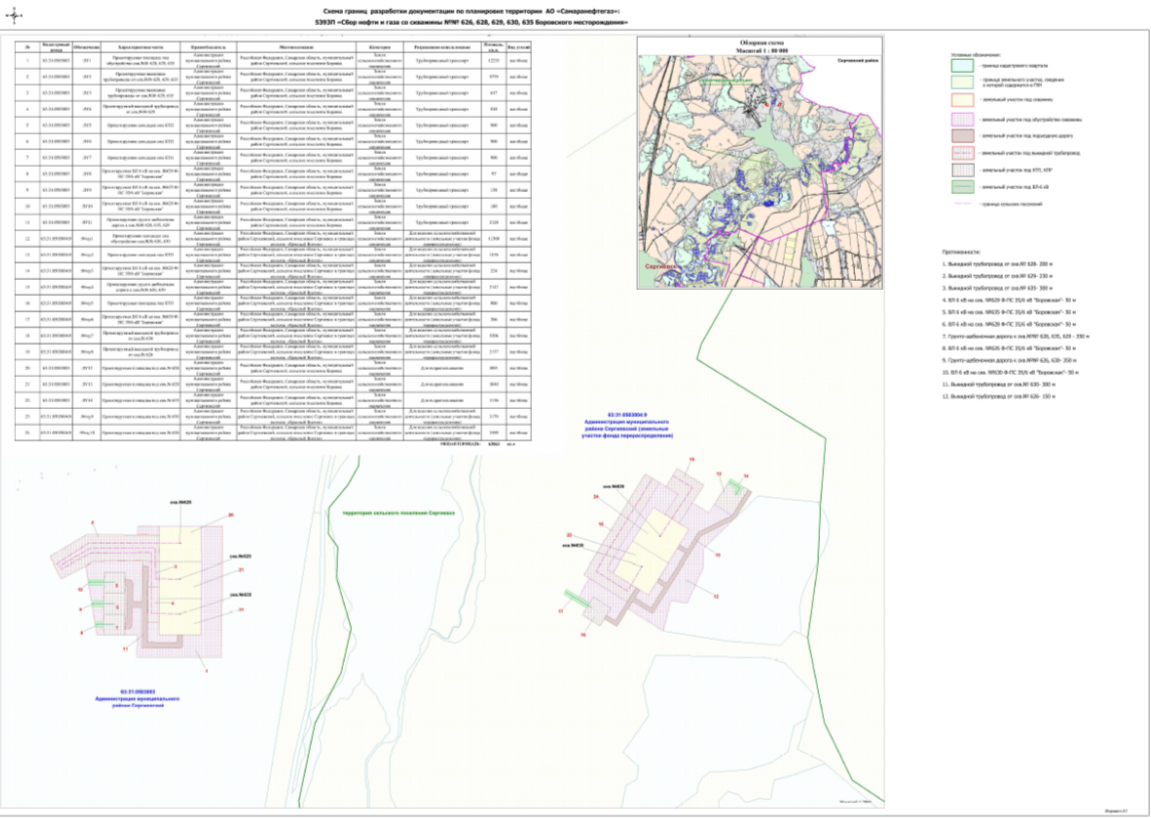 АДМИНИСТРАЦИЯСЕЛЬСКОГО ПОСЕЛЕНИЯ ЧЕРНОВКАМУНИЦИПАЛЬНОГО РАЙОНА СЕРГИЕВСКИЙСАМАРСКОЙ ОБЛАСТИПОСТАНОВЛЕНИЕ04 октября  2018 г.                                                                                                                                                                                                                №39О подготовке проекта планировки территории и проекта межевания территории объекта «Сбор нефти и газа со скважины № 53 Южно-Орловского месторождения» в границах  сельского поселения Черновка муниципального района Сергиевский Самарской областиРассмотрев предложение АО  «Самаранефтегаз» о подготовке проекта планировки территории и проекта межевания территории, в соответствии со статьей 45 и 46 Градостроительного кодекса Российской Федерации, Администрация сельского поселения Черновка муниципального района Сергиевский Самарской областиПОСТАНОВЛЯЕТ:1. Подготовить проект планировки территории и проект межевания территории объекта «Сбор нефти и газа со скважины № 53 Южно-Орловского месторождения» в отношении территории, находящейся в границах сельского поселения Черновка муниципального района Сергиевский Самарской области на земельных участках  с кадастровыми номерами 63:31:1401008:111, 63:31:1403003:1268, 63:31:1403003:65; в кадастровых кварталах 63:31:1403003, 63:31:1401007 (схема расположения прилагается), с целью выделения элементов планировочной структуры, установления параметров планируемого развития элементов планировочной структуры, зон планируемого размещения вышеуказанного объекта, а также определения границ земельных участков, предназначенных для размещения  объекта «Сбор нефти и газа со скважины № 53 Южно-Орловского  месторождения» в срок до 31.12.2018 года.В указанный в настоящем пункте срок АО «Самаранефтегаз» обеспечить представление в администрацию сельского поселения Черновка муниципального района Сергиевский Самарской области подготовленный проект планировки территории и проект межевания территории объекта «Сбор нефти и газа со скважины № 53 Южно-Орловского месторождения».2. Установить срок подачи физическими и (или) юридическими лицами предложений, касающихся порядка, сроков подготовки и содержания документации по планировке территории, указанной в пункте 1 настоящего Постановления, до 15.10.2018 года.3.  Опубликовать настоящее постановление в газете «Сергиевский вестник».4. Настоящее Постановление вступает в силу со дня его официального опубликования.5. Контроль за выполнением настоящего постановления оставляю за собой.Глава сельского поселения Черновкамуниципального района СергиевскийА.В. Беляев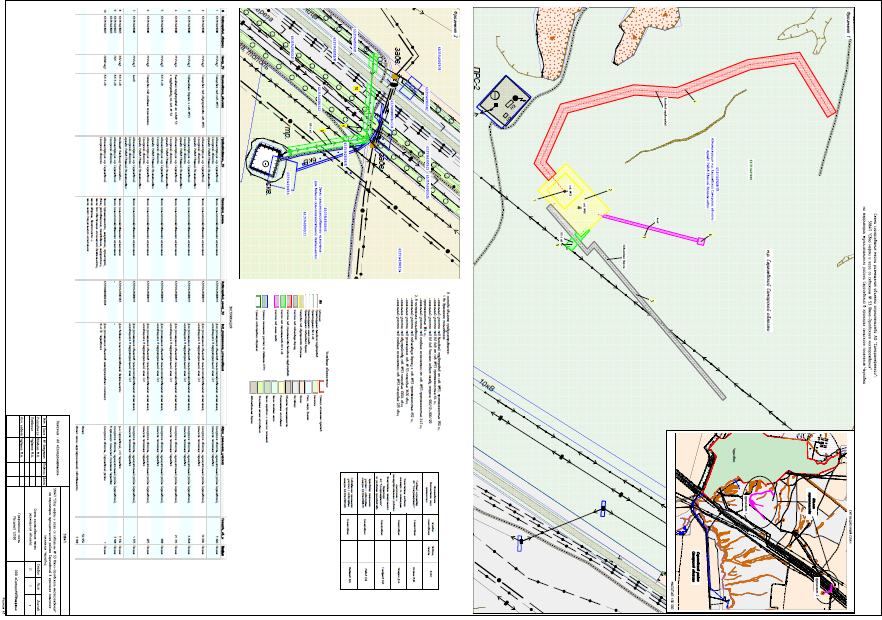 Извещение о предоставлении земельного участка.Администрация муниципального района Сергиевский Самарской области информирует о возможном предоставлении в собственность земельного участка категории земель – земли населенных пунктов с разрешенным использованием – ведение личного подсобного хозяйства.Граждане или крестьянские (фермерские) хозяйства, заинтересованные в предоставлении земельного участка в течение тридцати дней со дня размещения настоящего извещения вправе подать заявления о намерении участвовать в аукционе по продаже земельного участка.Адрес и способ подачи заявлений о намерении участвовать в аукционе: лично по адресу: 446540, Самарская область, Сергиевский район, с. Сергиевск, ул. Ленина, д. 22, либо посредством почтовой связи на бумажном носителе по адресу: 446540, Самарская область, Сергиевский район, с. Сергиевск, ул. Ленина, д. 22.06.11.2018г. прием заявлений завершается.Адрес земельного участка: Самарская область, муниципальный район Сергиевский, с. Сергиевск, ул. Сергиевская, участок №93, площадь земельного участка – 1156 кв.м., кадастровый номер – 63:31:0701005:283Извещение о предоставлении земельного участка.Администрация муниципального района Сергиевский Самарской области информирует о возможном предоставлении в собственность земельного участка категории земель – земли населенных пунктов с разрешенным использованием – ведение личного подсобного хозяйства.Граждане или крестьянские (фермерские) хозяйства, заинтересованные в предоставлении земельного участка в течение тридцати дней со дня размещения настоящего извещения вправе подать заявления о намерении участвовать в аукционе по продаже земельного участка.Адрес и способ подачи заявлений о намерении участвовать в аукционе: лично по адресу: 446540, Самарская область, Сергиевский район, с. Сергиевск, ул. Ленина, д. 22, либо посредством почтовой связи на бумажном носителе по адресу: 446540, Самарская область, Сергиевский район, с. Сергиевск, ул. Ленина, д. 22.06.11.2018г. прием заявлений завершается.Адрес земельного участка: Самарская область, муниципальный район Сергиевский, с. Сергиевск, ул. Сергиевская, участок №92, площадь земельного участка – 1156 кв.м., кадастровый номер – 63:31:0701005:282Извещение о предоставлении земельного участка.Администрация муниципального района Сергиевский Самарской области информирует о возможном предоставлении в собственность земельного участка категории земель – земли населенных пунктов с разрешенным использованием – для размещения зданий, строений, сооружений, используемых для производства, хранения и первичной переработки сельскохозяйственной продукции.Граждане или крестьянские (фермерские) хозяйства, заинтересованные в предоставлении земельного участка в течение тридцати дней со дня размещения настоящего извещения вправе подать заявления о намерении участвовать в аукционе по продаже земельного участка.Адрес и способ подачи заявлений о намерении участвовать в аукционе: лично по адресу: 446540, Самарская область, Сергиевский район, с. Сергиевск, ул. Ленина, д. 22, либо посредством почтовой связи на бумажном носителе по адресу: 446540, Самарская область, Сергиевский район, с. Сергиевск, ул. Ленина, д. 22.06.11.2018г. прием заявлений завершается.Адрес земельного участка: Самарская область, муниципальный район Сергиевский, сельское поселение Липовка, село Старая Дмитриевка, площадь земельного участка – 16000 кв.м.Адрес и время приема граждан для ознакомления со схемой расположения земельного участка: Самарская область, Сергиевский район, с. Сергиевск, ул. Ленина, д. 15А, кабинет №8 (здание МФЦ), с 13.00 до 16.00 в рабочие дниАДМИНИСТРАЦИЯМУНИЦИПАЛЬНОГО РАЙОНА СЕРГИЕВСКИЙСАМАРСКОЙ ОБЛАСТИПОСТАНОВЛЕНИЕ03 октября  2018г.                                                                                                                                                                                                              №1130О внесении изменений в приложение № 1 к постановлению администрации муниципального района Сергиевский № 1376 от 26.10.2015 г. «Об утверждении муниципальной программы «По противодействию незаконному обороту наркотических средств, профилактике наркомании, лечению и реабилитации наркозависимой части населения  муниципального района Сергиевский Самарской области на 2016-2020 годы»В соответствии с Бюджетным кодексом Российской Федерации, Федеральным законом Российской Федерации от 06.10.2003 г. № 131 – ФЗ «Об общих принципах организации местного самоуправления в Российской Федерации», руководствуясь Уставом  муниципального района Сергиевский, и в целях уточнения источника финансирования муниципальной  программы «По противодействию незаконному обороту наркотических средств, профилактике  наркомании, лечению и реабилитации наркозависимой части населения  муниципального района Сергиевский Самарской область на 2016-2020 годы»,  администрация муниципального района СергиевскийПОСТАНОВЛЯЕТ:1. Внести изменения в приложение № 1 к постановлению администрации муниципального района Сергиевский № 1376 от 26.10.2015 года «Об утверждении  муниципальной целевой программы «По противодействию незаконному  обороту наркотических средств, профилактике  наркомании, лечению и реабилитации наркозависимой части населения  муниципального района Сергиевский Самарской область на 2016-2020 годы» (далее - Программа) следующего содержания:1.1.	В паспорте  Программы в разделе «Источники и объемы финансирования программы  слова  «в 2018 году – 55 000 рублей», заменить словами  «в 2018 году – 54 925 рублей»,  в разделе «Ресурсное обеспечение программы» слова общий объем финансирования Программы в 2016 – 2020 годах составляет 274 902,0 рубля, заменить словами общий объем финансирования Программы в 2016 – 2020 годах составляет 274 827,0 рублей.1.2. Приложение № 1 к Программе изложить в новой редакции согласно Приложению №1 к настоящему постановлению.2.  Опубликовать настоящее постановление в газете «Сергиевский вестник».3. Настоящее постановление вступает в силу с момента его официального опубликования.4. Контроль за выполнением настоящего постановления возложить на заместителя Главы  муниципального  района  Сергиевский  Заболотина С.Г.Главамуниципального района СергиевскийА.А. ВеселовПриложение №1к постановлению администрациимуниципального района Сергиевский№1130 от  "03" октября 2018г.Основные  мероприятияАДМИНИСТРАЦИЯМУНИЦИПАЛЬНОГО РАЙОНА СЕРГИЕВСКИЙСАМАРСКОЙ ОБЛАСТИПОСТАНОВЛЕНИЕ03 октября  2018г.                                                                                                                                                                                                              №1132О создании фокус-группы по рассмотрению проектов нормативных правовых актов,  затрагивающих вопросы  осуществления предпринимательской и инвестиционной деятельности  и проведению экспертизы  действующих нормативных правовых актов, затрагивающих вопросы  осуществления предпринимательской и инвестиционной деятельности на территории  муниципального района Сергиевский Самарской областиВ исполнение  поручения врио первого заместителя председателя Правительства Самарской области В.В. Кудряшова, в целях вовлечения широкого круга субъектов предпринимательской  и инвестиционной деятельности к рассмотрению проектов нормативных правовых актов в рамках публичных консультаций и обеспечения учета их мнения, администрация муниципального района СергиевскийПОСТАНОВЛЯЕТ:1. Создать  фокус-группу по рассмотрению проектов нормативных правовых актов,  затрагивающих вопросы  осуществления предпринимательской и инвестиционной деятельности  и проведению экспертизы  действующих нормативных правовых актов, затрагивающих вопросы  осуществления предпринимательской и инвестиционной деятельности на территории  муниципального района Сергиевский Самарской области (далее- Фокус-группа) в составе согласно приложению к настоящему постановлению.2. Привлекать участников Фокус-группы к обсуждению разрабатываемых наиболее значимых проектов нормативных правовых актов, затрагивающих вопросы  осуществления предпринимательской и инвестиционной деятельности на территории  муниципального района Сергиевский Самарской области.3. Привлекать участников Фокус-группы в экспертизу  к обсуждению  действую-щих наиболее значимых нормативных правовых актов, затрагивающих вопросы  осуществления предпринимательской и инвестиционной деятельности на территории  муниципального района Сергиевский Самарской области.4.Опубликовать настоящее постановление в газете «Сергиевский вестник» и разместить на официальном сайте администрации муниципального района Сергиевский по адресу: http://www.sergievsk.ru/ekonomika/stranicza_investoru/postanovleniya_municzipalnogo_rajona_sergievskij.5. Настоящее Постановление вступает в силу со дня его официального опубликования.7. Контроль за выполнением настоящего Постановления возложить на замести-теля Главы муниципального района Сергиевский         Чернова А.Е.Главамуниципального района СергиевскийА.А. ВеселовПриложение №1к постановлению администрациимуниципального района Сергиевский№1132 от  "03" октября 2018г.Состав фокус-группыпо рассмотрению проектов нормативных правовых актов,  затрагивающих вопросы  осуществления предпринимательской и инвестиционной деятельности  и проведению экспертизы  действующих нормативных правовых актов, затрагивающих вопросы  осуществления предпринимательской и инвестиционной деятельности на территории  муниципального района Сергиевский Самарской области (далее-Фокус-группа)Руководитель Фокус-группы:Панфилова Наталья Владимировна- Руководитель Правового управления  Администрации муниципального района СергиевскийЗаместитель руководителя Фокус-группы:Макарова Ольга Вениаминовна- начальник  отдела торговли и   экономического развития администрации муниципального района СергиевскийСекретарь Фокус-группы:Сомова Маргарита Сергеевна-  главный специалист отдела торговли и  экономического развития администрации муниципального района СергиевскийЧлены Фокус-группы:Глушкова Татьяна Николаевна-       Председатель Правления НП «Объединение   предприятий и предпринимателей муниципального района Сергиевский 	Самарской области «Единство»  (по согласованию)Бочкарева Марина Валентиновна-   директор ООО «Трасса» (по согласованию)Винокуров Лев Вениаминович-        Председатель Совета Сергиевского РайПО (по согласованию)Павленко Константин Николаевич-  директор ООО «Инжстройтехсервис» (по согласованию)Стеценко Юрий Николаевич-           директор ООО «Сергиевское АТП»   (по согласованию)АДМИНИСТРАЦИЯМУНИЦИПАЛЬНОГО РАЙОНА СЕРГИЕВСКИЙСАМАРСКОЙ ОБЛАСТИПОСТАНОВЛЕНИЕ03 октября  2018г.                                                                                                                                                                                                              №1133О внесении изменений в Приложение №1 к постановлению администрации муниципального района Сергиевский №1063 от 31.08.2017г. «Об утверждении муниципальной программы «Управление муниципальными финансами и муниципальным долгом  муниципального района Сергиевский Самарской области» на 2018-2020 годы»В соответствии со статьей 179 Бюджетного кодекса Российской Фе-дерации в целях повышения качества бюджетного процесса и эффективности бюджетных расходов, совершенствования межбюджетных отношений и расширения программно-целевого подхода при формировании местного бюджета, а так же в целях уточнения объемов финансирования Муниципальной Программы «Управление муниципальными финансами и муниципальным долгом  муниципального района Сергиевский Самарской области» на 2018-2020 годы, Администрация муниципального района Сергиевский Самарской областиПОСТАНОВЛЯЕТ:1. Внести изменения в приложение №1 к Постановлению  Адми-нистрации муниципального района Сергиевский Самарской области № 1063 от 31.08.2016 г. «Об утверждении муниципальной программы «Управление муниципальными финансами и муниципальным долгом муниципального района Сергиевский  Самарской области» на 2018-2020 годы» (далее – Муниципальная программа) следующего содержания:1.1. В тексте Паспорта Муниципальной программы позицию, касающуюся объема бюджетных ассигнований Муниципальной программы, изложить в следующей редакции:«Общий объем финансирования Муниципальной программы составит 102 107,11309 тыс. рублей,  в том числе:в 2018 году – 74 607,11309 тыс. рублей;в 2019 году – 13 500,00000 тыс. рублей (прогноз);в 2020 году – 14 000,00000 тыс. рублей (прогноз).1.2. Раздел 4 Муниципальной программы «Ресурсное обеспечение реализации Муниципальной программы» изложить в следующей редакции:«4. Ресурсное обеспечение реализации Муниципальной программы.Общий объем финансирования Муниципальной программы  на 2018-2020 годы составляет 102 107,11309 тыс. рублей:2018 году – 74 607,11309 тыс. рублей;2019 году – 13 500,00000  тыс. рублей (прогноз);2020 году – 14 000,00000 тыс. рублей (прогноз).1.3. в  Разделе 6.3. Подпрограммы 3 Муниципальной программы «Организация планирования и исполнения консолидированного бюджета муниципального района Сергиевский» на 2018 – 2020 годы» (далее – Подпрограмма 3) в тексте Паспорта Подпрограммы 3 позицию, касающуюся объема бюджетных ассигнований Подпрограммы 3, изложить в следующей редакции:«Общий объем финансирования Подпрограммы 3 составит                            46 746,11309  тыс. рублей, в том числе:в 2018 году – 21 246,11309 тыс. рублей;в 2019 году – 12 500,00000 тыс. рублей (прогноз);в 2020 году – 13 000,00000 тыс. рублей (прогноз).1.4. в Разделе 6.3. Подпрограммы 3 Муниципальной программы «Муниципальной программы «Организация планирования и исполнения консолидированного бюджета муниципального района Сергиевский» на 2018 – 2020 годы» в тексте пункта  V. «Обоснование ресурсного обеспечения Подпрограммы 3»  позицию, касающуюся объема бюджетных ассигнований Подпрограммы 3, изложить в следующей редакции:«Для реализации подпрограммы предусмотрены средства:в 2018 году – 21 246,11309 тыс. рублей;в 2019 году – 12 500,00000 тыс. рублей (прогноз);в 2020 году – 13 000,00000 тыс. рублей (прогноз).1.5. Приложение к Муниципальной программе изложить в редакции  согласно Приложению № 1 к настоящему постановлению.2. Опубликовать настоящее постановление в  газете «Сергиевский  вест-ник».3. Настоящее постановление вступает в силу со дня его официального опубликования.4. Контроль за выполнением настоящего постановления возложить на руководителя Управления финансами Администрации муниципального района Сергиевский Самарской области Ганиеву С.Р.Глава муниципальногорайона СергиевскийА.А. ВеселовПриложение №1к постановлению администрациимуниципального района Сергиевский№1133 от  "03" октября 2018г.РЕСУРСНОЕ ОБЕСПЕЧЕНИЕреализации муниципальной программы «Управление муниципальными финансами и муниципальным долгом муниципального района Сергиевский Самарской области» на 2018-2020 годы за счет всех источников финансированияАДМИНИСТРАЦИЯМУНИЦИПАЛЬНОГО РАЙОНА СЕРГИЕВСКИЙСАМАРСКОЙ ОБЛАСТИПОСТАНОВЛЕНИЕ03 октября  2018г.                                                                                                                                                                                                              №1134О внесении изменений в Приложение № 1 к постановлению администрации муниципального района Сергиевский № 1074 от 01.09.2017г. «Об утверждении муниципальной программы «Развитие транспортного обслуживания населения и организаций в муниципальном районе Сергиевский Самарской области» на 2018-2020 годы»В соответствии со статьей 179 Бюджетного кодекса Российской Федерации, Федеральным законом Российской Федерации от 06 октября 2003 года № 131-ФЗ «Об общих принципах организации местного самоуправления в Российской Федерации», Уставом муниципального района Сергиевский в целях повышения качества бюджетного процесса и эффективности бюджетных расходов, совершенствования межбюджетных отношений и развития программно-целевого подхода при формировании местного бюджета,  Администрация муниципального района Сергиевский Самарской областиПОСТАНОВЛЯЕТ:1. Внести изменения в Приложение № 1 к постановлению  Администрации муниципального района Сергиевский Самарской области № 1074 от 01.09.2017 г. «Об утверждении муниципальной программы «Развитие транспортного обслуживания населения и организаций в муниципальном районе Сергиевский Самарской области» на 2018-2020 годы» (далее – Муниципальная программа) следующего содержания:1.1. В тексте Паспорта Муниципальной программы позицию, касающуюся объема бюджетных ассигнований Муниципальной программы, изложить в следующей редакции:«Общий объем финансирования Муниципальной программы составит 87 499,41832 тыс. рублей,  в том числе:в 2018 году – 35 499,41832 тыс. рублей;в 2019 году – 25 000,00000 тыс. рублей (прогноз);в 2020 году – 27 000,00000 тыс. рублей» (прогноз).1.2. Раздел 4 Муниципальной программы «Ресурсное обеспечение реализации Муниципальной программы» изложить в следующей редакции:«4. Ресурсное обеспечение реализации Муниципальной программы.Общий объем финансирования Муниципальной программы  на 2018-2020 годы составляет 87 499,41832 тыс. рублей:2018 году – 35 499,41832 тыс. рублей;2019 году – 25 000,00000 тыс. рублей (прогноз);2020 году – 27 000,00000 тыс. рублей» (прогноз).1.3. В Разделе 6.2. Подпрограммы 2 Муниципальной программы «Развитие системы оказания автотранспортных услуг структурных подразделений администрации муниципального района Сергиевский Самарской области и иным учреждениям, с целью эффективного использования автотранспортных средств»  на 2018 – 2020  годы» (далее – Подпрограмма 2) в тексте Паспорта Подпрограммы 2 позицию, касающуюся объема бюджетных ассигнований Подпрограммы 2, изложить в следующей редакции:«Общий объем финансирования Подпрограммы 2 составит                            83 249,41832 тыс. рублей, в том числе:в 2018 году – 33 249,41832 тыс. рублей;в 2019 году – 24 000,00000 тыс. рублей (прогноз);в 2020 году – 26 000,00000 тыс. рублей (прогноз).1.4. в Разделе 6.2. Подпрограммы 2 Муниципальной программы «Развитие системы оказания автотранспортных услуг структурных подразделений администрации муниципального района Сергиевский Самарской области и иным учреждениям, с целью эффективного использования автотранспортных средств» на 2018 – 2020 годы» в тексте пункта  V. «Обоснование ресурсного обеспечения Подпрограммы 2»  позицию, касающуюся объема бюджетных ассигнований Подпрограммы 2, изложить в следующей редакции:«Для реализации подпрограммы предусмотрены средства:в 2018 году – 33 249,41832 тыс. рублей;в 2019 году – 24 000,00000 тыс. рублей (прогноз);в 2020 году – 26 000,00000 тыс. рублей (прогноз).1.5. Приложение № 1 к Муниципальной программе изложить в редакции согласно Приложения №1 к настоящему постановлению.2. Опубликовать настоящее постановление в  газете «Сергиевский  вестник».3. Настоящее постановление вступает в силу со дня его официального опубликования.4. Контроль за выполнением настоящего постановления возложить на руководителя Управления финансами Администрации муниципального района Сергиевский Самарской области Ганиеву С.Р.Глава муниципальногорайона СергиевскийА.А. ВеселовПриложение №1к постановлению администрациимуниципального района Сергиевский№1134 от  "03" октября 2018г.Перечень   программных мероприятий муниципальной программы «Развитие  транспортного обслуживания населения и организаций в муниципальном районе Сергиевский Самарской области» на 2018-2020годы"АДМИНИСТРАЦИЯМУНИЦИПАЛЬНОГО РАЙОНА СЕРГИЕВСКИЙСАМАРСКОЙ ОБЛАСТИПОСТАНОВЛЕНИЕ04 октября  2018г.                                                                                                                                                                                                              №1149Об утверждении Порядка определения объема и предоставления субсидий некоммерческой организации, не являющейся государственным (муниципальным) учреждением, являющейся микрофинансовой организацией, в целях дальнейшего предоставления микрозаймов субъектам малого и среднего предпринимательстваВ соответствии с Бюджетным кодексом Российской Федерации, Федеральными законами Российской Федерации от 06.10.2003 года №131-ФЗ «Об общих принципах организации местного самоуправления в Российской Федерации», от 24.07.2007 года №209-ФЗ «О развитии малого и среднего предпринимательства в Российской Федерации», Приказом министерства экономического развития Российской Федерации от 14.02.2018 №67 «Об утверждении требований к реализации мероприятий субъектами Российской Федерации, бюджетам которых предоставляются субсидии на государственную поддержку малого и среднего предпринимательства, включая крестьянские (фермерские) хозяйства, а также на реализацию мероприятий по поддержке молодежного предпринимательства, и требований к организациям, образующим инфраструктуру поддержки субъектов малого и среднего предпринимательства», Уставом муниципального района Сергиевский, постановлением администрации муниципального района Сергиевский №1071 от 01.09.2017г. «Об утверждении муниципальной программы «Развитие малого и среднего предпринимательства в муниципальном районе Сергиевский Самарской области на 2018-2021 годы», в целях развития микрофинансирования и осуществления финансовой поддержки субъектов малого и среднего предпринимательства, администрация муниципального района СергиевскийПОСТАНОВЛЯЕТ:1. Утвердить Порядок определения объема и предоставления субсидий некоммерческой организации, не являющейся государственным (муниципальным) учреждением, являющейся микрофинансовой организацией, в целях дальнейшего предоставления микрозаймов субъектам малого и среднего предпринимательства согласно приложению к настоящему постановлению.2. Признать утратившим силу постановление администрации муниципального района Сергиевский от 18.12.2015 года №1662 «Об утверждении Порядка определения объема и предоставления субсидий Микрокредитной компании «Автономная некоммерческая организация Центр поддержки субъектов малого и среднего предпринимательства «Сергиевский» на развитие микрофинансирования – в целях дальнейшей выдачи займов субъектам малого и среднего предпринимательства» (с изм. в ред. пост. №565 от 26.05.2017, №1535 от 22.12.2017).3. Опубликовать настоящее постановление в газете «Сергиевский вестник».4. Настоящее постановление вступает в силу со дня его официального опубликования.5. Контроль за выполнением настоящего постановления возложить на заместителя Главы муниципального района Сергиевский                 А.Е. Чернова.Главамуниципального района СергиевскийА.А. ВеселовПриложениек постановлению администрациимуниципального района Сергиевский№1149 от  "04" октября 2018г.ПОРЯДОКопределения объема и предоставления субсидий некоммерческой организации, не являющейся государственным (муниципальным) учреждением, являющейся микрофинансовой организацией, в целях дальнейшего предоставления микрозаймов субъектам малого и среднего предпринимательства1. Настоящий Порядок устанавливает механизм определения объемаи предоставления за счет средств местного бюджета, субсидий некоммерческой организации, не являющейся государственным (муниципальным) учреждением, являющейся микрофинансовой организацией, (далее – микрофинансовая организация) в целях дальнейшего предоставления микрозаймов субъектам малого и среднего предпринимательства (далее – субсидия).2. Субсидии предоставляются администрацией муниципального района Сергиевский Самарской области (далее – администрация) в соответствии с муниципальной программой «Развитие малого и среднего предпринимательства в муниципальном районе Сергиевский Самарской области на 2018-2021 годы», утвержденной постановлением администрации муниципального района Сергиевский Самарской области №1071 от 01.09.2017г., в целях развития микрофинансирования и осуществления финансовой поддержки субъектов малого и среднего предпринимательства.3. Субсидии предоставляются микрофинансовой организации, соответствующей следующим критериям:соответствие микрофинансовой организации пунктам 2.1.2.1 - 2.1.2.23 Требований к реализации мероприятий субъектами Российской Федерации, бюджетам которых предоставляются субсидии на государственную поддержку малого и среднего предпринимательства, включая крестьянские (фермерские) хозяйства, а также на реализацию мероприятий по поддержке молодежного предпринимательства, и требований к организациям, образующим инфраструктуру поддержки субъектов малого и среднего предпринимательства, утвержденных Приказом министерства экономического развития Российской Федерации от 14.02.2018 №67,целью деятельности микрофинансовой организации в соответствии с учредительными документами является содействие развитию субъектов малого и среднего предпринимательства (далее – СМСП);наличие у микрофинансовой организации плана мероприятий на текущий год;наличие документа, регламентирующего деятельность микрофинансовой  организации, включающего следующие разделы: общие положения, цели и задачи, виды деятельности и услуги, порядок оказания услуг, источники финансирования, критерии результативности деятельности микрофинансовой организации, утвержденного высшим органом управления микрофинансовой организации согласно ее уставу (далее – положение о деятельности микрофинансовой организации);соответствие микрофинансовой организации следующим требованиям к техническому оснащению:наличие на каждом рабочем месте компьютера, принтера (индивидуального или коллективного доступа) и телефона с выходом на городскую линию и междугородную связь;наличие интернет-связи у всех работников;отсутствие проводимых в отношении микрофинансовой организации в соответствии с действующим законодательством процедур ликвидации, реорганизации, банкротства и приостановления деятельности;отсутствие у микрофинансовой организации просроченной задолженности по налоговым платежам в бюджеты бюджетной системы Российской Федерации.4. В целях предоставления субсидий администрация размещает в сети Интернет на официальном сайте http://www.sergievsk.ru извещение, содержащее следующую информацию:адрес администрации;сроки и место приема документов на получение субсидии;ссылку на нормативный правовой акт, содержащий перечень документов на получение субсидии.5. В целях получения субсидии микрофинансовая организация представляетв администрацию не позднее пятнадцати календарных дней со дня размещения извещения, указанного в пункте 4 настоящего Порядка, следующие документы (далее – заявка):заявление о предоставлении субсидии;копии учредительных документов микрофинансовой организации, заверенные подписью руководителя и печатью микрофинансовой организации;копию свидетельства о включении микрофинансовой организации в государственный реестр микрофинансовых организаций Центрального банка Российской Федерации;справку из налогового органа об отсутствии просроченной задолженности по налоговым платежам в бюджеты бюджетной системы Российской Федерации;копию положения о деятельности микрофинансовой организации, заверенную подписью руководителя и печатью микрофинансовой организации;план мероприятий, заверенный подписью руководителя и печатью микрофинансовой организации;документы, подтверждающие объем и структуру расходов (экономическое обоснование расходов) на реализацию плана мероприятий, заверенные подписью руководителя и печатью микрофинансовой организации;копии трудовых договоров на неопределенный срок либо копии срочных трудовых договоров на срок не менее 12 месяцев, заключенныхсо штатными работниками микрофинансовой организации, заверенные подписью руководителя и печатью микрофинансовой организации;документы, подтверждающие соответствие микрофинансовой организации требованиям к техническому оснащению, указанным в пункте 3 настоящего Порядка, заверенные подписью руководителя и печатью микрофинансовой организации.Заявитель вправе по собственной инициативе представить выписку из Единого государственного реестра юридических лиц (если учредителем является юридическое лицо - дополнительно выписку из Единого государственного реестра юридических лиц по каждому учредителю), выданную в срок не позднее одного месяца до даты представления заявления о предоставлении субсидии. В случае если заявитель не представил указанную выписку самостоятельно, администрация запрашивает ее в порядке взаимодействия с Федеральной налоговой службой.6. Рассмотрение представленных заявок и направление микрофинансовой организации извещения о предоставлении субсидии либо об отказе в предоставлении субсидии осуществляются администрацией в срок не позднее десяти календарных дней со дня окончания срока представления заявок, указанного в пункте 5 настоящего Порядка.7. Основаниями для отказа микрофинансовой организации в предоставлении субсидии являются:несоответствие микрофинансовой организации критериям, указанным в пункте 3 настоящего Порядка;представление микрофинансовой организацией заявки не в полном объеме и (или) с нарушением установленного пунктом 5 настоящего Порядка срока;поступление заявки от микрофинансовой организации в более поздний срок (при поступлении заявок от нескольких микрофинансовых организаций).8. Объем субсидии, предоставляемой микрофинансовой организации, определяет администрация, исходя из экономического обоснования расходов микрофинансовой организации на реализацию плана мероприятий в пределах лимитов бюджетных обязательств по предоставлению субсидий, утвержденных в установленном порядке, предусмотренных на предоставление в соответствии с муниципальной программой «Развитие малого и среднего предпринимательства в муниципальном районе Сергиевский Самарской области на 2018-2021 годы», утвержденной постановлением администрации муниципального района Сергиевский Самарской области №1071 от 01.09.2017г., субсидий некоммерческой организации, не являющейся государственным (муниципальным) учреждением, являющейся микрофинансовой организацией, в целях дальнейшего предоставления микрозаймов субъектам малого и среднего предпринимательства.9. Условием предоставления субсидии является заключение между администрацией и микрофинансовой организацией соглашения о предоставлении субсидии и ее целевом использовании (далее – соглашение).10. Перечисление субсидий микрофинансовой организации осуществляется администрацией в соответствии с соглашением после представления микрофинансовой организацией документов, подтверждающих возникновение у них соответствующих денежных обязательств.При этом соглашение должно содержать следующие положения: цель использования субсидии, условия ее расходования, а также согласие микрофинансовой организации на осуществление администрацией и органами муниципального финансового контроля проверок соблюдения микрофинансовой организацией условий, целей и порядка предоставления субсидии.11. Субсидия расходуется микрофинансовой организацией в соответствиисо следующими условиями:ведение раздельного бухгалтерского учета деятельности, осуществляемой на средства полученной субсидии, и иной деятельности;представление в администрацию отчетов об использовании полученной субсидии в порядке, сроки и по форме, установленные соглашением.12. В случае нарушения микрофинансовой организацией условий, предусмотренных пунктом 11 настоящего Порядка, субсидия подлежит возврату в местный бюджет в месячный срок со дня получения микрофинансовой организацией письменного требования администрации о возврате субсидии. В случае невозврата микрофинансовой организацией субсидии в установленный срок она подлежит взысканию в доход местного бюджета в порядке, установленном действующим законодательством.13. Контроль за целевым предоставлением и расходованием субсидий осуществляется администрацией.Органы муниципального финансового контроля при проведении ревизий (проверок) осуществляют проверку соблюдения микрофинансовой организацией условий, целей и порядка предоставления субсидий.АДМИНИСТРАЦИЯМУНИЦИПАЛЬНОГО РАЙОНА СЕРГИЕВСКИЙСАМАРСКОЙ ОБЛАСТИПОСТАНОВЛЕНИЕ04 октября  2018г.                                                                                                                                                                                                              №1150Об утверждении Порядка определения объема и предоставления субсидий некоммерческим организациям, не являющимся государственными (муниципальными) учреждениями, на оказание субъектам малого и среднего предпринимательства консультационных услуг в области бухгалтерского учета, законодательства о налогах и сборах, юридических аспектах ведения предпринимательской деятельности, а также оказание услуг по сервисному сопровождению деятельности, в том числе по подготовке и (или) предоставлению отчетных форм в федеральные и государственные органыВ соответствии с Бюджетным кодексом Российской Федерации, Федеральными законами Российской Федерации от 06.10.2003 года №131-ФЗ «Об общих принципах организации местного самоуправления в Российской Федерации», от 24.07.2007 года №209-ФЗ «О развитии малого и среднего предпринимательства в Российской Федерации», Уставом муниципального района Сергиевский, постановлением администрации муниципального района Сергиевский №1071 от 01.09.2017г. «Об утверждении муниципальной программы «Развитие малого и среднего предпринимательства в муниципальном районе Сергиевский Самарской области на 2018-2021 годы», в целях оказания субъектам малого и среднего предпринимательства консультационных услуг в области бухгалтерского учета, законодательства о налогах и сборах, юридических аспектах ведения предпринимательской деятельности, а также оказания услуг по сервисному сопровождению деятельности, в том числе по подготовке и (или) предоставлению отчетных форм в федеральные и государственные органы, администрация муниципального района СергиевскийПОСТАНОВЛЯЕТ:1. Утвердить Порядок определения объема и предоставления субсидий некоммерческим организациям, не являющимся государственными (муниципальными) учреждениями, на оказание субъектам малого и среднего предпринимательства консультационных услуг в области бухгалтерского учета, законодательства о налогах и сборах, юридических аспектах ведения предпринимательской деятельности, а также оказание услуг по сервисному сопровождению деятельности, в том числе по подготовке и (или) предоставлению отчетных форм в федеральные и государственные органы, согласно приложению к настоящему постановлению.2. Признать утратившим силу постановление администрации муниципального района Сергиевский от 18.12.2015 №1663 «Об утверждении Порядка определения объема и предоставления субсидий организациям инфраструктуры поддержки малого и среднего предпринимательства на оказание бесплатных консультационных, правовых услуг, информационного обслуживания, разработку бизнес-планов, технико-экономических обоснований финансирования инвестиционных проектов малым, средним предприятиям и индивидуальным предпринимателям, консультирование по вопросам проведения проверок субъектов малого и среднего предпринимательства «Неотложная правовая помощь малому и среднему предпринимательству Самарской области» (с изм. в ред. пост. №1536 от 22.12.2017, №416 от 07.05.2018).3. Опубликовать настоящее постановление в газете «Сергиевский вестник».4. Настоящее постановление вступает в силу со дня его официального опубликования.5. Контроль за выполнением настоящего постановления возложить на заместителя Главы муниципального района Сергиевский                А.Е. Чернова.Главамуниципального района СергиевскийА.А. ВеселовПриложениек постановлению администрациимуниципального района Сергиевский№1150 от  "04" октября 2018г.ПОРЯДОКопределения объема и предоставления субсидий некоммерческим организациям, не являющимся государственными (муниципальными) учреждениями, на оказание субъектам малого и среднего предпринимательства консультационных услуг в области бухгалтерского учета, законодательства о налогах и сборах, юридических аспектах ведения предпринимательской деятельности, а также оказание услуг по сервисному сопровождению деятельности, в том числе по подготовке и (или) предоставлению отчетных форм в федеральные и государственные органы1. Настоящий Порядок устанавливает механизм определения объемаи предоставления за счет средств местного бюджета, субсидий некоммерческим организациям, не являющимся государственными (муниципальными) учреждениями (далее – организация), на оказание субъектам малого и среднего предпринимательства консультационных услуг в области бухгалтерского учета, законодательства о налогах и сборах, юридических аспектах ведения предпринимательской деятельности, а также оказание услуг по сервисному сопровождению деятельности, в том числе по подготовке и (или) предоставлению отчетных форм в федеральные и государственные органы (далее – субсидия).2. Субсидии предоставляются администрацией муниципального района Сергиевский Самарской области (далее – администрация) в соответствии с муниципальной программой «Развитие малого и среднего предпринимательства в муниципальном районе Сергиевский Самарской области на 2018-2021 годы», утвержденной Постановлением №1071 от 01.09.2017г., в целях оказания субъектам малого и среднего предпринимательства консультационных услуг в области бухгалтерского учета, законодательства о налогах и сборах, юридических аспектах ведения предпринимательской деятельности, а также оказания услуг по сервисному сопровождению деятельности, в том числе по подготовке и (или) предоставлению отчетных форм в федеральные и государственные органы.3. Субсидии предоставляются организациям, соответствующим следующим критериям:целью деятельности организации в соответствии с учредительными документами является содействие развитию субъектов малого и среднего предпринимательства (далее – СМСП);наличие у организации плана мероприятий на текущий год;наличие документа, регламентирующего деятельность организации, включающего следующие разделы: общие положения, цели и задачи, виды деятельности и услуги, порядок оказания услуг, источники финансирования, критерии результативности деятельности организации, утвержденного высшим органом управления организации согласно ее уставу (далее – положение о деятельности организации);соответствие организации следующим требованиям к техническому оснащению:наличие на каждом рабочем месте компьютера, принтера (индивидуального или коллективного доступа) и телефона с выходомна городскую линию и междугородную связь;наличие интернет-связи у всех работников;отсутствие проводимых в отношении организации в соответствии с действующим законодательством процедур ликвидации, реорганизации, банкротства и приостановления деятельности;отсутствие у организации просроченной задолженности по налоговым платежам в бюджеты бюджетной системы Российской Федерации.4. В целях предоставления субсидий администрация размещает в сети Интернет на официальном сайте http://www.sergievsk.ru извещение, содержащее следующую информацию:адрес администрации;сроки и место приема документов на получение субсидии;ссылку на нормативный правовой акт, содержащий перечень документов на получение субсидии.5. В целях получения субсидии организации представляютв администрацию не позднее пятнадцати календарных дней со дня размещения извещения, указанного в пункте 4 настоящего Порядка, следующие документы (далее – заявка):заявление о предоставлении субсидии;копии учредительных документов организации, заверенные подписью руководителя и печатью организации;справку из налогового органа об отсутствии просроченной задолженности по налоговым платежам в бюджеты бюджетной системы Российской Федерации;копию положения о деятельности организации, заверенную подписью руководителя и печатью организации;план мероприятий, заверенный подписью руководителя и печатью организации;документы, подтверждающие объем и структуру расходов (экономическое обоснование расходов) на реализацию плана мероприятий, заверенные подписью руководителя и печатью организации;копии трудовых договоров на неопределенный срок либо копии срочных трудовых договоров на срок не менее 12 месяцев, заключенныхсо штатными работниками организации, заверенные подписью руководителя и печатью организации;документы, подтверждающие соответствие организации требованиям к техническому оснащению, указанным в пункте 3 настоящего Порядка, заверенные подписью руководителя и печатью организации.Заявитель вправе по собственной инициативе представить выписку из Единого государственного реестра юридических лиц (если учредителем является юридическое лицо - дополнительно выписку из Единого государственного реестра юридических лиц по каждому учредителю), выданную в срок не позднее одного месяца до даты представления заявления о предоставлении субсидии. В случае если заявитель не представил указанную выписку самостоятельно, администрация запрашивает ее в порядке взаимодействия с Федеральной налоговой службой.6. Рассмотрение представленных заявок и направление организации извещения о предоставлении субсидии либо об отказе в предоставлении субсидии осуществляются администрацией в срок не позднее десяти календарных дней со дня окончания срока представления заявок, указанного в пункте 5 настоящего Порядка.7. Основаниями для отказа организации в предоставлении субсидии являются:несоответствие организации критериям, указанным в пункте 3 настоящего Порядка;представление организацией заявки не в полном объеме и (или)с нарушением установленного пунктом 5 настоящего Порядка срока;поступление заявки от организации в более поздний срок (при поступлении заявок от нескольких организаций).8. Объем субсидии, предоставляемой организации, определяет администрация, исходя из экономического обоснования расходов организации на реализацию плана мероприятий в пределах лимитов бюджетных обязательств по предоставлению субсидий, утвержденных в установленном порядке, предусмотренных на предоставление в соответствии с муниципальной программой «Развитие малого и среднего предпринимательства в муниципальном районе Сергиевский Самарской области на 2018-2021 годы», утвержденной постановлением администрации муниципального района Сергиевский Самарской области №1071 от 01.09.2017г., субсидий некоммерческим организациям, не являющимся государственными (муниципальными) учреждениями, на оказание субъектам малого и среднего предпринимательства консультационных услуг в области бухгалтерского учета, законодательства о налогах и сборах, юридических аспектах ведения предпринимательской деятельности, а также оказание услуг по сервисному сопровождению деятельности, в том числе по подготовке и (или) предоставлению отчетных форм в федеральные и государственные органы.9. Условием предоставления субсидии является заключение между администрацией и организацией соглашения о предоставлении субсидии и ее целевом использовании (далее – соглашение).10. Перечисление субсидий организациям осуществляется администрацией в соответствии с соглашением после представления организациями документов, подтверждающих возникновение у них соответствующих денежных обязательств.При этом соглашение должно содержать следующие положения: цель использования субсидии, условия ее расходования, а также согласие организации на осуществление администрацией и органами муниципального финансового контроля проверок соблюдения организацией условий, целей и порядка предоставления субсидии.11. Субсидия расходуется организацией в соответствии со следующими условиями:ведение раздельного бухгалтерского учета деятельности, осуществляемой на средства полученной субсидии, и иной деятельности;использование субсидии в сроки, установленные соглашением;представление в администрацию отчетов об использовании полученной субсидии в порядке, сроки и по форме, установленные соглашением;использование субсидии в целях реализации мероприятийв соответствии с планом мероприятий на оплату следующих видов расходов:расходы на оплату труда (начисления работникам в денежной форме, стимулирующие начисления и надбавки, компенсационные начисления, связанные с режимом работы или условиями труда, премии и единовременные поощрительные начисления, расходы, связанные с содержанием этих работников, предусмотренные законодательством Российской Федерации, трудовыми договорами (контрактами) и (или) коллективными договорами);начисления на оплату труда (страховые взносы в Пенсионный фонд Российской Федерации на обязательное пенсионное страхование, Фонд социального страхования Российской Федерации на обязательное социальное страхование на случай временной нетрудоспособности и в связи с материнством, Федеральный фонд обязательного медицинского страхования и территориальные фонды обязательного медицинского страхования на обязательное медицинское страхование);оплата работ и услуг сторонних организаций (третьих лиц);прочие расходы.12. В случае нарушения организацией условий, предусмотренных пунктом 11 настоящего Порядка, субсидия подлежит возврату в местный бюджет в месячный срок со дня получения организацией письменного требования администрации о возврате субсидии. В случае невозврата организацией субсидии в установленный срок она подлежит взысканию в доход местного бюджета в порядке, установленном действующим законодательством.13. Контроль за целевым предоставлением и расходованием субсидий осуществляется администрацией.Органы муниципального финансового контроля при проведении ревизий (проверок) осуществляют проверку соблюдения организациями условий, целей и порядка предоставления субсидий.АДМИНИСТРАЦИЯСЕЛЬСКОГО ПОСЕЛЕНИЯ АНТОНОВКАМУНИЦИПАЛЬНОГО РАЙОНА СЕРГИЕВСКИЙСАМАРСКОЙ ОБЛАСТИПОСТАНОВЛЕНИЕ02 октября 2018 г.                                                                                                                                                                                                                №28О внесении изменений и дополнений в постановление Администрации сельского  поселения Антоновка муниципального района Сергиевский от  09.03.2017 г. №6 «Об утверждении Реестра муниципальных услуг сельского поселения Антоновка муниципального района СергиевскийВ соответствии с Федеральным законом Российской Федерации от 06.10.2003 года № 131-ФЗ «Об общих принципах организации местного самоуправления в Российской Федерации», в целях приведения нормативных правовых актов органов местного самоуправления в соответствие с действующим законодательством Российской Федерации, Администрация сельского поселения Антоновка муниципального района СергиевскийПОСТАНОВЛЯЕТ:1. Внести в постановление Администрации сельского  поселения Антоновка муниципального района Сергиевский от  09.03.2017 г. №6 «Об утверждении Реестра муниципальных услуг сельского поселения Антоновка муниципального района Сергиевский»  изменения следующего содержания:1.1. В пункте 1 Приложения к постановлению «наименование муниципальной услуги» текст «выдача документов (выписки из домовой книги, справок и иных документов)» изложить в следующей редакции ««выдача документов (справок и иных документов)».исключить словосочетания «выписки из домовой книги», «копию домовой книги», «справка о месте регистрации умершего».2. Опубликовать настоящее Постановление в газете «Сергиевский вестник».3. Настоящее Постановление вступает в силу со дня его официального   опубликования.4. Контроль за выполнением настоящего Постановления оставляю за собой.Глава сельского поселения Антоновкамуниципального района СергиевскийДолгаев К.Е.АДМИНИСТРАЦИЯСЕЛЬСКОГО ПОСЕЛЕНИЯ АНТОНОВКАМУНИЦИПАЛЬНОГО РАЙОНА СЕРГИЕВСКИЙСАМАРСКОЙ ОБЛАСТИПОСТАНОВЛЕНИЕ02 октября 2018 г.                                                                                                                                                                                                                №29О внесении изменений и дополнений в постановление Администрации сельского  поселения Антоновка муниципального района Сергиевский от  28.03.2016 г. №8 «Об утверждении административного регламента предоставления муниципальной услуги «Выдача документов (выписки из домовой книги, справок и иных документов, предусмотренных законодательством Российской Федерации)» администрацией сельского поселения Антоновка муниципального района Сергиевский»В соответствии с Федеральным законом Российской Федерации от 06.10.2003 года № 131-ФЗ «Об общих принципах организации местного самоуправления в Российской Федерации», Федеральным законом Российской Федерации от 27.07.2006 N 152-ФЗ"О персональных данных", в целях приведения нормативных правовых актов органов местного самоуправления в соответствие с действующим законодательством Российской Федерации, Администрация сельского поселения Антоновка муниципального района СергиевскийПОСТАНОВЛЯЕТ:1. Внести в постановление Администрации сельского поселения Антоновка муниципального района Сергиевский от 28.03.2016г. № 8 «Об утверждении административного регламента предоставления муниципальной услуги «Выдача документов (выписки из домовой книги, справок и иных документов, предусмотренных законодательством Российской Федерации)» администрацией сельского поселения Антоновка муниципального района Сергиевский (далее - Постановление) изменения следующего содержания:1.1.Наименование Административного регламента изложить в следующей  редакции: «Административный регламент предоставления муниципальной услуги «Выдача документов (справок и иных документов, предусмотренных законодательством Российской Федерации)».1.2. По тексту Административного регламента исключить словосочетания «выписки из домовой книги», «копию домовой книги», «справка о месте регистрации умершего».1.3. Подпункт 2.9 Административного регламента изложить в следующей редакции:«2.9.1. При обращении за получением справки о зарегистрированных гражданах (отсутствии регистрации), заявитель представляет:- заявление по форме согласно приложению 2 к Административному регламенту;- копию паспорта или иного документа, удостоверяющего личность заявителя;- письменное согласие заявителя на обработку и предоставление персональных данных, письменное согласие на обработку и предоставление их персональных данных от каждого зарегистрированного гражданина (в случае необходимости получения справки с указанием персональных данных всех граждан, зарегистрированных по данному месту жительства) согласно приложениям 6,7 к Административному регламенту.2.9.2. При обращении за получением справки о составе семьи заявитель представляет:- заявление по форме согласно приложению 2 к Административному регламенту;- копию паспорта или иного документа, удостоверяющего личность заявителя, на каждого члена семьи;- копию свидетельства о рождении, копию свидетельства о браке, копию решения суда о признании гражданина членом семьи с отметкой о вступлении в законную силу;- письменное согласие заявителя на обработку и предоставление персональных данных, письменное согласие на обработку и предоставление их персональных данных от каждого члена семьи (в случае необходимости получения справки с указанием персональных данных всех членов семьи)  согласно приложениям 6,7 к Административному регламенту.1.4. В приложении 2 к Административному регламенту текст «В рамках осуществления мероприятий по предоставлению справки, все нижеподписавшиеся согласны на обработку персональных данных в течение неограниченного срока в соответствии с Федеральным законом от 27.07.2006 г. № 152-ФЗ «О персональных данных».«___»_____________20____г  _______________» (подпись заявителя)                             (Ф.И.О. заявителя)» - исключить.1.5. Приложение 6 к  Административному регламенту изложить в редакции согласно приложению № 1 к настоящему постановлению.1.6. Дополнить Административный регламент Приложением 7 согласно приложению № 2 к настоящему постановлению.2. Опубликовать настоящее Постановление в газете «Сергиевский вестник».3. Настоящее Постановление вступает в силу со дня его официального   опубликования.4. Контроль за выполнением настоящего Постановления оставляю за собой.Глава сельского поселения Антоновкамуниципального района СергиевскийДолгаев К.Е.Приложение №1к постановлениюАдминистрации сельского поселения Антоновкамуниципального района Сергиевский№29 от «02» октября 2018 гПриложение 6к  Административному регламенту предоставлениямуниципальной услуги «Выдача документов (справок и иных документов,предусмотренных законодательством Российской Федерации)»СОГЛАСИЕгражданина на обработку персональных данныхЯ, нижеподписавшийся ___________________________________________________________________________________________________(Ф.И.О. полностью)зарегистрированный по адресу:_____________________________________________________________________________________________проживающий по адресу:__________________________________________________________________________________________________,документ, удостоверяющий личность _________________серия ____________________номер_______________________________________,выдан __________________________________________________________________________________________________________________(дата и название выдавшего органа)своей волей и в своем интересе подтверждаю свое согласие на обработку Администрацией сельского поселения ____________________ муниципального района Сергиевский Самарской области, расположенной по адресу: ________________________________________________, моих персональных данных.Цель обработки персональных данных: в соответствии с требованиями статьей 23, 24 Конституции РФ, статьи 9 Федерального закона от 27.07.06 г. № 152-ФЗ «О персональных данных», в целях оформления и исполнения гражданско-правовых отношений в соответствии с законодательством Российской Федерации в области защиты персональных данных, в том числе, но не исключительно,  путем направления запросов в компетентные органы Российской Федерации  и предоставлении сведений справочного-информационного характера, относящихся к муниципальным услугам сельского поселения____________________________________________.Перечень персональных данных, на обработку которых дано настоящее согласие:- фамилия, имя, отчество;- год, месяц, дата и место рождения;- пол;- гражданство;- адрес места жительства (по паспорту и фактический);- паспортные данные;- семейное положение;- сведения о детях.Перечень действий с персональными данными, на совершение которых дается согласие:Настоящее согласие предоставляется на осуществление любых действий (операций) или совокупности действий (операций), совершаемых в отношении моих персональных данных, которые необходимы или желаемы для достижения указанных выше целей, включая                           (без ограничения) сбор, запись, систематизацию, накопление, хранение, уточнение (обновление, изменение), извлечение, использование, передачу (распространение, предоставление, доступ), обезличивание, блокирование, удаление, уничтожение персональных данных, а также осуществление любых иных действий с моими персональными данными с учетом законодательства.Способы обработки персональных данных: на бумажных носителях; в информационных системах персональных данных с использованием и без использования средств автоматизации, а также смешанным способом; при участии и при непосредственном участии человека.Срок, в течение которого действует согласие:Данное согласие действует с момента предоставления  до дня отзыва в письменной форме.Права и обязанности в области защиты персональных данных гражданина мне разъяснены.«          » ________________  20      г.________________________________________________________________________________________________________________________(ФИО, подпись лица, давшего согласие)Приложение №2к постановлениюАдминистрации сельского поселения Антоновкамуниципального района Сергиевский№29 от «02» октября 2018 гПриложение 7к  Административному регламенту предоставлениямуниципальной услуги «Выдача документов (справок и иных документов,предусмотренных законодательством Российской Федерации)»СОГЛАСИЕродителя несовершеннолетнего ребенка, законных представителей физического лица на обработку персональных данныхЯ, нижеподписавшийся ___________________________________________________________________________________________________(Ф.И.О. полностью)зарегистрированный по адресу:_____________________________________________________________________________________________проживающий по адресу:__________________________________________________________________________________________________,документ, удостоверяющий личность _________________серия ____________________номер_______________________________________,выдан __________________________________________________________________________________________________________________(дата и название выдавшего органа)являясь _______________________________________________________________________________________________________________(указать законное основание для представительства интересов ребенка: отцом, матерью, опекуном, попечителем, иные основания;указать законное основание для представительства интересов (недееспособного, ограниченно дееспособного): отцом, матерью, опекуном, попечителем, иные основания)______________________________________________________________________________________________________________________(Ф.И.О. ребенка,  недееспособного, ограниченно дееспособного полностью полностью)зарегистрированного(ой) по адресу:_________________________________________________________________________________________проживающего(ой) по адресу:______________________________________________________________________________________________документ, удостоверяющий личность ______________________________ серия __________________номер ____________________________выдан___________________________________________________________________________________________________________________(дата и название выдавшего органа)своей волей и в своем интересе подтверждаю свое согласие на обработку Администрацией сельского поселения ____________________ муниципального района Сергиевский Самарской области, расположенной по адресу: ___________________________________________________, моих персональных данных и персональных данных ребенка/представляемого мною физического лица.Цель обработки персональных данных: в соответствии с требованиями статьей 23, 24 Конституции РФ, статьи 9 Федерального закона от 27.07.06 г. № 152-ФЗ «О персональных данных», в целях оформления и исполнения гражданско-правовых отношений в соответствии с законодательством Российской Федерации в области защиты персональных данных, в том числе, но не исключительно,  путем направления запросов в компетентные органы Российской Федерации  и предоставлении сведений справочного-информационного характера, относящихся к муниципальным услугам сельского поселения___________________________________________.Перечень персональных данных, на обработку которых дано настоящее согласие:- фамилия, имя, отчество;- год, месяц, дата и место рождения;- пол;- гражданство;- адрес места жительства (по паспорту и фактический);- паспортные данные;- семейное положение;- сведения о детях;Перечень действий с персональными данными, на совершение которых дается согласие:Настоящее согласие предоставляется на осуществление любых действий (операций) или совокупности действий (операций), совершаемых в отношении моих персональных данных, которые необходимы или желаемы для достижения указанных выше целей, включая                           (без ограничения) сбор, запись, систематизацию, накопление, хранение, уточнение (обновление, изменение), извлечение, использование, передачу (распространение, предоставление, доступ), обезличивание, блокирование, удаление, уничтожение персональных данных, а также осуществление любых иных действий с моими персональными данными с учетом законодательства.Способы обработки персональных данных: на бумажных носителях; в информационных системах персональных данных с использованием и без использования средств автоматизации, а также смешанным способом; при участии и при непосредственном участии человека.Срок, в течение которого действует согласие:Данное согласие действует с момента предоставления  до дня отзыва в письменной форме.Права и обязанности в области защиты персональных данных гражданина мне разъяснены.«       » _____________________ 20      г.________________________________________________________________________________________________________________________(ФИО, подпись лица, давшего согласие)АДМИНИСТРАЦИЯСЕЛЬСКОГО ПОСЕЛЕНИЯ ВЕРХНЯЯ ОРЛЯНКАМУНИЦИПАЛЬНОГО РАЙОНА СЕРГИЕВСКИЙСАМАРСКОЙ ОБЛАСТИПОСТАНОВЛЕНИЕ03 октября 2018 г.                                                                                                                                                                                                                №34О внесении изменений и дополнений в постановление Администрации сельского  поселения Верхняя Орлянка муниципального района Сергиевский от  28.03.2016 г. № 11 «Об утверждении административного регламента предоставления муниципальной услуги «Выдача документов (выписки из домовой книги, справок и иных документов, предусмотренных законодательством Российской Федерации)» администрацией сельского поселения Верхняя Орлянка муниципального района Сергиевский»В соответствии с Федеральным законом Российской Федерации от 06.10.2003 года № 131-ФЗ «Об общих принципах организации местного самоуправления в Российской Федерации», Федеральным законом Российской Федерации от 27.07.2006 N 152-ФЗ" О персональных данных", в целях приведения нормативных правовых актов органов местного самоуправления в соответствие с действующим законодательством Российской Федерации, Администрация сельского поселения Верхняя Орлянка  муниципального района СергиевскийПОСТАНОВЛЯЕТ:1. Внести в постановление Администрации сельского поселения Верхняя Орлянка муниципального района Сергиевский от 28.03.2016г. № 11 «Об утверждении административного регламента предоставления муниципальной услуги «Выдача документов (выписки из домовой книги, справок и иных документов, предусмотренных законодательством Российской Федерации)» администрацией сельского поселения Верхняя Орлянка муниципального района Сергиевский (далее - Постановление) изменения следующего содержания:1.1.Наименование Административного регламента изложить в следующей  редакции: «Административный регламент предоставления муниципальной услуги «Выдача документов (справок и иных документов, предусмотренных законодательством Российской Федерации)».1.2. По тексту Административного регламента исключить словосочетания «выписки из домовой книги», «копию домовой книги», «справка о месте регистрации умершего».1.3. Подпункт 2.9 Административного регламента изложить в следующей редакции:«2.9.1. При обращении за получением справки о зарегистрированных гражданах (отсутствии регистрации), заявитель представляет:- заявление по форме согласно приложению 2 к Административному регламенту;- копию паспорта или иного документа, удостоверяющего личность заявителя;- письменное согласие заявителя на обработку и предоставление персональных данных, письменное согласие на обработку и предоставление их персональных данных от каждого зарегистрированного гражданина (в случае необходимости получения справки с указанием персональных данных всех граждан, зарегистрированных по данному месту жительства) согласно приложениям 6,7 к Административному регламенту.2.9.2. При обращении за получением справки о составе семьи заявитель представляет:- заявление по форме согласно приложению 2 к Административному регламенту;- копию паспорта или иного документа, удостоверяющего личность заявителя, на каждого члена семьи;- копию свидетельства о рождении, копию свидетельства о браке, копию решения суда о признании гражданина членом семьи с отметкой о вступлении в законную силу;- письменное согласие заявителя на обработку и предоставление персональных данных, письменное согласие на обработку и предоставление их персональных данных от каждого члена семьи (в случае необходимости получения справки с указанием персональных данных всех членов семьи)  согласно приложениям 6,7 к Административному регламенту.1.4. В приложении 2 к Административному регламенту текст «В рамках осуществления мероприятий по предоставлению справки, все нижеподписавшиеся согласны на обработку персональных данных в течение неограниченного срока в соответствии с Федеральным законом от 27.07.2006 г. № 152-ФЗ «О персональных данных».«__»_____________20____г.  _______________» (подпись заявителя)                             (Ф.И.О. заявителя)» - исключить.1.5. Приложение 6 к  Административному регламенту изложить в редакции согласно приложению № 1 к настоящему постановлению.1.6. Дополнить Административный регламент Приложением 7 согласно приложению № 2 к настоящему постановлению.2. Опубликовать настоящее Постановление в газете «Сергиевский вестник».3. Настоящее Постановление вступает в силу со дня его официального   опубликования.4. Контроль за выполнением настоящего Постановления оставляю за собой.Глава сельского поселения Верхняя Орлянкамуниципального района СергиевскийР.Р. ИсмагиловПриложение №1к постановлениюАдминистрации сельского поселения Верхняя Орлянкамуниципального района Сергиевский№34 от «03» октября 2018 гПриложение 6к  Административному регламенту предоставлениямуниципальной услуги «Выдача документов (справок и иных документов,предусмотренных законодательством Российской Федерации)»СОГЛАСИЕгражданина на обработку персональных данныхЯ, нижеподписавшийся ___________________________________________________________________________________________________(Ф.И.О. полностью)зарегистрированный по адресу:_____________________________________________________________________________________________проживающий по адресу:__________________________________________________________________________________________________,документ, удостоверяющий личность _________________серия ____________________номер_______________________________________,выдан __________________________________________________________________________________________________________________(дата и название выдавшего органа)своей волей и в своем интересе подтверждаю свое согласие на обработку Администрацией сельского поселения Верхняя Орлянка муниципального района Сергиевский Самарской области, расположенной по адресу: с.Верхняя Орлянка, ул.Почтовая, д.2а, моих персональных данных.Цель обработки персональных данных: в соответствии с требованиями статьей 23, 24 Конституции РФ, статьи 9 Федерального закона от 27.07.06 г. № 152-ФЗ «О персональных данных», в целях оформления и исполнения гражданско-правовых отношений в соответствии с законодательством Российской Федерации в области защиты персональных данных, в том числе, но не исключительно,  путем направления запросов в компетентные органы Российской Федерации  и предоставлении сведений справочного-информационного характера, относящихся к муниципальным услугам сельского поселения Верхняя Орлянка.Перечень персональных данных, на обработку которых дано настоящее согласие:- фамилия, имя, отчество;- год, месяц, дата и место рождения;- пол;- гражданство;- адрес места жительства (по паспорту и фактический);- паспортные данные;- семейное положение;- сведения о детях.Перечень действий с персональными данными, на совершение которых дается согласие:Настоящее согласие предоставляется на осуществление любых действий (операций)                    или совокупности действий (операций), совершаемых в отношении моих персональных данных, которые необходимы или желаемы для достижения указанных выше целей, включая                           (без ограничения) сбор, запись, систематизацию, накопление, хранение, уточнение (обновление, изменение), извлечение, использование, передачу (распространение, предоставление, доступ), обезличивание, блокирование, удаление, уничтожение персональных данных, а также осуществление любых иных действий с моими персональными данными с учетом законодательства.Способы обработки персональных данных: на бумажных носителях; в информационных системах персональных данных с использованием и без использования средств автоматизации, а также смешанным способом; при участии и при непосредственном участии человека.Срок, в течение которого действует согласие:Данное согласие действует с момента предоставления  до дня отзыва в письменной форме.Права и обязанности в области защиты персональных данных гражданина мне разъяснены.«          » ________________  20      г.________________________________________________________________________________________________________________________(ФИО, подпись лица, давшего согласие)Приложение №2к постановлениюАдминистрации сельского поселения Верхняя Орлянкамуниципального района Сергиевский№34 от «03» октября 2018 гПриложение 7к  Административному регламенту предоставлениямуниципальной услуги «Выдача документов (справок и иных документов,предусмотренных законодательством Российской Федерации)»СОГЛАСИЕродителя несовершеннолетнего ребенка, законных представителей физического лица на обработку персональных данныхЯ, нижеподписавшийся ___________________________________________________________________________________________________(Ф.И.О. полностью)зарегистрированный по адресу:_____________________________________________________________________________________________проживающий по адресу:__________________________________________________________________________________________________,документ, удостоверяющий личность _________________серия ____________________номер_______________________________________,выдан __________________________________________________________________________________________________________________(дата и название выдавшего органа)являясь _______________________________________________________________________________________________________________(указать законное основание для представительства интересов ребенка: отцом, матерью, опекуном, попечителем, иные основания;указать законное основание для представительства интересов (недееспособного, ограниченно дееспособного): отцом, матерью, опекуном, попечителем, иные основания)______________________________________________________________________________________________________________________(Ф.И.О. ребенка,  недееспособного, ограниченно дееспособного полностью полностью)зарегистрированного(ой) по адресу:_________________________________________________________________________________________проживающего(ой) по адресу:______________________________________________________________________________________________документ, удостоверяющий личность ______________________________ серия __________________номер ____________________________выдан___________________________________________________________________________________________________________________(дата и название выдавшего органа)своей волей и в своем интересе подтверждаю свое согласие на обработку Администрацией сельского поселения Верхняя Орлянка муниципального района Сергиевский Самарской области, расположенной по адресу: с.Верхняя Орлянка, ул.Почтовая, д.2а, моих персональных данных и персональных данных ребенка/представляемого мною физического лица.Цель обработки персональных данных: в соответствии с требованиями статьей 23, 24 Конституции РФ, статьи 9 Федерального закона от 27.07.06 г. № 152-ФЗ «О персональных данных», в целях оформления и исполнения гражданско-правовых отношений в соответствии с законодательством Российской Федерации в области защиты персональных данных, в том числе, но не исключительно,  путем направления запросов в компетентные органы Российской Федерации  и предоставлении сведений справочного-информационного характера, относящихся к муниципальным услугам сельского поселения Верхняя Орлянка.Перечень персональных данных, на обработку которых дано настоящее согласие:- фамилия, имя, отчество;- год, месяц, дата и место рождения;- пол;- гражданство;- адрес места жительства (по паспорту и фактический);- паспортные данные;- семейное положение;- сведения о детях;Перечень действий с персональными данными, на совершение которых дается согласие:Настоящее согласие предоставляется на осуществление любых действий (операций) или совокупности действий (операций), совершаемых в отношении моих персональных данных, которые необходимы или желаемы для достижения указанных выше целей, включая                           (без ограничения) сбор, запись, систематизацию, накопление, хранение, уточнение (обновление, изменение), извлечение, использование, передачу (распространение, предоставление, доступ), обезличивание, блокирование, удаление, уничтожение персональных данных, а также осуществление любых иных действий с моими персональными данными с учетом законодательства.Способы обработки персональных данных: на бумажных носителях; в информационных системах персональных данных с использованием и без использования средств автоматизации, а также смешанным способом; при участии и при непосредственном участии человека.Срок, в течение которого действует согласие:Данное согласие действует с момента предоставления  до дня отзыва в письменной форме.Права и обязанности в области защиты персональных данных гражданина мне разъяснены.«       » _____________________ 20      г.________________________________________________________________________________________________________________________(ФИО, подпись лица, давшего согласие)АДМИНИСТРАЦИЯСЕЛЬСКОГО ПОСЕЛЕНИЯ ВЕРХНЯЯ ОРЛЯНКАМУНИЦИПАЛЬНОГО РАЙОНА СЕРГИЕВСКИЙСАМАРСКОЙ ОБЛАСТИПОСТАНОВЛЕНИЕ03 октября 2018 г.                                                                                                                                                                                                                №35О внесении изменений и дополнений в постановление Администрации сельского  поселения Верхняя Орлянка муниципального района Сергиевский от  09.03.2017 г. № 6 «Об утверждении Реестра муниципальных услуг сельского поселения Верхняя Орлянка муниципального района Сергиевский»В соответствии с Федеральным законом Российской Федерации от 06.10.2003 года № 131-ФЗ «Об общих принципах организации местного самоуправления в Российской Федерации», в целях приведения нормативных правовых актов органов местного самоуправления в соответствие с действующим законодательством Российской Федерации, Администрация сельского поселения Верхняя Орлянка муниципального района СергиевскийПОСТАНОВЛЯЕТ:1. Внести в постановление Администрации сельского  поселения Верхняя Орлянка муниципального района Сергиевский от  09.03.2017 г. № 6 «Об утверждении Реестра муниципальных услуг сельского  поселения Верхняя Орлянка муниципального района Сергиевский»  изменения следующего содержания:1.1. В пункте 1 Приложения к постановлению «наименование муниципальной услуги» текст «выдача документов (выписки из домовой книги, справок и иных документов)» изложить в следующей редакции ««выдача документов (справок и иных документов)».исключить словосочетания «выписки из домовой книги», «копию домовой книги», «справка о месте регистрации умершего».2. Опубликовать настоящее Постановление в газете «Сергиевский вестник».3. Настоящее Постановление вступает в силу со дня его официального   опубликования.4. Контроль за выполнением настоящего Постановления оставляю за собой.Глава сельского поселения Верхняя Орлянкамуниципального района СергиевскийР.Р. ИсмагиловАДМИНИСТРАЦИЯСЕЛЬСКОГО ПОСЕЛЕНИЯ ВОРОТНЕЕМУНИЦИПАЛЬНОГО РАЙОНА СЕРГИЕВСКИЙСАМАРСКОЙ ОБЛАСТИПОСТАНОВЛЕНИЕ02 октября 2018 г.                                                                                                                                                                                                                №28О внесении изменений и дополнений в постановление Администрации сельского  поселения Воротнее муниципального района Сергиевский от  09.03.2017г. № 12 «Об утверждении Реестра муниципальных услуг сельского поселения Воротнее муниципального района Сергиевский»В соответствии с Федеральным законом Российской Федерации от 06.10.2003 года № 131-ФЗ «Об общих принципах организации местного самоуправления в Российской Федерации», в целях приведения нормативных правовых актов органов местного самоуправления в соответствие с действующим законодательством Российской Федерации, Администрация сельского поселения Воротнее муниципального района СергиевскийПОСТАНОВЛЯЕТ:1. Внести в постановление Администрации сельского  поселения Воротнее муниципального района Сергиевский от  09.03.2017 г. № 12 «Об утверждении Реестра муниципальных услуг сельского поселения Воротнее муниципального района Сергиевский»  изменения следующего содержания:1.1. В пункте 1 Приложения к постановлению «наименование муниципальной услуги» текст «выдача документов (выписки из домовой книги, справок и иных документов)» изложить в следующей редакции ««выдача документов (справок и иных документов)».Исключить словосочетания «выписки из домовой книги», «копию домовой книги», «справка о месте регистрации умершего».2. Опубликовать настоящее Постановление в газете «Сергиевский вестник».3. Настоящее Постановление вступает в силу со дня его официального   опубликования.4. Контроль за выполнением настоящего Постановления оставляю за собой.И.о.Главы сельского поселения Воротнеемуниципального района СергиевскийИ.Б. КузнецоваАДМИНИСТРАЦИЯСЕЛЬСКОГО ПОСЕЛЕНИЯ ВОРОТНЕЕМУНИЦИПАЛЬНОГО РАЙОНА СЕРГИЕВСКИЙСАМАРСКОЙ ОБЛАСТИПОСТАНОВЛЕНИЕ02 октября 2018 г.                                                                                                                                                                                                                №29О внесении изменений и дополнений в постановление Администрации сельского  поселения Воротнее муниципального района Сергиевский от  28.03.2016г. № 13 «Об утверждении административного регламента предоставления муниципальной услуги «Выдача документов (выписки из домовой книги, справок и иных документов, предусмотренных законодательством Российской Федерации)» администрацией сельского поселения Воротнее муниципального района Сергиевский»В соответствии с Федеральным законом Российской Федерации от 06.10.2003 года № 131-ФЗ «Об общих принципах организации местного самоуправления в Российской Федерации», Федеральным законом Российской Федерации от 27.07.2006 N 152-ФЗ "О персональных данных", в целях приведения нормативных правовых актов органов местного самоуправления в соответствие с действующим законодательством Российской Федерации, Администрация сельского поселения Воротнее муниципального района СергиевскийПОСТАНОВЛЯЕТ:1. Внести в постановление Администрации сельского поселения Воротнее муниципального района Сергиевский от 28.03.2016г. № 13 «Об утверждении административного регламента предоставления муниципальной услуги «Выдача документов (выписки из домовой книги, справок и иных документов, предусмотренных законодательством Российской Федерации)» администрацией сельского поселения Воротнее муниципального района Сергиевский (далее - Постановление) изменения следующего содержания:1.1.Наименование Административного регламента изложить в следующей  редакции: «Административный регламент предоставления муниципальной услуги «Выдача документов (справок и иных документов, предусмотренных законодательством Российской Федерации)».1.2. По тексту Административного регламента исключить словосочетания «выписки из домовой книги», «копию домовой книги», «справка о месте регистрации умершего».1.3. Подпункт 2.9 Административного регламента изложить в следующей редакции:«2.9.1. При обращении за получением справки о зарегистрированных гражданах (отсутствии регистрации), заявитель представляет:- заявление по форме согласно приложению 2 к Административному регламенту;- копию паспорта или иного документа, удостоверяющего личность заявителя;- письменное согласие заявителя на обработку и предоставление персональных данных, письменное согласие на обработку и предоставление их персональных данных от каждого зарегистрированного гражданина (в случае необходимости получения справки с указанием персональных данных всех граждан, зарегистрированных по данному месту жительства) согласно приложениям 6,7 к Административному регламенту.2.9.2. При обращении за получением справки о составе семьи заявитель представляет:- заявление по форме согласно приложению 2 к Административному регламенту;- копию паспорта или иного документа, удостоверяющего личность заявителя, на каждого члена семьи;- копию свидетельства о рождении, копию свидетельства о браке, копию решения суда о признании гражданина членом семьи с отметкой о вступлении в законную силу;- письменное согласие заявителя на обработку и предоставление персональных данных, письменное согласие на обработку и предоставление их персональных данных от каждого члена семьи (в случае необходимости получения справки с указанием персональных данных всех членов семьи)  согласно приложениям 6,7 к Административному регламенту.1.4. В приложении 2 к Административному регламенту текст «В рамках осуществления мероприятий по предоставлению справки, все нижеподписавшиеся согласны на обработку персональных данных в течение неограниченного срока в соответствии с Федеральным законом от 27.07.2006 г. № 152-ФЗ «О персональных данных».«_»_____________20____г         _______________» (подпись заявителя)                             (Ф.И.О. заявителя)» - исключить.1.5. Приложение 6 к  Административному регламенту изложить в редакции согласно приложению № 1 к настоящему постановлению.1.6. Дополнить Административный регламент Приложением 7 согласно приложению № 2 к настоящему постановлению.2. Опубликовать настоящее Постановление в газете «Сергиевский вестник».3. Настоящее Постановление вступает в силу со дня его официального   опубликования.4. Контроль за выполнением настоящего Постановления оставляю за собой.И.о.Главы сельского поселения Воротнеемуниципального района СергиевскийИ.Б. КузнецоваПриложение №1к постановлениюАдминистрации сельского поселения Воротнеемуниципального района Сергиевский№29 от «02» октября 2018 гПриложение 6к  Административному регламенту предоставлениямуниципальной услуги «Выдача документов (справок и иных документов,предусмотренных законодательством Российской Федерации)»СОГЛАСИЕгражданина на обработку персональных данныхЯ, нижеподписавшийся ___________________________________________________________________________________________________(Ф.И.О. полностью)зарегистрированный по адресу:_____________________________________________________________________________________________проживающий по адресу:__________________________________________________________________________________________________,документ, удостоверяющий личность _________________серия ____________________номер_______________________________________,выдан __________________________________________________________________________________________________________________(дата и название выдавшего органа)своей волей и в своем интересе подтверждаю свое согласие на обработку Администрацией сельского поселения Воротнее муниципального района Сергиевский Самарской области, расположенной по адресу: 446522, Самарская область, Сергиевский район, с. Воротнее, пер.Почтовый, 5, моих персональных данных.Цель обработки персональных данных: в соответствии с требованиями статьей 23, 24 Конституции РФ, статьи 9 Федерального закона от 27.07.06 г. № 152-ФЗ «О персональных данных», в целях оформления и исполнения гражданско-правовых отношений в соответствии с законодательством Российской Федерации в области защиты персональных данных, в том числе, но не исключительно,  путем направления запросов в компетентные органы Российской Федерации  и предоставлении сведений справочного-информационного характера, относящихся к муниципальным услугам сельского поселения Воротнее .Перечень персональных данных, на обработку которых дано настоящее согласие:- фамилия, имя, отчество;- год, месяц, дата и место рождения;- пол;- гражданство;- адрес места жительства (по паспорту и фактический);- паспортные данные;- семейное положение;- сведения о детях.Перечень действий с персональными данными, на совершение которых дается согласие:Настоящее согласие предоставляется на осуществление любых действий (операций)                    или совокупности действий (операций), совершаемых в отношении моих персональных данных, которые необходимы или желаемы для достижения указанных выше целей, включая                           (без ограничения) сбор, запись, систематизацию, накопление, хранение, уточнение (обновление, изменение), извлечение, использование, передачу (распространение, предоставление, доступ), обезличивание, блокирование, удаление, уничтожение персональных данных, а также осуществление любых иных действий с моими персональными данными с учетом законодательства.Способы обработки персональных данных: на бумажных носителях; в информационных системах персональных данных с использованием и без использования средств автоматизации, а также смешанным способом; при участии и при непосредственном участии человека.Срок, в течение которого действует согласие:Данное согласие действует с момента предоставления  до дня отзыва в письменной форме.Права и обязанности в области защиты персональных данных гражданина мне разъяснены.«          » ________________  20      г.________________________________________________________________________________________________________________________(ФИО, подпись лица, давшего согласие)Приложение №2к постановлениюАдминистрации сельского поселения Воротнеемуниципального района Сергиевский№29 от «02» октября 2018 гПриложение 7к  Административному регламенту предоставлениямуниципальной услуги «Выдача документов (справок и иных документов,предусмотренных законодательством Российской Федерации)»СОГЛАСИЕродителя несовершеннолетнего ребенка, законных представителей физического лица на обработку персональных данныхЯ, нижеподписавшийся ___________________________________________________________________________________________________(Ф.И.О. полностью)зарегистрированный по адресу:_____________________________________________________________________________________________проживающий по адресу:__________________________________________________________________________________________________,документ, удостоверяющий личность _________________серия ____________________номер_______________________________________,выдан __________________________________________________________________________________________________________________(дата и название выдавшего органа)являясь _______________________________________________________________________________________________________________(указать законное основание для представительства интересов ребенка: отцом, матерью, опекуном, попечителем, иные основания;указать законное основание для представительства интересов (недееспособного, ограниченно дееспособного): отцом, матерью, опекуном, попечителем, иные основания)______________________________________________________________________________________________________________________(Ф.И.О. ребенка,  недееспособного, ограниченно дееспособного полностью полностью)зарегистрированного(ой) по адресу:_________________________________________________________________________________________проживающего(ой) по адресу:______________________________________________________________________________________________документ, удостоверяющий личность ______________________________ серия __________________номер ____________________________выдан___________________________________________________________________________________________________________________(дата и название выдавшего органа)своей волей и в своем интересе подтверждаю свое согласие на обработку Администрацией сельского поселения Воротнее муниципального района Сергиевский Самарской области, расположенной по адресу: 446522, Самарская область, Сергиевский район, с.Воротнее, пер.Почтовый, 5, моих персональных данных и персональных данных ребенка/представляемого мною физического лица.Цель обработки персональных данных: в соответствии с требованиями статьей 23, 24 Конституции РФ, статьи 9 Федерального закона от 27.07.06 г. № 152-ФЗ «О персональных данных», в целях оформления и исполнения гражданско-правовых отношений в соответствии с законодательством Российской Федерации в области защиты персональных данных, в том числе, но не исключительно,  путем направления запросов в компетентные органы Российской Федерации  и предоставлении сведений справочного-информационного характера, относящихся к муниципальным услугам сельского поселения Воротнее.Перечень персональных данных, на обработку которых дано настоящее согласие:- фамилия, имя, отчество;- год, месяц, дата и место рождения;- пол;- гражданство;- адрес места жительства (по паспорту и фактический);- паспортные данные;- семейное положение;- сведения о детях;Перечень действий с персональными данными, на совершение которых дается согласие:Настоящее согласие предоставляется на осуществление любых действий (операций) или совокупности действий (операций), совершаемых в отношении моих персональных данных, которые необходимы или желаемы для достижения указанных выше целей, включая                           (без ограничения) сбор, запись, систематизацию, накопление, хранение, уточнение (обновление, изменение), извлечение, использование, передачу (распространение, предоставление, доступ), обезличивание, блокирование, удаление, уничтожение персональных данных, а также осуществление любых иных действий с моими персональными данными с учетом законодательства.Способы обработки персональных данных: на бумажных носителях; в информационных системах персональных данных с использованием и без использования средств автоматизации, а также смешанным способом; при участии и при непосредственном участии человека.Срок, в течение которого действует согласие:Данное согласие действует с момента предоставления  до дня отзыва в письменной форме.Права и обязанности в области защиты персональных данных гражданина мне разъяснены.«       » _____________________ 20      г.________________________________________________________________________________________________________________________(ФИО, подпись лица, давшего согласие)АДМИНИСТРАЦИЯСЕЛЬСКОГО ПОСЕЛЕНИЯ ЕЛШАНКАМУНИЦИПАЛЬНОГО РАЙОНА СЕРГИЕВСКИЙСАМАРСКОЙ ОБЛАСТИПОСТАНОВЛЕНИЕ02 октября 2018 г.                                                                                                                                                                                                                №36О внесении изменений и дополнений в постановление Администрации сельского  поселения Елшанка муниципального района Сергиевский от  09.03.2017 г. №6 «Об утверждении Реестра муниципальных услуг сельского  поселения Елшанка муниципального района Сергиевский»В соответствии с Федеральным законом Российской Федерации от 06.10.2003 года № 131-ФЗ «Об общих принципах организации местного самоуправления в Российской Федерации», в целях приведения нормативных правовых актов органов местного самоуправления в соответствие с действующим законодательством Российской Федерации, Администрация сельского поселения Елшанка муниципального района СергиевскийПОСТАНОВЛЯЕТ:1. Внести в постановление  Администрации сельского  поселения Елшанка муниципального района Сергиевский от  09.03.2017 г. №6 «Об утверждении Реестра муниципальных услуг сельского  поселения Елшанка муниципального района Сергиевский»  изменения следующего содержания:1.1. В пункте 1 Приложения к постановлению «наименование муниципальной услуги» текст «выдача документов (выписки из домовой книги, справок и иных документов)» изложить в следующей редакции ««выдача документов (справок и иных документов)».исключить словосочетания «выписки из домовой книги», «копию домовой книги», «справка о месте регистрации умершего».2. Опубликовать настоящее Постановление в газете «Сергиевский вестник».3. Настоящее Постановление вступает в силу со дня его официального   опубликования.4. Контроль за выполнением настоящего Постановления оставляю за собой.Глава сельского поселения Елшанкамуниципального района СергиевскийС.В. ПрокаевАДМИНИСТРАЦИЯСЕЛЬСКОГО ПОСЕЛЕНИЯ ЕЛШАНКАМУНИЦИПАЛЬНОГО РАЙОНА СЕРГИЕВСКИЙСАМАРСКОЙ ОБЛАСТИПОСТАНОВЛЕНИЕ02 октября 2018 г.                                                                                                                                                                                                                №35О внесении изменений и дополнений в постановление Администрации сельского  поселения Елшанка муниципального района Сергиевский от  28.03.2016 г. №10 «Об утверждении административного регламента предоставления муниципальной услуги «Выдача документов (выписки из домовой книги, справок и иных документов, предусмотренных законодательством Российской Федерации)» администрацией сельского поселения Елшанка муниципального района Сергиевский»В соответствии с Федеральным законом Российской Федерации от 06.10.2003 года № 131-ФЗ «Об общих принципах организации местного самоуправления в Российской Федерации», Федеральным законом Российской Федерации от 27.07.2006 N 152-ФЗ"О персональных данных", в целях приведения нормативных правовых актов органов местного самоуправления в соответствие с действующим законодательством Российской Федерации, Администрация сельского поселения Елшанка муниципального района СергиевскийПОСТАНОВЛЯЕТ:1. Внести в постановление Администрации сельского поселения Елшанка муниципального района Сергиевский от 28.03.2016г. № 10 «Об утверждении административного регламента предоставления муниципальной услуги «Выдача документов (выписки из домовой книги, справок и иных документов, предусмотренных законодательством Российской Федерации)» администрацией сельского поселения Елшанка муниципального района Сергиевский (далее - Постановление) изменения следующего содержания:1.1.Наименование Административного регламента изложить в следующей  редакции: «Административный регламент предоставления муниципальной услуги «Выдача документов (справок и иных документов, предусмотренных законодательством Российской Федерации)».1.2. По тексту Административного регламента исключить словосочетания «выписки из домовой книги», «копию домовой книги», «справка о месте регистрации умершего».1.3. Подпункт 2.9 Административного регламента изложить в следующей редакции:«2.9.1. При обращении за получением справки о зарегистрированных гражданах (отсутствии регистрации), заявитель представляет:- заявление по форме согласно приложению 2 к Административному регламенту;- копию паспорта или иного документа, удостоверяющего личность заявителя;- письменное согласие заявителя на обработку и предоставление персональных данных, письменное согласие на обработку и предоставление их персональных данных от каждого зарегистрированного гражданина (в случае необходимости получения справки с указанием персональных данных всех граждан, зарегистрированных по данному месту жительства) согласно приложениям 6,7 к Административному регламенту.2.9.2. При обращении за получением справки о составе семьи заявитель представляет:- заявление по форме согласно приложению 2 к Административному регламенту;- копию паспорта или иного документа, удостоверяющего личность заявителя, на каждого члена семьи;- копию свидетельства о рождении, копию свидетельства о браке, копию решения суда о признании гражданина членом семьи с отметкой о вступлении в законную силу;- письменное согласие заявителя на обработку и предоставление персональных данных, письменное согласие на обработку и предоставление их персональных данных от каждого члена семьи (в случае необходимости получения справки с указанием персональных данных всех членов семьи)  согласно приложениям 6,7 к Административному регламенту.1.4. В приложении 2 к Административному регламенту текст «В рамках осуществления мероприятий по предоставлению справки, все нижеподписавшиеся согласны на обработку персональных данных в течение неограниченного срока в соответствии с Федеральным законом от 27.07.2006 г. № 152-ФЗ «О персональных данных».«_»_____________20____г  _______________» (подпись заявителя)                             (Ф.И.О. заявителя)» - исключить.1.5. Приложение 6 к  Административному регламенту изложить в редакции согласно приложению № 1 к настоящему постановлению.1.6. Дополнить Административный регламент Приложением 7 согласно приложению № 2 к настоящему постановлению.2. Опубликовать настоящее Постановление в газете «Сергиевский вестник».3. Настоящее Постановление вступает в силу со дня его официального   опубликования.4. Контроль за выполнением настоящего Постановления оставляю за собой.Глава сельского поселения Елшанкамуниципального района СергиевскийС.В. ПрокаевПриложение №1к постановлениюАдминистрации сельского поселения Елшанкамуниципального района Сергиевский№35 от «02» октября 2018 гПриложение 6к  Административному регламенту предоставлениямуниципальной услуги «Выдача документов (справок и иных документов,предусмотренных законодательством Российской Федерации)»СОГЛАСИЕгражданина на обработку персональных данныхЯ, нижеподписавшийся ___________________________________________________________________________________________________(Ф.И.О. полностью)зарегистрированный по адресу:_____________________________________________________________________________________________проживающий по адресу:__________________________________________________________________________________________________,документ, удостоверяющий личность _________________серия ____________________номер_______________________________________,выдан __________________________________________________________________________________________________________________(дата и название выдавшего органа)своей волей и в своем интересе подтверждаю свое согласие на обработку Администрацией сельского поселения Елшанка муниципального района Сергиевский Самарской области, расположенной по адресу:   446521,Самарская область, Сергиевский район, с. Елшанка, ул.Кольцова,д.4 , моих персональных данных.Цель обработки персональных данных: в соответствии с требованиями статьей 23, 24 Конституции РФ, статьи 9 Федерального закона от 27.07.06 г. № 152-ФЗ «О персональных данных», в целях оформления и исполнения гражданско-правовых отношений в соответствии с законодательством Российской Федерации в области защиты персональных данных, в том числе, но не исключительно,  путем направления запросов в компетентные органы Российской Федерации  и предоставлении сведений справочного-информационного характера, относящихся к муниципальным услугам сельского поселения Елшанка.Перечень персональных данных, на обработку которых дано настоящее согласие:- фамилия, имя, отчество;- год, месяц, дата и место рождения;- пол;- гражданство;- адрес места жительства (по паспорту и фактический);- паспортные данные;- семейное положение;- сведения о детях.Перечень действий с персональными данными, на совершение которых дается согласие:Настоящее согласие предоставляется на осуществление любых действий (операций)                    или совокупности действий (операций), совершаемых в отношении моих персональных данных, которые необходимы или желаемы для достижения указанных выше целей, включая                           (без ограничения) сбор, запись, систематизацию, накопление, хранение, уточнение (обновление, изменение), извлечение, использование, передачу (распространение, предоставление, доступ), обезличивание, блокирование, удаление, уничтожение персональных данных, а также осуществление любых иных действий с моими персональными данными с учетом законодательства.Способы обработки персональных данных: на бумажных носителях; в информационных системах персональных данных с использованием и без использования средств автоматизации, а также смешанным способом; при участии и при непосредственном участии человека.Срок, в течение которого действует согласие:Данное согласие действует с момента предоставления  до дня отзыва в письменной форме.Права и обязанности в области защиты персональных данных гражданина мне разъяснены.«          » ________________  20      г.________________________________________________________________________________________________________________________(ФИО, подпись лица, давшего согласие)Приложение №2к постановлениюАдминистрации сельского поселения Елшанкамуниципального района Сергиевский№35 от «02» октября 2018 гПриложение 7к  Административному регламенту предоставлениямуниципальной услуги «Выдача документов (справок и иных документов,предусмотренных законодательством Российской Федерации)»СОГЛАСИЕродителя несовершеннолетнего ребенка, законных представителей физического лица на обработку персональных данныхЯ, нижеподписавшийся ___________________________________________________________________________________________________(Ф.И.О. полностью)зарегистрированный по адресу:_____________________________________________________________________________________________проживающий по адресу:__________________________________________________________________________________________________,документ, удостоверяющий личность _________________серия ____________________номер_______________________________________,выдан __________________________________________________________________________________________________________________(дата и название выдавшего органа)являясь _______________________________________________________________________________________________________________(указать законное основание для представительства интересов ребенка: отцом, матерью, опекуном, попечителем, иные основания;указать законное основание для представительства интересов (недееспособного, ограниченно дееспособного): отцом, матерью, опекуном, попечителем, иные основания)______________________________________________________________________________________________________________________(Ф.И.О. ребенка,  недееспособного, ограниченно дееспособного полностью полностью)зарегистрированного(ой) по адресу:_________________________________________________________________________________________проживающего(ой) по адресу:______________________________________________________________________________________________документ, удостоверяющий личность ______________________________ серия __________________номер ____________________________выдан___________________________________________________________________________________________________________________(дата и название выдавшего органа)своей волей и в своем интересе подтверждаю свое согласие на обработку Администрацией сельского поселения Елшанка муниципального района Сергиевский Самарской области, расположенной по адресу: 446521,Самарская область, Сергиевский район, с. Елшанка, ул. Кольцова, д.4, моих персональных данных и персональных данных ребенка/представляемого мною физического лица.Цель обработки персональных данных: в соответствии с требованиями статьей 23, 24 Конституции РФ, статьи 9 Федерального закона от 27.07.06 г. № 152-ФЗ «О персональных данных», в целях оформления и исполнения гражданско-правовых отношений в соответствии с законодательством Российской Федерации в области защиты персональных данных, в том числе, но не исключительно,  путем направления запросов в компетентные органы Российской Федерации  и предоставлении сведений справочного-информационного характера, относящихся к муниципальным услугам сельского поселения Елшанка .Перечень персональных данных, на обработку которых дано настоящее согласие:- фамилия, имя, отчество;- год, месяц, дата и место рождения;- пол;- гражданство;- адрес места жительства (по паспорту и фактический);- паспортные данные;- семейное положение;- сведения о детях;Перечень действий с персональными данными, на совершение которых дается согласие:Настоящее согласие предоставляется на осуществление любых действий (операций) или совокупности действий (операций), совершаемых в отношении моих персональных данных, которые необходимы или желаемы для достижения указанных выше целей, включая                           (без ограничения) сбор, запись, систематизацию, накопление, хранение, уточнение (обновление, изменение), извлечение, использование, передачу (распространение, предоставление, доступ), обезличивание, блокирование, удаление, уничтожение персональных данных, а также осуществление любых иных действий с моими персональными данными с учетом законодательства.Способы обработки персональных данных: на бумажных носителях; в информационных системах персональных данных с использованием и без использования средств автоматизации, а также смешанным способом; при участии и при непосредственном участии человека.Срок, в течение которого действует согласие:Данное согласие действует с момента предоставления  до дня отзыва в письменной форме.Права и обязанности в области защиты персональных данных гражданина мне разъяснены.«       » _____________________ 20      г.________________________________________________________________________________________________________________________(ФИО, подпись лица, давшего согласие)АДМИНИСТРАЦИЯСЕЛЬСКОГО ПОСЕЛЕНИЯ ЗАХАРКИНОМУНИЦИПАЛЬНОГО РАЙОНА СЕРГИЕВСКИЙСАМАРСКОЙ ОБЛАСТИПОСТАНОВЛЕНИЕ02 октября 2018 г.                                                                                                                                                                                                                №39О внесении изменений и дополнений в постановление Администрации сельского  поселения Захаркино муниципального района Сергиевский от  09.03.2017г. № 5 «Об утверждении Реестра муниципальных услуг сельского поселения Захаркино муниципального района Сергиевский»В соответствии с Федеральным законом Российской Федерации от 06.10.2003 года № 131-ФЗ «Об общих принципах организации местного самоуправления в Российской Федерации», в целях приведения нормативных правовых актов органов местного самоуправления в соответствие с действующим законодательством Российской Федерации, Администрация сельского поселения Захаркино муниципального района СергиевскийПОСТАНОВЛЯЕТ:1. Внести в постановление Администрации сельского  поселения Захаркино муниципального района Сергиевский от  09.03.2017 г. № 5 «Об утверждении Реестра муниципальных услуг сельского поселения Захаркино муниципального района Сергиевский»  изменения следующего содержания:1.1. В пункте 1 Приложения к постановлению «наименование муниципальной услуги» текст «выдача документов (выписки из домовой книги, справок и иных документов)» изложить в следующей редакции ««выдача документов (справок и иных документов)».Исключить словосочетания «выписки из домовой книги», «копию домовой книги», «справка о месте регистрации умершего».2. Опубликовать настоящее Постановление в газете «Сергиевский вестник».3. Настоящее Постановление вступает в силу со дня его официального   опубликования.4. Контроль за выполнением настоящего Постановления оставляю за собой.Глава сельского поселения Захаркиномуниципального района СергиевскийА.В. ВеденинАДМИНИСТРАЦИЯСЕЛЬСКОГО ПОСЕЛЕНИЯ ЗАХАРКИНОМУНИЦИПАЛЬНОГО РАЙОНА СЕРГИЕВСКИЙСАМАРСКОЙ ОБЛАСТИПОСТАНОВЛЕНИЕ02 октября 2018 г.                                                                                                                                                                                                                №40О внесении изменений и дополнений в постановление Администрации сельского  поселения Захаркино муниципального района Сергиевский от  29.03.2016г. № 10 «Об утверждении административного регламента предоставления муниципальной услуги «Выдача документов (выписки из домовой книги, справок и иных документов, предусмотренных законодательством Российской Федерации)» администрацией сельского поселения Захаркино муниципального района Сергиевский»В соответствии с Федеральным законом Российской Федерации от 06.10.2003 года № 131-ФЗ «Об общих принципах организации местного самоуправления в Российской Федерации», Федеральным законом Российской Федерации от 27.07.2006 N 152-ФЗ "О персональных данных", в целях приведения нормативных правовых актов органов местного самоуправления в соответствие с действующим законодательством Российской Федерации, Администрация сельского поселения Захаркино  муниципального района СергиевскийПОСТАНОВЛЯЕТ:1. Внести в постановление Администрации сельского поселения Захаркино муниципального района Сергиевский от 29.03.2016г. № 10 «Об утверждении административного регламента предоставления муниципальной услуги «Выдача документов (выписки из домовой книги, справок и иных документов, предусмотренных законодательством Российской Федерации)» администрацией сельского поселения Захаркино  муниципального района Сергиевский (далее - Постановление) изменения следующего содержания:1.1.Наименование Административного регламента изложить в следующей  редакции: «Административный регламент предоставления муниципальной услуги «Выдача документов (справок и иных документов, предусмотренных законодательством Российской Федерации)».1.2. По тексту Административного регламента исключить словосочетания «выписки из домовой книги», «копию домовой книги», «справка о месте регистрации умершего».1.3. Подпункт 2.9 Административного регламента изложить в следующей редакции:«2.9.1. При обращении за получением справки о зарегистрированных гражданах (отсутствии регистрации), заявитель представляет:- заявление по форме согласно приложению 2 к Административному регламенту;- копию паспорта или иного документа, удостоверяющего личность заявителя;- письменное согласие заявителя на обработку и предоставление персональных данных, письменное согласие на обработку и предоставление их персональных данных от каждого зарегистрированного гражданина (в случае необходимости получения справки с указанием персональных данных всех граждан, зарегистрированных по данному месту жительства) согласно приложениям 6,7 к Административному регламенту.2.9.2. При обращении за получением справки о составе семьи заявитель представляет:- заявление по форме согласно приложению 2 к Административному регламенту;- копию паспорта или иного документа, удостоверяющего личность заявителя, на каждого члена семьи;- копию свидетельства о рождении, копию свидетельства о браке, копию решения суда о признании гражданина членом семьи с отметкой о вступлении в законную силу;- письменное согласие заявителя на обработку и предоставление персональных данных, письменное согласие на обработку и предоставление их персональных данных от каждого члена семьи (в случае необходимости получения справки с указанием персональных данных всех членов семьи)  согласно приложениям 6,7 к Административному регламенту.1.4. В приложении 2 к Административному регламенту текст «В рамках осуществления мероприятий по предоставлению справки, все нижеподписавшиеся согласны на обработку персональных данных в течение неограниченного срока в соответствии с Федеральным законом от 27.07.2006 г. № 152-ФЗ «О персональных данных».«_»_____________20____г  _______________» (подпись заявителя)  (Ф.И.О. заявителя)» - исключить.1.5. Приложение 6 к  Административному регламенту изложить в редакции согласно приложению № 1 к настоящему постановлению.1.6. Дополнить Административный регламент Приложением 7 согласно приложению № 2 к настоящему постановлению.2. Опубликовать настоящее Постановление в газете «Сергиевский вестник».3. Настоящее Постановление вступает в силу со дня его официального   опубликования.4. Контроль за выполнением настоящего Постановления оставляю за собой.Глава сельского поселения Захаркиномуниципального района СергиевскийА.В. ВеденинПриложение №1к постановлениюАдминистрации сельского поселения Захаркиномуниципального района Сергиевский№40 от «02» октября 2018 гПриложение 6к  Административному регламенту предоставлениямуниципальной услуги «Выдача документов (справок и иных документов,предусмотренных законодательством Российской Федерации)»СОГЛАСИЕгражданина на обработку персональных данныхЯ, нижеподписавшийся ___________________________________________________________________________________________________(Ф.И.О. полностью)зарегистрированный по адресу:_____________________________________________________________________________________________проживающий по адресу:__________________________________________________________________________________________________,документ, удостоверяющий личность _________________серия ____________________номер_______________________________________,выдан __________________________________________________________________________________________________________________(дата и название выдавшего органа)своей волей и в своем интересе подтверждаю свое согласие на обработку Администрацией сельского поселения Захаркино  муниципального района Сергиевский Самарской области, расположенной по адресу: 446557, Самарская область, Сергиевский район, с. Захаркино, ул.Пролетарская, 1, моих персональных данных.Цель обработки персональных данных: в соответствии с требованиями статьей 23, 24 Конституции РФ, статьи 9 Федерального закона от 27.07.06 г. № 152-ФЗ «О персональных данных», в целях оформления и исполнения гражданско-правовых отношений в соответствии с законодательством Российской Федерации в области защиты персональных данных, в том числе, но не исключительно,  путем направления запросов в компетентные органы Российской Федерации  и предоставлении сведений справочного-информационного характера, относящихся к муниципальным услугам сельского поселения Захаркино .Перечень персональных данных, на обработку которых дано настоящее согласие:- фамилия, имя, отчество;- год, месяц, дата и место рождения;- пол;- гражданство;- адрес места жительства (по паспорту и фактический);- паспортные данные;- семейное положение;- сведения о детях.Перечень действий с персональными данными, на совершение которых дается согласие:Настоящее согласие предоставляется на осуществление любых действий (операций)                    или совокупности действий (операций), совершаемых в отношении моих персональных данных, которые необходимы или желаемы для достижения указанных выше целей, включая                           (без ограничения) сбор, запись, систематизацию, накопление, хранение, уточнение (обновление, изменение), извлечение, использование, передачу (распространение, предоставление, доступ), обезличивание, блокирование, удаление, уничтожение персональных данных, а также осуществление любых иных действий с моими персональными данными с учетом законодательства.Способы обработки персональных данных: на бумажных носителях; в информационных системах персональных данных с использованием и без использования средств автоматизации, а также смешанным способом; при участии и при непосредственном участии человека.Срок, в течение которого действует согласие:Данное согласие действует с момента предоставления  до дня отзыва в письменной форме.Права и обязанности в области защиты персональных данных гражданина мне разъяснены.«          » ________________  20      г.________________________________________________________________________________________________________________________(ФИО, подпись лица, давшего согласие)Приложение №2к постановлениюАдминистрации сельского поселения Захаркиномуниципального района Сергиевский№40 от «02» октября 2018 гПриложение 7к  Административному регламенту предоставлениямуниципальной услуги «Выдача документов (справок и иных документов,предусмотренных законодательством Российской Федерации)»СОГЛАСИЕродителя несовершеннолетнего ребенка, законных представителей физического лица на обработку персональных данныхЯ, нижеподписавшийся ___________________________________________________________________________________________________(Ф.И.О. полностью)зарегистрированный по адресу:_____________________________________________________________________________________________проживающий по адресу:__________________________________________________________________________________________________,документ, удостоверяющий личность _________________серия ____________________номер_______________________________________,выдан __________________________________________________________________________________________________________________(дата и название выдавшего органа)являясь _______________________________________________________________________________________________________________(указать законное основание для представительства интересов ребенка: отцом, матерью, опекуном, попечителем, иные основания;указать законное основание для представительства интересов (недееспособного, ограниченно дееспособного): отцом, матерью, опекуном, попечителем, иные основания)______________________________________________________________________________________________________________________(Ф.И.О. ребенка,  недееспособного, ограниченно дееспособного полностью полностью)зарегистрированного(ой) по адресу:_________________________________________________________________________________________проживающего(ой) по адресу:______________________________________________________________________________________________документ, удостоверяющий личность ______________________________ серия __________________номер ____________________________выдан___________________________________________________________________________________________________________________(дата и название выдавшего органа)своей волей и в своем интересе подтверждаю свое согласие на обработку Администрацией сельского поселения Захаркино муниципального района Сергиевский Самарской области, расположенной по адресу: 446557, Самарская область, Сергиевский район, с.Захаркино, ул.Пролетарская, 1, моих персональных данных и персональных данных ребенка/представляемого мною физического лица.Цель обработки персональных данных: в соответствии с требованиями статьей 23, 24 Конституции РФ, статьи 9 Федерального закона от 27.07.06 г. № 152-ФЗ «О персональных данных», в целях оформления и исполнения гражданско-правовых отношений в соответствии с законодательством Российской Федерации в области защиты персональных данных, в том числе, но не исключительно,  путем направления запросов в компетентные органы Российской Федерации  и предоставлении сведений справочного-информационного характера, относящихся к муниципальным услугам сельского поселения Захаркино.Перечень персональных данных, на обработку которых дано настоящее согласие:- фамилия, имя, отчество;- год, месяц, дата и место рождения;- пол;- гражданство;- адрес места жительства (по паспорту и фактический);- паспортные данные;- семейное положение;- сведения о детях;Перечень действий с персональными данными, на совершение которых дается согласие:Настоящее согласие предоставляется на осуществление любых действий (операций) или совокупности действий (операций), совершаемых в отношении моих персональных данных, которые необходимы или желаемы для достижения указанных выше целей, включая                           (без ограничения) сбор, запись, систематизацию, накопление, хранение, уточнение (обновление, изменение), извлечение, использование, передачу (распространение, предоставление, доступ), обезличивание, блокирование, удаление, уничтожение персональных данных, а также осуществление любых иных действий с моими персональными данными с учетом законодательства.Способы обработки персональных данных: на бумажных носителях; в информационных системах персональных данных с использованием и без использования средств автоматизации, а также смешанным способом; при участии и при непосредственном участии человека.Срок, в течение которого действует согласие:Данное согласие действует с момента предоставления  до дня отзыва в письменной форме.Права и обязанности в области защиты персональных данных гражданина мне разъяснены.«       » _____________________ 20      г.________________________________________________________________________________________________________________________(ФИО, подпись лица, давшего согласие)АДМИНИСТРАЦИЯСЕЛЬСКОГО ПОСЕЛЕНИЯ КАРМАЛО-АДЕЛЯКОВОМУНИЦИПАЛЬНОГО РАЙОНА СЕРГИЕВСКИЙСАМАРСКОЙ ОБЛАСТИПОСТАНОВЛЕНИЕ02 октября 2018 г.                                                                                                                                                                                                                №30О внесении изменений и дополнений в постановление Администрации сельского  поселения Кармало-Аделяково муниципального района Сергиевский от  10.03.2017г. № 4 «Об утверждении Реестра муниципальных услуг сельского поселения Кармало-Аделяково муниципального района Сергиевский»В соответствии с Федеральным законом Российской Федерации от 06.10.2003 года № 131-ФЗ «Об общих принципах организации местного самоуправления в Российской Федерации», в целях приведения нормативных правовых актов органов местного самоуправления в соответствие с действующим законодательством Российской Федерации, Администрация сельского поселения Кармало-Аделяково муниципального района СергиевскийПОСТАНОВЛЯЕТ:1. Внести в постановление Администрации сельского  поселения Кармало-Аделяково муниципального района Сергиевский от  10.03.2017 г. № 4 «Об утверждении Реестра муниципальных услуг сельского поселения Кармало-Аделяково муниципального района Сергиевский»  изменения следующего содержания:1.1. В пункте 1 Приложения к постановлению «наименование муниципальной услуги» текст «выдача документов (выписки из домовой книги, справок и иных документов)» изложить в следующей редакции ««выдача документов (справок и иных документов)».Исключить словосочетания «выписки из домовой книги», «копию домовой книги», «справка о месте регистрации умершего».2. Опубликовать настоящее Постановление в газете «Сергиевский вестник».3. Настоящее Постановление вступает в силу со дня его официального   опубликования.4. Контроль за выполнением настоящего Постановления оставляю за собой.Глава сельского поселения Кармало-Аделяковомуниципального района СергиевскийО.М. КарягинАДМИНИСТРАЦИЯСЕЛЬСКОГО ПОСЕЛЕНИЯ КАРМАЛО-АДЕЛЯКОВОМУНИЦИПАЛЬНОГО РАЙОНА СЕРГИЕВСКИЙСАМАРСКОЙ ОБЛАСТИПОСТАНОВЛЕНИЕ02 октября 2018 г.                                                                                                                                                                                                                №31О внесении изменений и дополнений в постановление Администрации сельского  поселения Кармало-Аделяково муниципального района Сергиевский от  28.03.2016 г. №10 «Об утверждении административного регламента предоставления муниципальной услуги «Выдача документов (выписки из домовой книги, справок и иных документов, предусмотренных законодательством Российской Федерации)» администрацией сельского поселения Кармало-Аделяково муниципального района Сергиевский»В соответствии с Федеральным законом Российской Федерации от 06.10.2003 года № 131-ФЗ «Об общих принципах организации местного самоуправления в Российской Федерации», Федеральным законом Российской Федерации от 27.07.2006 N 152-ФЗ"О персональных данных", в целях приведения нормативных правовых актов органов местного самоуправления в соответствие с действующим законодательством Российской Федерации, Администрация сельского поселения Кармало-Аделяково муниципального района СергиевскийПОСТАНОВЛЯЕТ:1. Внести в постановление Администрации сельского поселения Кармало-Аделяково муниципального района Сергиевский от 28.03.2016г. № 10 «Об утверждении административного регламента предоставления муниципальной услуги «Выдача документов (выписки из домовой книги, справок и иных документов, предусмотренных законодательством Российской Федерации)» администрацией сельского поселения Кармало-Аделяково муниципального района Сергиевский (далее - Постановление) изменения следующего содержания:1.1.Наименование Административного регламента изложить в следующей  редакции: «Административный регламент предоставления муниципальной услуги «Выдача документов (справок и иных документов, предусмотренных законодательством Российской Федерации)».1.2. По тексту Административного регламента исключить словосочетания «выписки из домовой книги», «копию домовой книги», «справка о месте регистрации умершего».1.3. Подпункт 2.9 Административного регламента изложить в следующей редакции:«2.9.1. При обращении за получением справки о зарегистрированных гражданах (отсутствии регистрации), заявитель представляет:- заявление по форме согласно приложению 2 к Административному регламенту;- копию паспорта или иного документа, удостоверяющего личность заявителя;- письменное согласие заявителя на обработку и предоставление персональных данных, письменное согласие на обработку и предоставление их персональных данных от каждого зарегистрированного гражданина (в случае необходимости получения справки с указанием персональных данных всех граждан, зарегистрированных по данному месту жительства) согласно приложениям 6,7 к Административному регламенту.2.9.2. При обращении за получением справки о составе семьи заявитель представляет:- заявление по форме согласно приложению 2 к Административному регламенту;- копию паспорта или иного документа, удостоверяющего личность заявителя, на каждого члена семьи;- копию свидетельства о рождении, копию свидетельства о браке, копию решения суда о признании гражданина членом семьи с отметкой о вступлении в законную силу;- письменное согласие заявителя на обработку и предоставление персональных данных, письменное согласие на обработку и предоставление их персональных данных от каждого члена семьи (в случае необходимости получения справки с указанием персональных данных всех членов семьи)  согласно приложениям 6,7 к Административному регламенту.1.4. В приложении 2 к Административному регламенту текст «В рамках осуществления мероприятий по предоставлению справки, все нижеподписавшиеся согласны на обработку персональных данных в течение неограниченного срока в соответствии с Федеральным законом от 27.07.2006 г. № 152-ФЗ «О персональных данных».«_»_____________20____г  _______________» (подпись заявителя)                             (Ф.И.О. заявителя)» - исключить.1.5. Приложение 6 к  Административному регламенту изложить в редакции согласно приложению № 1 к настоящему постановлению.1.6. Дополнить Административный регламент Приложением 7 согласно приложению № 2 к настоящему постановлению.2. Опубликовать настоящее Постановление в газете «Сергиевский вестник».3. Настоящее Постановление вступает в силу со дня его официального   опубликования.4. Контроль за выполнением настоящего Постановления оставляю за собой.Глава сельского поселения Кармало-Аделяковомуниципального района СергиевскийО.М. КарягинПриложение №1к постановлениюАдминистрации сельского поселения Кармало-Аделяковомуниципального района Сергиевский№31 от «02» октября 2018 гПриложение 6к  Административному регламенту предоставлениямуниципальной услуги «Выдача документов (справок и иных документов,предусмотренных законодательством Российской Федерации)»СОГЛАСИЕгражданина на обработку персональных данныхЯ, нижеподписавшийся ___________________________________________________________________________________________________(Ф.И.О. полностью)зарегистрированный по адресу:_____________________________________________________________________________________________проживающий по адресу:__________________________________________________________________________________________________,документ, удостоверяющий личность _________________серия ____________________номер_______________________________________,выдан __________________________________________________________________________________________________________________(дата и название выдавшего органа)своей волей и в своем интересе подтверждаю свое согласие на обработку Администрацией сельского поселения ____________________ муниципального района Сергиевский Самарской области, расположенной по адресу: ________________________________________________, моих персональных данных.Цель обработки персональных данных: в соответствии с требованиями статьей 23, 24 Конституции РФ, статьи 9 Федерального закона от 27.07.06 г. № 152-ФЗ «О персональных данных», в целях оформления и исполнения гражданско-правовых отношений в соответствии с законодательством Российской Федерации в области защиты персональных данных, в том числе, но не исключительно,  путем направления запросов в компетентные органы Российской Федерации  и предоставлении сведений справочного-информационного характера, относящихся к муниципальным услугам сельского поселения____________________________________________.Перечень персональных данных, на обработку которых дано настоящее согласие:- фамилия, имя, отчество;- год, месяц, дата и место рождения;- пол;- гражданство;- адрес места жительства (по паспорту и фактический);- паспортные данные;- семейное положение;- сведения о детях.Перечень действий с персональными данными, на совершение которых дается согласие:Настоящее согласие предоставляется на осуществление любых действий (операций)                    или совокупности действий (операций), совершаемых в отношении моих персональных данных, которые необходимы или желаемы для достижения указанных выше целей, включая                           (без ограничения) сбор, запись, систематизацию, накопление, хранение, уточнение (обновление, изменение), извлечение, использование, передачу (распространение, предоставление, доступ), обезличивание, блокирование, удаление, уничтожение персональных данных, а также осуществление любых иных действий с моими персональными данными с учетом законодательства.Способы обработки персональных данных: на бумажных носителях; в информационных системах персональных данных с использованием и без использования средств автоматизации, а также смешанным способом; при участии и при непосредственном участии человека.Срок, в течение которого действует согласие:Данное согласие действует с момента предоставления  до дня отзыва в письменной форме.Права и обязанности в области защиты персональных данных гражданина мне разъяснены.«          » ________________  20      г.________________________________________________________________________________________________________________________(ФИО, подпись лица, давшего согласие)Приложение №2к постановлениюАдминистрации сельского поселения Кармало-Аделяковомуниципального района Сергиевский№31 от «02» октября 2018 гПриложение 7к  Административному регламенту предоставлениямуниципальной услуги «Выдача документов (справок и иных документов,предусмотренных законодательством Российской Федерации)»СОГЛАСИЕродителя несовершеннолетнего ребенка, законных представителей физического лица на обработку персональных данныхЯ, нижеподписавшийся ___________________________________________________________________________________________________(Ф.И.О. полностью)зарегистрированный по адресу:_____________________________________________________________________________________________проживающий по адресу:__________________________________________________________________________________________________,документ, удостоверяющий личность _________________серия ____________________номер_______________________________________,выдан __________________________________________________________________________________________________________________(дата и название выдавшего органа)являясь _______________________________________________________________________________________________________________(указать законное основание для представительства интересов ребенка: отцом, матерью, опекуном, попечителем, иные основания;указать законное основание для представительства интересов (недееспособного, ограниченно дееспособного): отцом, матерью, опекуном, попечителем, иные основания)______________________________________________________________________________________________________________________(Ф.И.О. ребенка,  недееспособного, ограниченно дееспособного полностью полностью)зарегистрированного(ой) по адресу:_________________________________________________________________________________________проживающего(ой) по адресу:______________________________________________________________________________________________документ, удостоверяющий личность ______________________________ серия __________________номер ____________________________выдан___________________________________________________________________________________________________________________(дата и название выдавшего органа)своей волей и в своем интересе подтверждаю свое согласие на обработку Администрацией сельского поселения ____________________ муниципального района Сергиевский Самарской области, расположенной по адресу: ___________________________________________________, моих персональных данных и персональных данных ребенка/представляемого мною физического лица.Цель обработки персональных данных: в соответствии с требованиями статьей 23, 24 Конституции РФ, статьи 9 Федерального закона от 27.07.06 г. № 152-ФЗ «О персональных данных», в целях оформления и исполнения гражданско-правовых отношений в соответствии с законодательством Российской Федерации в области защиты персональных данных, в том числе, но не исключительно,  путем направления запросов в компетентные органы Российской Федерации  и предоставлении сведений справочного-информационного характера, относящихся к муниципальным услугам сельского поселения___________________________________________.Перечень персональных данных, на обработку которых дано настоящее согласие:- фамилия, имя, отчество;- год, месяц, дата и место рождения;- пол;- гражданство;- адрес места жительства (по паспорту и фактический);- паспортные данные;- семейное положение;- сведения о детях;Перечень действий с персональными данными, на совершение которых дается согласие:Настоящее согласие предоставляется на осуществление любых действий (операций) или совокупности действий (операций), совершаемых в отношении моих персональных данных, которые необходимы или желаемы для достижения указанных выше целей, включая                           (без ограничения) сбор, запись, систематизацию, накопление, хранение, уточнение (обновление, изменение), извлечение, использование, передачу (распространение, предоставление, доступ), обезличивание, блокирование, удаление, уничтожение персональных данных, а также осуществление любых иных действий с моими персональными данными с учетом законодательства.Способы обработки персональных данных: на бумажных носителях; в информационных системах персональных данных с использованием и без использования средств автоматизации, а также смешанным способом; при участии и при непосредственном участии человека.Срок, в течение которого действует согласие:Данное согласие действует с момента предоставления  до дня отзыва в письменной форме.Права и обязанности в области защиты персональных данных гражданина мне разъяснены.«       » _____________________ 20      г.________________________________________________________________________________________________________________________(ФИО, подпись лица, давшего согласие)АДМИНИСТРАЦИЯСЕЛЬСКОГО ПОСЕЛЕНИЯ КАЛИНОВКАМУНИЦИПАЛЬНОГО РАЙОНА СЕРГИЕВСКИЙСАМАРСКОЙ ОБЛАСТИПОСТАНОВЛЕНИЕ28 сентября 2018 г.                                                                                                                                                                                                                №37О внесении изменений и дополнений в постановление Администрации сельского  поселения Калиновка муниципального района Сергиевский от  09.03.2017 г. №6 «Об утверждении Реестра муниципальных услуг сельского поселения Калиновка муниципального района Сергиевский»В соответствии с Федеральным законом Российской Федерации от 06.10.2003 года № 131-ФЗ «Об общих принципах организации местного самоуправления в Российской Федерации», в целях приведения нормативных правовых актов органов местного самоуправления в соответствие с действующим законодательством Российской Федерации, Администрация сельского поселения Калиновка муниципального района СергиевскийПОСТАНОВЛЯЕТ:1. Внести в постановление Администрации сельского  поселения Калиновка муниципального района Сергиевский от  09.03.2017 г. №6 «Об утверждении Реестра муниципальных услуг сельского поселения Калиновка муниципального района Сергиевский»  изменения следующего содержания:1.1. В пункте 1 Приложения к постановлению «наименование муниципальной услуги» текст «выдача документов (выписки из домовой книги, справок и иных документов)» изложить в следующей редакции «выдача документов (справок и иных документов)».исключить словосочетания «выписки из домовой книги», «копию домовой книги», «справка о месте регистрации умершего».2. Опубликовать настоящее Постановление в газете «Сергиевский вестник».3. Настоящее Постановление вступает в силу со дня его официального   опубликования.4. Контроль за выполнением настоящего Постановления оставляю за собой.Глава сельского поселения Калиновкамуниципального района СергиевскийС.В. БеспаловАДМИНИСТРАЦИЯСЕЛЬСКОГО ПОСЕЛЕНИЯ КАЛИНОВКАМУНИЦИПАЛЬНОГО РАЙОНА СЕРГИЕВСКИЙСАМАРСКОЙ ОБЛАСТИПОСТАНОВЛЕНИЕ28 сентября 2018 г.                                                                                                                                                                                                                №36О внесении изменений и дополнений в постановление Администрации сельского  поселения Калиновка муниципального района Сергиевский от  28.03.2016 г. №8 «Об утверждении административного регламента предоставления муниципальной услуги «Выдача документов (выписки из домовой книги, справок и иных документов, предусмотренных законодательством Российской Федерации)» администрацией сельского поселения Калиновка муниципального района Сергиевский»В соответствии с Федеральным законом Российской Федерации от 06.10.2003 года № 131-ФЗ «Об общих принципах организации местного самоуправления в Российской Федерации», Федеральным законом Российской Федерации от 27.07.2006 N 152-ФЗ"О персональных данных", в целях приведения нормативных правовых актов органов местного самоуправления в соответствие с действующим законодательством Российской Федерации, Администрация сельского поселения Калиновка муниципального района СергиевскийПОСТАНОВЛЯЕТ:1. Внести в постановление Администрации сельского поселения Калиновка муниципального района Сергиевский от 28.03.2016г. № 8 «Об утверждении административного регламента предоставления муниципальной услуги «Выдача документов (выписки из домовой книги, справок и иных документов, предусмотренных законодательством Российской Федерации)» администрацией сельского поселения Калиновка муниципального района Сергиевский (далее - Постановление) изменения следующего содержания:1.1.Наименование Административного регламента изложить в следующей  редакции: «Административный регламент предоставления муниципальной услуги «Выдача документов (справок и иных документов, предусмотренных законодательством Российской Федерации)».1.2. По тексту Административного регламента исключить словосочетания «выписки из домовой книги», «копию домовой книги», «справка о месте регистрации умершего».1.3. Подпункт 2.9 Административного регламента изложить в следующей редакции:«2.9.1. При обращении за получением справки о зарегистрированных гражданах (отсутствии регистрации), заявитель представляет:- заявление по форме согласно приложению 2 к Административному регламенту;- копию паспорта или иного документа, удостоверяющего личность заявителя;- письменное согласие заявителя на обработку и предоставление персональных данных, письменное согласие на обработку и предоставление их персональных данных от каждого зарегистрированного гражданина (в случае необходимости получения справки с указанием персональных данных всех граждан, зарегистрированных по данному месту жительства) согласно приложениям 6,7 к Административному регламенту.2.9.2. При обращении за получением справки о составе семьи заявитель представляет:- заявление по форме согласно приложению 2 к Административному регламенту;- копию паспорта или иного документа, удостоверяющего личность заявителя, на каждого члена семьи;- копию свидетельства о рождении, копию свидетельства о браке, копию решения суда о признании гражданина членом семьи с отметкой о вступлении в законную силу;- письменное согласие заявителя на обработку и предоставление персональных данных, письменное согласие на обработку и предоставление их персональных данных от каждого члена семьи (в случае необходимости получения справки с указанием персональных данных всех членов семьи)  согласно приложениям 6,7 к Административному регламенту.1.4. В приложении 2 к Административному регламенту текст «В рамках осуществления мероприятий по предоставлению справки, все нижеподписавшиеся согласны на обработку персональных данных в течение неограниченного срока в соответствии с Федеральным законом от 27.07.2006 г. № 152-ФЗ «О персональных данных».«_»_____________20____г         _______________» (подпись заявителя)                             (Ф.И.О. заявителя)» - исключить.1.5. Приложение 6 к  Административному регламенту изложить в редакции согласно приложению № 1 к настоящему постановлению.1.6. Дополнить Административный регламент Приложением 7 согласно приложению № 2 к настоящему постановлению.2. Опубликовать настоящее Постановление в газете «Сергиевский вестник».3. Настоящее Постановление вступает в силу со дня его официального   опубликования.4. Контроль за выполнением настоящего Постановления оставляю за собой.Глава сельского поселения Калиновкамуниципального района СергиевскийС.В. БеспаловПриложение №1к постановлениюАдминистрации сельского поселения Калиновкамуниципального района Сергиевский№36 от «28» сентября 2018 гПриложение 6к  Административному регламенту предоставлениямуниципальной услуги «Выдача документов (справок и иных документов,предусмотренных законодательством Российской Федерации)»СОГЛАСИЕгражданина на обработку персональных данныхЯ, нижеподписавшийся ___________________________________________________________________________________________________(Ф.И.О. полностью)зарегистрированный по адресу:_____________________________________________________________________________________________проживающий по адресу:__________________________________________________________________________________________________,документ, удостоверяющий личность _________________серия ____________________номер_______________________________________,выдан __________________________________________________________________________________________________________________(дата и название выдавшего органа)своей волей и в своем интересе подтверждаю свое согласие на обработку Администрацией сельского поселения Калиновка муниципального района Сергиевский Самарской области, расположенной по адресу: 446530, Самарская обл., Сергиевский р-он, с.Калиновка, ул.Каськова К.А., д.19а, моих персональных данных.Цель обработки персональных данных: в соответствии с требованиями статьей 23, 24 Конституции РФ, статьи 9 Федерального закона от 27.07.06 г. № 152-ФЗ «О персональных данных», в целях оформления и исполнения гражданско-правовых отношений в соответствии с законодательством Российской Федерации в области защиты персональных данных, в том числе, но не исключительно,  путем направления запросов в компетентные органы Российской Федерации  и предоставлении сведений справочного-информационного характера, относящихся к муниципальным услугам сельского поселения Калиновка.Перечень персональных данных, на обработку которых дано настоящее согласие:- фамилия, имя, отчество;- год, месяц, дата и место рождения;- пол;- гражданство;- адрес места жительства (по паспорту и фактический);- паспортные данные;- семейное положение;- сведения о детях.Перечень действий с персональными данными, на совершение которых дается согласие:Настоящее согласие предоставляется на осуществление любых действий (операций)                    или совокупности действий (операций), совершаемых в отношении моих персональных данных, которые необходимы или желаемы для достижения указанных выше целей, включая                           (без ограничения) сбор, запись, систематизацию, накопление, хранение, уточнение (обновление, изменение), извлечение, использование, передачу (распространение, предоставление, доступ), обезличивание, блокирование, удаление, уничтожение персональных данных, а также осуществление любых иных действий с моими персональными данными с учетом законодательства.Способы обработки персональных данных: на бумажных носителях; в информационных системах персональных данных с использованием и без использования средств автоматизации, а также смешанным способом; при участии и при непосредственном участии человека.Срок, в течение которого действует согласие:Данное согласие действует с момента предоставления  до дня отзыва в письменной форме.Права и обязанности в области защиты персональных данных гражданина мне разъяснены.«          » ________________  20      г.________________________________________________________________________________________________________________________(ФИО, подпись лица, давшего согласие)Приложение №2к постановлениюАдминистрации сельского поселения Калиновкамуниципального района Сергиевский№36 от «28» сентября 2018 гПриложение 7к  Административному регламенту предоставлениямуниципальной услуги «Выдача документов (справок и иных документов,предусмотренных законодательством Российской Федерации)»СОГЛАСИЕродителя несовершеннолетнего ребенка, законных представителей физического лица на обработку персональных данныхЯ, нижеподписавшийся ___________________________________________________________________________________________________(Ф.И.О. полностью)зарегистрированный по адресу:_____________________________________________________________________________________________проживающий по адресу:__________________________________________________________________________________________________,документ, удостоверяющий личность _________________серия ____________________номер_______________________________________,выдан __________________________________________________________________________________________________________________(дата и название выдавшего органа)являясь _______________________________________________________________________________________________________________(указать законное основание для представительства интересов ребенка: отцом, матерью, опекуном, попечителем, иные основания;указать законное основание для представительства интересов (недееспособного, ограниченно дееспособного): отцом, матерью, опекуном, попечителем, иные основания)______________________________________________________________________________________________________________________(Ф.И.О. ребенка,  недееспособного, ограниченно дееспособного полностью полностью)зарегистрированного(ой) по адресу:_________________________________________________________________________________________проживающего(ой) по адресу:______________________________________________________________________________________________документ, удостоверяющий личность ______________________________ серия __________________номер ____________________________выдан___________________________________________________________________________________________________________________(дата и название выдавшего органа)своей волей и в своем интересе подтверждаю свое согласие на обработку Администрацией сельского поселения Калиновка муниципального района Сергиевский Самарской области, расположенной по адресу: 446530, Самарская обл., Сергиевский р-он, с.Калиновка, ул.Каськова К.А., д.19а, моих персональных данных и персональных данных ребенка/представляемого мною физического лица.Цель обработки персональных данных: в соответствии с требованиями статьей 23, 24 Конституции РФ, статьи 9 Федерального закона от 27.07.06 г. № 152-ФЗ «О персональных данных», в целях оформления и исполнения гражданско-правовых отношений в соответствии с законодательством Российской Федерации в области защиты персональных данных, в том числе, но не исключительно,  путем направления запросов в компетентные органы Российской Федерации  и предоставлении сведений справочного-информационного характера, относящихся к муниципальным услугам сельского поселения Калиновка .Перечень персональных данных, на обработку которых дано настоящее согласие:- фамилия, имя, отчество;- год, месяц, дата и место рождения;- пол;- гражданство;- адрес места жительства (по паспорту и фактический);- паспортные данные;- семейное положение;- сведения о детях;Перечень действий с персональными данными, на совершение которых дается согласие:Настоящее согласие предоставляется на осуществление любых действий (операций) или совокупности действий (операций), совершаемых в отношении моих персональных данных, которые необходимы или желаемы для достижения указанных выше целей, включая                           (без ограничения) сбор, запись, систематизацию, накопление, хранение, уточнение (обновление, изменение), извлечение, использование, передачу (распространение, предоставление, доступ), обезличивание, блокирование, удаление, уничтожение персональных данных, а также осуществление любых иных действий с моими персональными данными с учетом законодательства.Способы обработки персональных данных: на бумажных носителях; в информационных системах персональных данных с использованием и без использования средств автоматизации, а также смешанным способом; при участии и при непосредственном участии человека.Срок, в течение которого действует согласие:Данное согласие действует с момента предоставления  до дня отзыва в письменной форме.Права и обязанности в области защиты персональных данных гражданина мне разъяснены.«       » _____________________ 20      г.________________________________________________________________________________________________________________________(ФИО, подпись лица, давшего согласие)АДМИНИСТРАЦИЯСЕЛЬСКОГО ПОСЕЛЕНИЯ КАНДАБУЛАКМУНИЦИПАЛЬНОГО РАЙОНА СЕРГИЕВСКИЙСАМАРСКОЙ ОБЛАСТИПОСТАНОВЛЕНИЕ05 октября 2018 г.                                                                                                                                                                                                                №32О внесении изменений и дополнений в постановление Администрации сельского  поселения Кандабулак муниципального района Сергиевский от  09.03.2017 г. №6 «Об утверждении Реестра муниципальных услуг сельского поселения Кандабулак муниципального района Сергиевский»В соответствии с Федеральным законом Российской Федерации от 06.10.2003 года № 131-ФЗ «Об общих принципах организации местного самоуправления в Российской Федерации», в целях приведения нормативных правовых актов органов местного самоуправления в соответствие с действующим законодательством Российской Федерации, Администрация сельского поселения Кандабулак муниципального района СергиевскийПОСТАНОВЛЯЕТ:1. Внести в постановление Администрации сельского  поселения Кандабулак муниципального района Сергиевский от  10.03.2017 г. №7 «Об утверждении Реестра муниципальных услуг сельского поселения Кандабулак муниципального района Сергиевский»  изменения следующего содержания:1.1. В пункте 1 Приложения к постановлению «наименование муниципальной услуги» текст «выдача документов (выписки из домовой книги, справок и иных документов)» изложить в следующей редакции ««выдача документов (справок и иных документов)».Исключить словосочетания «выписки из домовой книги», «копию домовой книги», «справка о месте регистрации умершего».2. Опубликовать настоящее Постановление в газете «Сергиевский вестник».3. Настоящее Постановление вступает в силу со дня его официального   опубликования.4. Контроль за выполнением настоящего Постановления оставляю за собой.И.о. Главы сельского поселения Кандабулакмуниципального района СергиевскийТ.С. ОзероваАДМИНИСТРАЦИЯСЕЛЬСКОГО ПОСЕЛЕНИЯ КАНДАБУЛАКМУНИЦИПАЛЬНОГО РАЙОНА СЕРГИЕВСКИЙСАМАРСКОЙ ОБЛАСТИПОСТАНОВЛЕНИЕ05 октября 2018 г.                                                                                                                                                                                                                №33О внесении изменений и дополнений в постановление Администрации сельского  поселения Кандабулак муниципального района Сергиевский от  28.03.2016 г. №9 «Об утверждении административного регламента предоставления муниципальной услуги «Выдача документов (выписки из домовой книги, справок и иных документов, предусмотренных законодательством Российской Федерации)» администрацией сельского поселения Кандабулак муниципального района Сергиевский»В соответствии с Федеральным законом Российской Федерации от 06.10.2003 года № 131-ФЗ «Об общих принципах организации местного самоуправления в Российской Федерации», Федеральным законом Российской Федерации от 27.07.2006 N 152-ФЗ "О персональных данных", в целях приведения нормативных правовых актов органов местного самоуправления в соответствие с действующим законодательством Российской Федерации, Администрация сельского поселения Кандабулак муниципального района СергиевскийПОСТАНОВЛЯЕТ:1. Внести в постановление Администрации сельского поселения Кандабулак муниципального района Сергиевский от 28.03.2016г. № 9 «Об утверждении административного регламента предоставления муниципальной услуги «Выдача документов (выписки из домовой книги, справок и иных документов, предусмотренных законодательством Российской Федерации)» администрацией сельского поселения Кандабулак муниципального района Сергиевский (далее - Постановление) изменения следующего содержания:1.1.Наименование Административного регламента изложить в следующей  редакции: «Административный регламент предоставления муниципальной услуги «Выдача документов (справок и иных документов, предусмотренных законодательством Российской Федерации)».1.2. По тексту Административного регламента исключить словосочетания «выписки из домовой книги», «копию домовой книги», «справка о месте регистрации умершего».1.3. Подпункт 2.9 Административного регламента изложить в следующей редакции:«2.9.1. При обращении за получением справки о зарегистрированных гражданах (отсутствии регистрации), заявитель представляет:– заявление по форме согласно приложению 2 к Административному регламенту;– копию паспорта или иного документа, удостоверяющего личность заявителя;– письменное согласие заявителя на обработку и предоставление персональных данных, письменное согласие на обработку и предоставление их персональных данных от каждого зарегистрированного гражданина (в случае необходимости получения справки с указанием персональных данных всех граждан, зарегистрированных по данному месту жительства) согласно приложениям 6,7 к Административному регламенту.2.9.2. При обращении за получением справки о составе семьи заявитель представляет:– заявление по форме согласно приложению 2 к Административному регламенту;– копию паспорта или иного документа, удостоверяющего личность заявителя, на каждого члена семьи;– копию свидетельства о рождении, копию свидетельства о браке, копию решения суда о признании гражданина членом семьи с отметкой о вступлении в законную силу;– письменное согласие заявителя на обработку и предоставление персональных данных, письменное согласие на обработку и предоставление их персональных данных от каждого члена семьи (в случае необходимости получения справки с указанием персональных данных всех членов семьи)  согласно приложениям 6,7 к Административному регламенту.1.4. В приложении 2 к Административному регламенту текст «В рамках осуществления мероприятий по предоставлению справки, все нижеподписавшиеся согласны на обработку персональных данных в течение неограниченного срока в соответствии с Федеральным законом от 27.07.2006 г. № 152-ФЗ «О персональных данных».«_»_____________20____г         _______________» (подпись заявителя)                             (Ф.И.О. заявителя)» – исключить.1.5. Приложение 6 к  Административному регламенту изложить в редакции согласно приложению № 1 к настоящему постановлению.1.6. Дополнить Административный регламент Приложением 7 согласно приложению № 2 к настоящему постановлению.2. Опубликовать настоящее Постановление в газете «Сергиевский вестник».3. Настоящее Постановление вступает в силу со дня его официального   опубликования.4. Контроль за выполнением настоящего Постановления оставляю за собой.И.о. Главы сельского поселения Кандабулакмуниципального района СергиевскийТ.С. ОзероваПриложение №1к постановлениюАдминистрации сельского поселения Кандабулакмуниципального района Сергиевский№33 от «05» октября  2018 гПриложение 6к  Административному регламенту предоставлениямуниципальной услуги «Выдача документов (справок и иных документов,предусмотренных законодательством Российской Федерации)»СОГЛАСИЕгражданина на обработку персональных данныхЯ, нижеподписавшийся ___________________________________________________________________________________________________(Ф.И.О. полностью)зарегистрированный по адресу:_____________________________________________________________________________________________проживающий по адресу:__________________________________________________________________________________________________,документ, удостоверяющий личность _________________серия ____________________номер_______________________________________,выдан __________________________________________________________________________________________________________________(дата и название выдавшего органа)своей волей и в своем интересе подтверждаю свое согласие на обработку Администрацией сельского поселения Кандабулак муниципального района Сергиевский Самарской области, расположенной по адресу: 446563, Самарская область, Сергиевский район, с. Кандабулак, ул. Горбунова, 16, моих персональных данных.Цель обработки персональных данных: в соответствии с требованиями статьей 23, 24 Конституции РФ, статьи 9 Федерального закона от 27.07.06 г. № 152-ФЗ «О персональных данных», в целях оформления и исполнения гражданско-правовых отношений в соответствии с законодательством Российской Федерации в области защиты персональных данных, в том числе, но не исключительно,  путем направления запросов в компетентные органы Российской Федерации  и предоставлении сведений справочного-информационного характера, относящихся к муниципальным услугам сельского поселения Кандабулак Перечень персональных данных, на обработку которых дано настоящее согласие:- фамилия, имя, отчество;- год, месяц, дата и место рождения;- пол;- гражданство;- адрес места жительства (по паспорту и фактический);- паспортные данные;- семейное положение;- сведения о детях.Перечень действий с персональными данными, на совершение которых дается согласие:Настоящее согласие предоставляется на осуществление любых действий (операций)                    или совокупности действий (операций), совершаемых в отношении моих персональных данных, которые необходимы или желаемы для достижения указанных выше целей, включая                           (без ограничения) сбор, запись, систематизацию, накопление, хранение, уточнение (обновление, изменение), извлечение, использование, передачу (распространение, предоставление, доступ), обезличивание, блокирование, удаление, уничтожение персональных данных, а также осуществление любых иных действий с моими персональными данными с учетом законодательства.Способы обработки персональных данных: на бумажных носителях; в информационных системах персональных данных с использованием и без использования средств автоматизации, а также смешанным способом; при участии и при непосредственном участии человека.Срок, в течение которого действует согласие:Данное согласие действует с момента предоставления  до дня отзыва в письменной форме.Права и обязанности в области защиты персональных данных гражданина мне разъяснены.«          » ________________  20      г.________________________________________________________________________________________________________________________(ФИО, подпись лица, давшего согласие)Приложение №2к постановлениюАдминистрации сельского поселения Кандабулакмуниципального района Сергиевский№33 от «05» октября  2018 гПриложение 7к  Административному регламенту предоставлениямуниципальной услуги «Выдача документов (справок и иных документов,предусмотренных законодательством Российской Федерации)»СОГЛАСИЕродителя несовершеннолетнего ребенка, законных представителей физического лица на обработку персональных данныхЯ, нижеподписавшийся ___________________________________________________________________________________________________(Ф.И.О. полностью)зарегистрированный по адресу:_____________________________________________________________________________________________проживающий по адресу:__________________________________________________________________________________________________,документ, удостоверяющий личность _________________серия ____________________номер_______________________________________,выдан __________________________________________________________________________________________________________________(дата и название выдавшего органа)являясь _______________________________________________________________________________________________________________(указать законное основание для представительства интересов ребенка: отцом, матерью, опекуном, попечителем, иные основания;указать законное основание для представительства интересов (недееспособного, ограниченно дееспособного): отцом, матерью, опекуном, попечителем, иные основания)______________________________________________________________________________________________________________________(Ф.И.О. ребенка,  недееспособного, ограниченно дееспособного полностью полностью)зарегистрированного(ой) по адресу:_________________________________________________________________________________________проживающего(ой) по адресу:______________________________________________________________________________________________документ, удостоверяющий личность ______________________________ серия __________________номер ____________________________выдан___________________________________________________________________________________________________________________(дата и название выдавшего органа)своей волей и в своем интересе подтверждаю свое согласие на обработку Администрацией сельского поселения Кандабулак муниципального района Сергиевский Самарской области, расположенной по адресу: 446563, Самарская область, Сергиевский район, с. Кандабулак, ул. Горбунова, 16, моих персональных данных и персональных данных ребенка/представляемого мною физического лица.Цель обработки персональных данных: в соответствии с требованиями статьей 23, 24 Конституции РФ, статьи 9 Федерального закона от 27.07.06 г. № 152-ФЗ «О персональных данных», в целях оформления и исполнения гражданско-правовых отношений в соответствии с законодательством Российской Федерации в области защиты персональных данных, в том числе, но не исключительно,  путем направления запросов в компетентные органы Российской Федерации  и предоставлении сведений справочного-информационного характера, относящихся к муниципальным услугам сельского поселения Кандабулак.Перечень персональных данных, на обработку которых дано настоящее согласие:- фамилия, имя, отчество;- год, месяц, дата и место рождения;- пол;- гражданство;- адрес места жительства (по паспорту и фактический);- паспортные данные;- семейное положение;- сведения о детях;Перечень действий с персональными данными, на совершение которых дается согласие:Настоящее согласие предоставляется на осуществление любых действий (операций) или совокупности действий (операций), совершаемых в отношении моих персональных данных, которые необходимы или желаемы для достижения указанных выше целей, включая                           (без ограничения) сбор, запись, систематизацию, накопление, хранение, уточнение (обновление, изменение), извлечение, использование, передачу (распространение, предоставление, доступ), обезличивание, блокирование, удаление, уничтожение персональных данных, а также осуществление любых иных действий с моими персональными данными с учетом законодательства.Способы обработки персональных данных: на бумажных носителях; в информационных системах персональных данных с использованием и без использования средств автоматизации, а также смешанным способом; при участии и при непосредственном участии человека.Срок, в течение которого действует согласие:Данное согласие действует с момента предоставления  до дня отзыва в письменной форме.Права и обязанности в области защиты персональных данных гражданина мне разъяснены.«       » _____________________ 20      г.________________________________________________________________________________________________________________________(ФИО, подпись лица, давшего согласие)АДМИНИСТРАЦИЯСЕЛЬСКОГО ПОСЕЛЕНИЯ КРАСНОСЕЛЬСКОЕМУНИЦИПАЛЬНОГО РАЙОНА СЕРГИЕВСКИЙСАМАРСКОЙ ОБЛАСТИПОСТАНОВЛЕНИЕ03 октября 2018 г.                                                                                                                                                                                                                №39О внесении изменений и дополнений в постановление Администрации сельского  поселения Красносельское муниципального района Сергиевский от  09.03.2017 г. №4 «Об утверждении Реестра муниципальных услуг сельского поселения Красносельское муниципального района Сергиевский»В соответствии с Федеральным законом Российской Федерации от 06.10.2003 года № 131-ФЗ «Об общих принципах организации местного самоуправления в Российской Федерации», в целях приведения нормативных правовых актов органов местного самоуправления в соответствие с действующим законодательством Российской Федерации, Администрация сельского поселения Красносельское муниципального района СергиевскийПОСТАНОВЛЯЕТ:1. Внести в постановление  Администрации сельского  поселения Красносельское муниципального района Сергиевский от  09.03.2017 г. №4 «Об утверждении Реестра муниципальных услуг  сельского поселения Красносельское муниципального района Сергиевский»  изменения следующего содержания:1.1. В пункте 1 Приложения к постановлению «наименование муниципальной услуги» текст «выдача документов (выписки из домовой книги, справок и иных документов)» изложить в следующей редакции ««выдача документов (справок и иных документов)».исключить словосочетания «выписки из домовой книги», «копию домовой книги», «справка о месте регистрации умершего».2. Опубликовать настоящее Постановление в газете «Сергиевский вестник».3. Настоящее Постановление вступает в силу со дня его официального   опубликования.4. Контроль за выполнением настоящего Постановления оставляю за собой.Глава сельского поселения Красносельскоемуниципального района СергиевскийН.В. ВершковАДМИНИСТРАЦИЯСЕЛЬСКОГО ПОСЕЛЕНИЯ КРАСНОСЕЛЬСКОЕМУНИЦИПАЛЬНОГО РАЙОНА СЕРГИЕВСКИЙСАМАРСКОЙ ОБЛАСТИПОСТАНОВЛЕНИЕ03 октября 2018 г.                                                                                                                                                                                                                №38О внесении изменений и дополнений в постановление Администрации сельского  поселения Красносельское муниципального района Сергиевский от  28.03.2016 г. №11 «Об утверждении административного регламента предоставления муниципальной услуги «Выдача документов (выписки из домовой книги, справок и иных документов, предусмотренных законодательством Российской Федерации)» администрацией сельского поселения  Красносельское муниципального района Сергиевский»В соответствии с Федеральным законом Российской Федерации от 06.10.2003 года № 131-ФЗ «Об общих принципах организации местного самоуправления в Российской Федерации», Федеральным законом Российской Федерации от 27.07.2006 N 152-ФЗ"О персональных данных", в целях приведения нормативных правовых актов органов местного самоуправления в соответствие с действующим законодательством Российской Федерации, Администрация сельского поселения Красносельское муниципального района СергиевскийПОСТАНОВЛЯЕТ:1. Внести в постановление Администрации сельского поселения Красносельское муниципального района Сергиевский от 28.03.2016г. № 11 «Об утверждении административного регламента предоставления муниципальной услуги «Выдача документов (выписки из домовой книги, справок и иных документов, предусмотренных законодательством Российской Федерации)» администрацией сельского поселения Красносельское муниципального района Сергиевский (далее - Постановление) изменения следующего содержания:1.1.Наименование Административного регламента изложить в следующей  редакции: «Административный регламент предоставления муниципальной услуги «Выдача документов (справок и иных документов, предусмотренных законодательством Российской Федерации)».1.2. По тексту Административного регламента исключить словосочетания «выписки из домовой книги», «копию домовой книги», «справка о месте регистрации умершего».1.3. Подпункт 2.9 Административного регламента изложить в следующей редакции:«2.9.1. При обращении за получением справки о зарегистрированных гражданах (отсутствии регистрации), заявитель представляет:- заявление по форме согласно приложению 2 к Административному регламенту;- копию паспорта или иного документа, удостоверяющего личность заявителя;- письменное согласие заявителя на обработку и предоставление персональных данных, письменное согласие на обработку и предоставление их персональных данных от каждого зарегистрированного гражданина (в случае необходимости получения справки с указанием персональных данных всех граждан, зарегистрированных по данному месту жительства) согласно приложениям 6,7 к Административному регламенту.2.9.2. При обращении за получением справки о составе семьи заявитель представляет:- заявление по форме согласно приложению 2 к Административному регламенту;- копию паспорта или иного документа, удостоверяющего личность заявителя, на каждого члена семьи;- копию свидетельства о рождении, копию свидетельства о браке, копию решения суда о признании гражданина членом семьи с отметкой о вступлении в законную силу;- письменное согласие заявителя на обработку и предоставление персональных данных, письменное согласие на обработку и предоставление их персональных данных от каждого члена семьи (в случае необходимости получения справки с указанием персональных данных всех членов семьи)  согласно приложениям 6,7 к Административному регламенту.1.4. В приложении 2 к Административному регламенту текст «В рамках осуществления мероприятий по предоставлению справки, все нижеподписавшиеся согласны на обработку персональных данных в течение неограниченного срока в соответствии с Федеральным законом от 27.07.2006 г. № 152-ФЗ «О персональных данных».«_»_____________20____г         _______________» (подпись заявителя)                             (Ф.И.О. заявителя)» - исключить.1.5. Приложение 6 к  Административному регламенту изложить в редакции согласно приложению № 1 к настоящему постановлению.1.6. Дополнить Административный регламент Приложением 7 согласно приложению № 2 к настоящему постановлению.2. Опубликовать настоящее Постановление в газете «Сергиевский вестник».3. Настоящее Постановление вступает в силу со дня его официального   опубликования.4. Контроль за выполнением настоящего Постановления оставляю за собой.Глава сельского поселения Красносельскоемуниципального района СергиевскийН.В. ВершковПриложение №1к постановлениюАдминистрации сельского поселения Красносельскоемуниципального района Сергиевский№38 от «03» октября  2018 гПриложение 6к  Административному регламенту предоставлениямуниципальной услуги «Выдача документов (справок и иных документов,предусмотренных законодательством Российской Федерации)»СОГЛАСИЕгражданина на обработку персональных данныхЯ, нижеподписавшийся ___________________________________________________________________________________________________(Ф.И.О. полностью)зарегистрированный по адресу:_____________________________________________________________________________________________проживающий по адресу:__________________________________________________________________________________________________,документ, удостоверяющий личность _________________серия ____________________номер_______________________________________,выдан __________________________________________________________________________________________________________________(дата и название выдавшего органа)своей волей и в своем интересе подтверждаю свое согласие на обработку Администрацией сельского поселения ____________________ муниципального района Сергиевский Самарской области, расположенной по адресу: ________________________________________________, моих персональных данных.Цель обработки персональных данных: в соответствии с требованиями статьей 23, 24 Конституции РФ, статьи 9 Федерального закона от 27.07.06 г. № 152-ФЗ «О персональных данных», в целях оформления и исполнения гражданско-правовых отношений в соответствии с законодательством Российской Федерации в области защиты персональных данных, в том числе, но не исключительно,  путем направления запросов в компетентные органы Российской Федерации  и предоставлении сведений справочного-информационного характера, относящихся к муниципальным услугам сельского поселения____________________________________________.Перечень персональных данных, на обработку которых дано настоящее согласие:- фамилия, имя, отчество;- год, месяц, дата и место рождения;- пол;- гражданство;- адрес места жительства (по паспорту и фактический);- паспортные данные;- семейное положение;- сведения о детях.Перечень действий с персональными данными, на совершение которых дается согласие:Настоящее согласие предоставляется на осуществление любых действий (операций)                    или совокупности действий (операций), совершаемых в отношении моих персональных данных, которые необходимы или желаемы для достижения указанных выше целей, включая                           (без ограничения) сбор, запись, систематизацию, накопление, хранение, уточнение (обновление, изменение), извлечение, использование, передачу (распространение, предоставление, доступ), обезличивание, блокирование, удаление, уничтожение персональных данных, а также осуществление любых иных действий с моими персональными данными с учетом законодательства.Способы обработки персональных данных: на бумажных носителях; в информационных системах персональных данных с использованием и без использования средств автоматизации, а также смешанным способом; при участии и при непосредственном участии человека.Срок, в течение которого действует согласие:Данное согласие действует с момента предоставления  до дня отзыва в письменной форме.Права и обязанности в области защиты персональных данных гражданина мне разъяснены.«          » ________________  20      г.________________________________________________________________________________________________________________________(ФИО, подпись лица, давшего согласие)Приложение №2к постановлениюАдминистрации сельского поселения Красносельскоемуниципального района Сергиевский№38 от «03» октября  2018 гПриложение 7к  Административному регламенту предоставлениямуниципальной услуги «Выдача документов (справок и иных документов,предусмотренных законодательством Российской Федерации)»СОГЛАСИЕродителя несовершеннолетнего ребенка, законных представителей физического лица на обработку персональных данныхЯ, нижеподписавшийся ___________________________________________________________________________________________________(Ф.И.О. полностью)зарегистрированный по адресу:_____________________________________________________________________________________________проживающий по адресу:__________________________________________________________________________________________________,документ, удостоверяющий личность _________________серия ____________________номер_______________________________________,выдан __________________________________________________________________________________________________________________(дата и название выдавшего органа)являясь _______________________________________________________________________________________________________________(указать законное основание для представительства интересов ребенка: отцом, матерью, опекуном, попечителем, иные основания;указать законное основание для представительства интересов (недееспособного, ограниченно дееспособного): отцом, матерью, опекуном, попечителем, иные основания)______________________________________________________________________________________________________________________(Ф.И.О. ребенка,  недееспособного, ограниченно дееспособного полностью полностью)зарегистрированного(ой) по адресу:_________________________________________________________________________________________проживающего(ой) по адресу:______________________________________________________________________________________________документ, удостоверяющий личность ______________________________ серия __________________номер ____________________________выдан___________________________________________________________________________________________________________________(дата и название выдавшего органа)своей волей и в своем интересе подтверждаю свое согласие на обработку Администрацией сельского поселения ____________________ муниципального района Сергиевский Самарской области, расположенной по адресу: ___________________________________________________, моих персональных данных и персональных данных ребенка/представляемого мною физического лица.Цель обработки персональных данных: в соответствии с требованиями статьей 23, 24 Конституции РФ, статьи 9 Федерального закона от 27.07.06 г. № 152-ФЗ «О персональных данных», в целях оформления и исполнения гражданско-правовых отношений в соответствии с законодательством Российской Федерации в области защиты персональных данных, в том числе, но не исключительно,  путем направления запросов в компетентные органы Российской Федерации  и предоставлении сведений справочного-информационного характера, относящихся к муниципальным услугам сельского поселения___________________________________________.Перечень персональных данных, на обработку которых дано настоящее согласие:- фамилия, имя, отчество;- год, месяц, дата и место рождения;- пол;- гражданство;- адрес места жительства (по паспорту и фактический);- паспортные данные;- семейное положение;- сведения о детях;Перечень действий с персональными данными, на совершение которых дается согласие:Настоящее согласие предоставляется на осуществление любых действий (операций) или совокупности действий (операций), совершаемых в отношении моих персональных данных, которые необходимы или желаемы для достижения указанных выше целей, включая                           (без ограничения) сбор, запись, систематизацию, накопление, хранение, уточнение (обновление, изменение), извлечение, использование, передачу (распространение, предоставление, доступ), обезличивание, блокирование, удаление, уничтожение персональных данных, а также осуществление любых иных действий с моими персональными данными с учетом законодательства.Способы обработки персональных данных: на бумажных носителях; в информационных системах персональных данных с использованием и без использования средств автоматизации, а также смешанным способом; при участии и при непосредственном участии человека.Срок, в течение которого действует согласие:Данное согласие действует с момента предоставления  до дня отзыва в письменной форме.Права и обязанности в области защиты персональных данных гражданина мне разъяснены.«       » _____________________ 20      г.________________________________________________________________________________________________________________________(ФИО, подпись лица, давшего согласие)АДМИНИСТРАЦИЯСЕЛЬСКОГО ПОСЕЛЕНИЯ КУТУЗОВСКИЙМУНИЦИПАЛЬНОГО РАЙОНА СЕРГИЕВСКИЙСАМАРСКОЙ ОБЛАСТИПОСТАНОВЛЕНИЕ02 октября 2018 г.                                                                                                                                                                                                                №34О внесении изменений и дополнений в постановление Администрации сельского  поселения Кутузовский муниципального района Сергиевский от  09.03.2017 г. № 7 «Об утверждении Реестра муниципальных услуг сельского поселения Кутузовский муниципального района Сергиевский»В соответствии с Федеральным законом Российской Федерации от 06.10.2003 года № 131-ФЗ «Об общих принципах организации местного самоуправления в Российской Федерации», в целях приведения нормативных правовых актов органов местного самоуправления в соответствие с действующим законодательством Российской Федерации, Администрация сельского поселения Кутузовский муниципального района СергиевскийПОСТАНОВЛЯЕТ:1. Внести в постановление  Администрации сельского  поселения Кутузовский муниципального района Сергиевский от  09.03.2017 г. № 7 «Об утверждении Реестра муниципальных услуг сельского поселения Кутузовский муниципального района Сергиевский»  изменения следующего содержания:1.1. В пункте 1 Приложения к постановлению «наименование муниципальной услуги» текст «выдача документов (выписки из домовой книги, справок и иных документов)» изложить в следующей редакции ««выдача документов (справок и иных документов)».исключить словосочетания «выписки из домовой книги», «копию домовой книги», «справка о месте регистрации умершего».2. Опубликовать настоящее Постановление в газете «Сергиевский вестник».3. Настоящее Постановление вступает в силу со дня его официального   опубликования.4. Контроль за выполнением настоящего Постановления оставляю за собой.Глава сельского поселения Кутузовскиймуниципального района СергиевскийА.В. Сабельникова.АДМИНИСТРАЦИЯСЕЛЬСКОГО ПОСЕЛЕНИЯ КУТУЗОВСКИЙМУНИЦИПАЛЬНОГО РАЙОНА СЕРГИЕВСКИЙСАМАРСКОЙ ОБЛАСТИПОСТАНОВЛЕНИЕ02 октября 2018 г.                                                                                                                                                                                                                №33О внесении изменений и дополнений в постановление Администрации сельского  поселения Кутузовский муниципального района Сергиевский от  28.03.2016 г. № 11 «Об утверждении административного регламента предоставления муниципальной услуги «Выдача документов (выписки из домовой книги, справок и иных документов, предусмотренных законодательством Российской Федерации)» администрацией сельского поселения Кутузовский муниципального района Сергиевский»В соответствии с Федеральным законом Российской Федерации от 06.10.2003 года № 131-ФЗ «Об общих принципах организации местного самоуправления в Российской Федерации», Федеральным законом Российской Федерации от 27.07.2006 N 152-ФЗ"О персональных данных", в целях приведения нормативных правовых актов органов местного самоуправления в соответствие с действующим законодательством Российской Федерации, Администрация сельского поселения Кутузовский  муниципального района СергиевскийПОСТАНОВЛЯЕТ:1. Внести в постановление Администрации сельского поселения Кутузовский муниципального района Сергиевский от 28.03.2016г. № 11 «Об утверждении административного регламента предоставления муниципальной услуги «Выдача документов (выписки из домовой книги, справок и иных документов, предусмотренных законодательством Российской Федерации)» администрацией сельского поселения Кутузовский муниципального района Сергиевский (далее - Постановление) изменения следующего содержания:1.1.Наименование Административного регламента изложить в следующей  редакции: «Административный регламент предоставления муниципальной услуги «Выдача документов (справок и иных документов, предусмотренных законодательством Российской Федерации)».1.2. По тексту Административного регламента исключить словосочетания «выписки из домовой книги», «копию домовой книги», «справка о месте регистрации умершего».1.3. Подпункт 2.9 Административного регламента изложить в следующей редакции:«2.9.1. При обращении за получением справки о зарегистрированных гражданах (отсутствии регистрации), заявитель представляет:- заявление по форме согласно приложению 2 к Административному регламенту;- копию паспорта или иного документа, удостоверяющего личность заявителя;- письменное согласие заявителя на обработку и предоставление персональных данных, письменное согласие на обработку и предоставление их персональных данных от каждого зарегистрированного гражданина (в случае необходимости получения справки с указанием персональных данных всех граждан, зарегистрированных по данному месту жительства) согласно приложениям 6,7 к Административному регламенту.2.9.2. При обращении за получением справки о составе семьи заявитель представляет:- заявление по форме согласно приложению 2 к Административному регламенту;- копию паспорта или иного документа, удостоверяющего личность заявителя, на каждого члена семьи;- копию свидетельства о рождении, копию свидетельства о браке, копию решения суда о признании гражданина членом семьи с отметкой о вступлении в законную силу;- письменное согласие заявителя на обработку и предоставление персональных данных, письменное согласие на обработку и предоставление их персональных данных от каждого члена семьи (в случае необходимости получения справки с указанием персональных данных всех членов семьи)  согласно приложениям 6,7 к Административному регламенту.1.4. Приложение 6 к  Административному регламенту изложить в редакции согласно приложению № 1 к настоящему постановлению.1.5. Дополнить Административный регламент Приложением 7 согласно приложению № 2 к настоящему постановлению.2. Опубликовать настоящее Постановление в газете «Сергиевский вестник».3. Настоящее Постановление вступает в силу со дня его официального   опубликования.4. Контроль за выполнением настоящего Постановления оставляю за собой.Глава сельского поселения Кутузовскиймуниципального района СергиевскийА.В. СабельниковаПриложение №1к постановлениюАдминистрации сельского поселения Кутузовскиймуниципального района Сергиевский№33 от «02» октября  2018 гПриложение 6к  Административному регламенту предоставлениямуниципальной услуги «Выдача документов (справок и иных документов,предусмотренных законодательством Российской Федерации)»СОГЛАСИЕгражданина на обработку персональных данныхЯ, нижеподписавшийся ___________________________________________________________________________________________________(Ф.И.О. полностью)зарегистрированный по адресу:_____________________________________________________________________________________________проживающий по адресу:__________________________________________________________________________________________________,документ, удостоверяющий личность _________________серия ____________________номер_______________________________________,выдан __________________________________________________________________________________________________________________(дата и название выдавшего органа)своей волей и в своем интересе подтверждаю свое согласие на обработку Администрацией сельского поселения ____________________ муниципального района Сергиевский Самарской области, расположенной по адресу: ________________________________________________, моих персональных данных.Цель обработки персональных данных: в соответствии с требованиями статьей 23, 24 Конституции РФ, статьи 9 Федерального закона от 27.07.06 г. № 152-ФЗ «О персональных данных», в целях оформления и исполнения гражданско-правовых отношений в соответствии с законодательством Российской Федерации в области защиты персональных данных, в том числе, но не исключительно,  путем направления запросов в компетентные органы Российской Федерации  и предоставлении сведений справочного-информационного характера, относящихся к муниципальным услугам сельского поселения____________________________________________.Перечень персональных данных, на обработку которых дано настоящее согласие:- фамилия, имя, отчество;- год, месяц, дата и место рождения;- пол;- гражданство;- адрес места жительства (по паспорту и фактический);- паспортные данные;- семейное положение;- сведения о детях.Перечень действий с персональными данными, на совершение которых дается согласие:Настоящее согласие предоставляется на осуществление любых действий (операций)                    или совокупности действий (операций), совершаемых в отношении моих персональных данных, которые необходимы или желаемы для достижения указанных выше целей, включая                           (без ограничения) сбор, запись, систематизацию, накопление, хранение, уточнение (обновление, изменение), извлечение, использование, передачу (распространение, предоставление, доступ), обезличивание, блокирование, удаление, уничтожение персональных данных, а также осуществление любых иных действий с моими персональными данными с учетом законодательства.Способы обработки персональных данных: на бумажных носителях; в информационных системах персональных данных с использованием и без использования средств автоматизации, а также смешанным способом; при участии и при непосредственном участии человека.Срок, в течение которого действует согласие:Данное согласие действует с момента предоставления  до дня отзыва в письменной форме.Права и обязанности в области защиты персональных данных гражданина мне разъяснены.«          » ________________  20      г.________________________________________________________________________________________________________________________(ФИО, подпись лица, давшего согласие)Приложение №2к постановлениюАдминистрации сельского поселения Кутузовскиймуниципального района Сергиевский№33 от «02» октября  2018 гПриложение 7к  Административному регламенту предоставлениямуниципальной услуги «Выдача документов (справок и иных документов,предусмотренных законодательством Российской Федерации)»СОГЛАСИЕродителя несовершеннолетнего ребенка, законных представителей физического лица на обработку персональных данныхЯ, нижеподписавшийся ___________________________________________________________________________________________________(Ф.И.О. полностью)зарегистрированный по адресу:_____________________________________________________________________________________________проживающий по адресу:__________________________________________________________________________________________________,документ, удостоверяющий личность _________________серия ____________________номер_______________________________________,выдан __________________________________________________________________________________________________________________(дата и название выдавшего органа)являясь _______________________________________________________________________________________________________________(указать законное основание для представительства интересов ребенка: отцом, матерью, опекуном, попечителем, иные основания;указать законное основание для представительства интересов (недееспособного, ограниченно дееспособного): отцом, матерью, опекуном, попечителем, иные основания)______________________________________________________________________________________________________________________(Ф.И.О. ребенка,  недееспособного, ограниченно дееспособного полностью полностью)зарегистрированного(ой) по адресу:_________________________________________________________________________________________проживающего(ой) по адресу:______________________________________________________________________________________________документ, удостоверяющий личность ______________________________ серия __________________номер ____________________________выдан___________________________________________________________________________________________________________________(дата и название выдавшего органа)своей волей и в своем интересе подтверждаю свое согласие на обработку Администрацией сельского поселения ____________________ муниципального района Сергиевский Самарской области, расположенной по адресу: ___________________________________________________, моих персональных данных и персональных данных ребенка/представляемого мною физического лица.Цель обработки персональных данных: в соответствии с требованиями статьей 23, 24 Конституции РФ, статьи 9 Федерального закона от 27.07.06 г. № 152-ФЗ «О персональных данных», в целях оформления и исполнения гражданско-правовых отношений в соответствии с законодательством Российской Федерации в области защиты персональных данных, в том числе, но не исключительно,  путем направления запросов в компетентные органы Российской Федерации  и предоставлении сведений справочного-информационного характера, относящихся к муниципальным услугам сельского поселения___________________________________________.Перечень персональных данных, на обработку которых дано настоящее согласие:- фамилия, имя, отчество;- год, месяц, дата и место рождения;- пол;- гражданство;- адрес места жительства (по паспорту и фактический);- паспортные данные;- семейное положение;- сведения о детях;Перечень действий с персональными данными, на совершение которых дается согласие:Настоящее согласие предоставляется на осуществление любых действий (операций) или совокупности действий (операций), совершаемых в отношении моих персональных данных, которые необходимы или желаемы для достижения указанных выше целей, включая                           (без ограничения) сбор, запись, систематизацию, накопление, хранение, уточнение (обновление, изменение), извлечение, использование, передачу (распространение, предоставление, доступ), обезличивание, блокирование, удаление, уничтожение персональных данных, а также осуществление любых иных действий с моими персональными данными с учетом законодательства.Способы обработки персональных данных: на бумажных носителях; в информационных системах персональных данных с использованием и без использования средств автоматизации, а также смешанным способом; при участии и при непосредственном участии человека.Срок, в течение которого действует согласие:Данное согласие действует с момента предоставления  до дня отзыва в письменной форме.Права и обязанности в области защиты персональных данных гражданина мне разъяснены.«       » _____________________ 20      г.________________________________________________________________________________________________________________________(ФИО, подпись лица, давшего согласие)АДМИНИСТРАЦИЯСЕЛЬСКОГО ПОСЕЛЕНИЯ ЛИПОВКАМУНИЦИПАЛЬНОГО РАЙОНА СЕРГИЕВСКИЙСАМАРСКОЙ ОБЛАСТИПОСТАНОВЛЕНИЕ02 октября 2018 г.                                                                                                                                                                                                                №43О внесении изменений и дополнений в постановление Администрации сельского  поселения Липовка муниципального района Сергиевский от  09.03.2017 г. №5 «Об утверждении Реестра муниципальных услуг сельского поселения Липовка муниципального района Сергиевский»В соответствии с Федеральным законом Российской Федерации от 06.10.2003 года № 131-ФЗ «Об общих принципах организации местного самоуправления в Российской Федерации», в целях приведения нормативных правовых актов органов местного самоуправления в соответствие с действующим законодательством Российской Федерации, Администрация сельского поселения Липовка муниципального района СергиевскийПОСТАНОВЛЯЕТ:1. Внести в постановление Администрации сельского  поселения Липовка муниципального района Сергиевский от  09.03.2017 г. №5 «Об утверждении Реестра муниципальных услуг сельского поселения Липовка муниципального района Сергиевский»  изменения следующего содержания:1.1. В пункте 1 Приложения к постановлению «наименование муниципальной услуги» текст «выдача документов (выписки из домовой книги, справок и иных документов)» изложить в следующей редакции ««выдача документов (справок и иных документов)».исключить словосочетания «выписки из домовой книги», «копию домовой книги», «справка о месте регистрации умершего».2. Опубликовать настоящее Постановление в газете «Сергиевский вестник».3. Настоящее Постановление вступает в силу со дня его официального   опубликования.4. Контроль за выполнением настоящего Постановления оставляю за собой.Глава сельского поселения Липовкамуниципального района СергиевскийС.И. ВершининАДМИНИСТРАЦИЯСЕЛЬСКОГО ПОСЕЛЕНИЯ ЛИПОВКАМУНИЦИПАЛЬНОГО РАЙОНА СЕРГИЕВСКИЙСАМАРСКОЙ ОБЛАСТИПОСТАНОВЛЕНИЕ02 октября 2018 г.                                                                                                                                                                                                                №44О внесении изменений и дополнений в постановление Администрации сельского  поселения Липовка муниципального района Сергиевский от  28.03.2016 г. № 11 «Об утверждении административного регламента предоставления муниципальной услуги «Выдача документов (выписки из домовой книги, справок и иных документов, предусмотренных законодательством Российской Федерации)» администрацией сельского поселения Липовка муниципального района Сергиевский»В соответствии с Федеральным законом Российской Федерации от 06.10.2003 года № 131-ФЗ «Об общих принципах организации местного самоуправления в Российской Федерации», Федеральным законом Российской Федерации от 27.07.2006 N 152-ФЗ "О персональных данных", в целях приведения нормативных правовых актов органов местного самоуправления в соответствие с действующим законодательством Российской Федерации, Администрация сельского поселения Липовка  муниципального района СергиевскийПОСТАНОВЛЯЕТ:1. Внести в постановление Администрации сельского поселения Липовка муниципального района Сергиевский от 28.03.2016г. № 11 «Об утверждении административного регламента предоставления муниципальной услуги «Выдача документов (выписки из домовой книги, справок и иных документов, предусмотренных законодательством Российской Федерации)» администрацией сельского поселения Липовка муниципального района Сергиевский (далее - Постановление) изменения следующего содержания:1.1.Наименование Административного регламента изложить в следующей  редакции: «Административный регламент предоставления муниципальной услуги «Выдача документов (справок и иных документов, предусмотренных законодательством Российской Федерации)».1.2. По тексту Административного регламента исключить словосочетания «выписки из домовой книги», «копию домовой книги», «справка о месте регистрации умершего».1.3. Подпункт 2.9 Административного регламента изложить в следующей редакции:«2.9.1. При обращении за получением справки о зарегистрированных гражданах (отсутствии регистрации), заявитель представляет:- заявление по форме согласно приложению 2 к Административному регламенту;- копию паспорта или иного документа, удостоверяющего личность заявителя;- письменное согласие заявителя на обработку и предоставление персональных данных, письменное согласие на обработку и предоставление их персональных данных от каждого зарегистрированного гражданина (в случае необходимости получения справки с указанием персональных данных всех граждан, зарегистрированных по данному месту жительства) согласно приложениям 6,7 к Административному регламенту.2.9.2. При обращении за получением справки о составе семьи заявитель представляет:- заявление по форме согласно приложению 2 к Административному регламенту;- копию паспорта или иного документа, удостоверяющего личность заявителя, на каждого члена семьи;- копию свидетельства о рождении, копию свидетельства о браке, копию решения суда о признании гражданина членом семьи с отметкой о вступлении в законную силу;- письменное согласие заявителя на обработку и предоставление персональных данных, письменное согласие на обработку и предоставление их персональных данных от каждого члена семьи (в случае необходимости получения справки с указанием персональных данных всех членов семьи)  согласно приложениям 6,7 к Административному регламенту.1.4. Приложение 6 к  Административному регламенту изложить в редакции согласно приложению № 1 к настоящему постановлению.1.5. Дополнить Административный регламент Приложением 7 согласно приложению № 2 к настоящему постановлению.2. Опубликовать настоящее Постановление в газете «Сергиевский вестник».3. Настоящее Постановление вступает в силу со дня его официального   опубликования.4. Контроль за выполнением настоящего Постановления оставляю за собой.Глава сельского поселения Липовкамуниципального района СергиевскийС.И. ВершининПриложение №1к постановлениюАдминистрации сельского поселения Липовкамуниципального района Сергиевский№44 от «02» октября  2018 гПриложение 6к  Административному регламенту предоставлениямуниципальной услуги «Выдача документов (справок и иных документов,предусмотренных законодательством Российской Федерации)»СОГЛАСИЕгражданина на обработку персональных данныхЯ, нижеподписавшийся ___________________________________________________________________________________________________(Ф.И.О. полностью)зарегистрированный по адресу:_____________________________________________________________________________________________проживающий по адресу:__________________________________________________________________________________________________,документ, удостоверяющий личность _________________серия ____________________номер_______________________________________,выдан __________________________________________________________________________________________________________________(дата и название выдавшего органа)своей волей и в своем интересе подтверждаю свое согласие на обработку Администрацией сельского поселения ____________________ муниципального района Сергиевский Самарской области, расположенной по адресу: ________________________________________________, моих персональных данных.Цель обработки персональных данных: в соответствии с требованиями статьей 23, 24 Конституции РФ, статьи 9 Федерального закона от 27.07.06 г. № 152-ФЗ «О персональных данных», в целях оформления и исполнения гражданско-правовых отношений в соответствии с законодательством Российской Федерации в области защиты персональных данных, в том числе, но не исключительно,  путем направления запросов в компетентные органы Российской Федерации  и предоставлении сведений справочного-информационного характера, относящихся к муниципальным услугам сельского поселения____________________________________________.Перечень персональных данных, на обработку которых дано настоящее согласие:- фамилия, имя, отчество;- год, месяц, дата и место рождения;- пол;- гражданство;- адрес места жительства (по паспорту и фактический);- паспортные данные;- семейное положение;- сведения о детях.Перечень действий с персональными данными, на совершение которых дается согласие:Настоящее согласие предоставляется на осуществление любых действий (операций)                    или совокупности действий (операций), совершаемых в отношении моих персональных данных, которые необходимы или желаемы для достижения указанных выше целей, включая                           (без ограничения) сбор, запись, систематизацию, накопление, хранение, уточнение (обновление, изменение), извлечение, использование, передачу (распространение, предоставление, доступ), обезличивание, блокирование, удаление, уничтожение персональных данных, а также осуществление любых иных действий с моими персональными данными с учетом законодательства.Способы обработки персональных данных: на бумажных носителях; в информационных системах персональных данных с использованием и без использования средств автоматизации, а также смешанным способом; при участии и при непосредственном участии человека.Срок, в течение которого действует согласие:Данное согласие действует с момента предоставления  до дня отзыва в письменной форме.Права и обязанности в области защиты персональных данных гражданина мне разъяснены.«          » ________________  20      г.________________________________________________________________________________________________________________________(ФИО, подпись лица, давшего согласие)Приложение №2к постановлениюАдминистрации сельского поселения Липовкамуниципального района Сергиевский№44 от «02» октября  2018 гПриложение 7к  Административному регламенту предоставлениямуниципальной услуги «Выдача документов (справок и иных документов,предусмотренных законодательством Российской Федерации)»СОГЛАСИЕродителя несовершеннолетнего ребенка, законных представителей физического лица на обработку персональных данныхЯ, нижеподписавшийся ___________________________________________________________________________________________________(Ф.И.О. полностью)зарегистрированный по адресу:_____________________________________________________________________________________________проживающий по адресу:__________________________________________________________________________________________________,документ, удостоверяющий личность _________________серия ____________________номер_______________________________________,выдан __________________________________________________________________________________________________________________(дата и название выдавшего органа)являясь _______________________________________________________________________________________________________________(указать законное основание для представительства интересов ребенка: отцом, матерью, опекуном, попечителем, иные основания;указать законное основание для представительства интересов (недееспособного, ограниченно дееспособного): отцом, матерью, опекуном, попечителем, иные основания)______________________________________________________________________________________________________________________(Ф.И.О. ребенка,  недееспособного, ограниченно дееспособного полностью полностью)зарегистрированного(ой) по адресу:_________________________________________________________________________________________проживающего(ой) по адресу:______________________________________________________________________________________________документ, удостоверяющий личность ______________________________ серия __________________номер ____________________________выдан___________________________________________________________________________________________________________________(дата и название выдавшего органа)своей волей и в своем интересе подтверждаю свое согласие на обработку Администрацией сельского поселения ____________________ муниципального района Сергиевский Самарской области, расположенной по адресу: ___________________________________________________, моих персональных данных и персональных данных ребенка/представляемого мною физического лица.Цель обработки персональных данных: в соответствии с требованиями статьей 23, 24 Конституции РФ, статьи 9 Федерального закона от 27.07.06 г. № 152-ФЗ «О персональных данных», в целях оформления и исполнения гражданско-правовых отношений в соответствии с законодательством Российской Федерации в области защиты персональных данных, в том числе, но не исключительно,  путем направления запросов в компетентные органы Российской Федерации  и предоставлении сведений справочного-информационного характера, относящихся к муниципальным услугам сельского поселения___________________________________________.Перечень персональных данных, на обработку которых дано настоящее согласие:- фамилия, имя, отчество;- год, месяц, дата и место рождения;- пол;- гражданство;- адрес места жительства (по паспорту и фактический);- паспортные данные;- семейное положение;- сведения о детях;Перечень действий с персональными данными, на совершение которых дается согласие:Настоящее согласие предоставляется на осуществление любых действий (операций) или совокупности действий (операций), совершаемых в отношении моих персональных данных, которые необходимы или желаемы для достижения указанных выше целей, включая                           (без ограничения) сбор, запись, систематизацию, накопление, хранение, уточнение (обновление, изменение), извлечение, использование, передачу (распространение, предоставление, доступ), обезличивание, блокирование, удаление, уничтожение персональных данных, а также осуществление любых иных действий с моими персональными данными с учетом законодательства.Способы обработки персональных данных: на бумажных носителях; в информационных системах персональных данных с использованием и без использования средств автоматизации, а также смешанным способом; при участии и при непосредственном участии человека.Срок, в течение которого действует согласие:Данное согласие действует с момента предоставления  до дня отзыва в письменной форме.Права и обязанности в области защиты персональных данных гражданина мне разъяснены.«       » _____________________ 20      г.________________________________________________________________________________________________________________________(ФИО, подпись лица, давшего согласие)АДМИНИСТРАЦИЯСЕЛЬСКОГО ПОСЕЛЕНИЯ СВЕТЛОДОЛЬСКМУНИЦИПАЛЬНОГО РАЙОНА СЕРГИЕВСКИЙСАМАРСКОЙ ОБЛАСТИПОСТАНОВЛЕНИЕ02 октября 2018 г.                                                                                                                                                                                                                №40О внесении изменений и дополнений в постановление Администрации сельского  поселения Светлодольск муниципального района Сергиевский от  09.03.2017 г. №8 «Об утверждении Реестра муниципальных услуг сельского поселения Светлодольск муниципального района Сергиевский»В соответствии с Федеральным законом Российской Федерации от 06.10.2003 года № 131-ФЗ «Об общих принципах организации местного самоуправления в Российской Федерации», в целях приведения нормативных правовых актов органов местного самоуправления в соответствие с действующим законодательством Российской Федерации, Администрация сельского поселения Светлодольск муниципального района СергиевскийПОСТАНОВЛЯЕТ:1. Внести в постановление Администрации сельского  поселения Светлодольск муниципального района Сергиевский от  09.03.2017 г. №8 «Об утверждении Реестра муниципальных услуг сельского поселения Светлодольск муниципального района Сергиевский»  изменения следующего содержания:1.1. В пункте 1 Приложения к постановлению «наименование муниципальной услуги» текст «выдача документов (выписки из домовой книги, справок и иных документов)» изложить в следующей редакции ««выдача документов (справок и иных документов)».исключить словосочетания «выписки из домовой книги», «копию домовой книги», «справка о месте регистрации умершего».2. Опубликовать настоящее Постановление в газете «Сергиевский вестник».3. Настоящее Постановление вступает в силу со дня его официального   опубликования.4. Контроль за выполнением настоящего Постановления оставляю за собой.И.о. Главы сельского поселения Светлодольскмуниципального района СергиевскийА.В. ФедченковаАДМИНИСТРАЦИЯСЕЛЬСКОГО ПОСЕЛЕНИЯ СВЕТЛОДОЛЬСКМУНИЦИПАЛЬНОГО РАЙОНА СЕРГИЕВСКИЙСАМАРСКОЙ ОБЛАСТИПОСТАНОВЛЕНИЕ02 октября 2018 г.                                                                                                                                                                                                                №39О внесении изменений и дополнений в постановление Администрации сельского  поселения Светлодольск муниципального района Сергиевский от  28.03.2016 г. №10 «Об утверждении административного регламента предоставления муниципальной услуги «Выдача документов (выписки из домовой книги, справок и иных документов, предусмотренных законодательством Российской Федерации)» администрацией сельского поселения Светлодольск муниципального района Сергиевский»В соответствии с Федеральным законом Российской Федерации от 06.10.2003 года № 131-ФЗ «Об общих принципах организации местного самоуправления в Российской Федерации», Федеральным законом Российской Федерации от 27.07.2006 N 152-ФЗ"О персональных данных", в целях приведения нормативных правовых актов органов местного самоуправления в соответствие с действующим законодательством Российской Федерации, Администрация сельского поселения Светлодольск муниципального района СергиевскийПОСТАНОВЛЯЕТ:1. Внести в постановление Администрации сельского поселения Светлодольск муниципального района Сергиевский от 28.03.2016г. № 10 «Об утверждении административного регламента предоставления муниципальной услуги «Выдача документов (выписки из домовой книги, справок и иных документов, предусмотренных законодательством Российской Федерации)» администрацией сельского поселения Антоновка муниципального района Сергиевский (далее - Постановление) изменения следующего содержания:1.1.Наименование Административного регламента изложить в следующей  редакции: «Административный регламент предоставления муниципальной услуги «Выдача документов (справок и иных документов, предусмотренных законодательством Российской Федерации)».1.2. По тексту Административного регламента исключить словосочетания «выписки из домовой книги», «копию домовой книги», «справка о месте регистрации умершего».1.3. Подпункт 2.9 Административного регламента изложить в следующей редакции:«2.9.1. При обращении за получением справки о зарегистрированных гражданах (отсутствии регистрации), заявитель представляет:- заявление по форме согласно приложению 2 к Административному регламенту;- копию паспорта или иного документа, удостоверяющего личность заявителя;- письменное согласие заявителя на обработку и предоставление персональных данных, письменное согласие на обработку и предоставление их персональных данных от каждого зарегистрированного гражданина (в случае необходимости получения справки с указанием персональных данных всех граждан, зарегистрированных по данному месту жительства) согласно приложениям 6,7 к Административному регламенту.2.9.2. При обращении за получением справки о составе семьи заявитель представляет:- заявление по форме согласно приложению 2 к Административному регламенту;- копию паспорта или иного документа, удостоверяющего личность заявителя, на каждого члена семьи;- копию свидетельства о рождении, копию свидетельства о браке, копию решения суда о признании гражданина членом семьи с отметкой о вступлении в законную силу;- письменное согласие заявителя на обработку и предоставление персональных данных, письменное согласие на обработку и предоставление их персональных данных от каждого члена семьи (в случае необходимости получения справки с указанием персональных данных всех членов семьи)  согласно приложениям 6,7 к Административному регламенту.1.4. В приложении 2 к Административному регламенту текст «В рамках осуществления мероприятий по предоставлению справки, все нижеподписавшиеся согласны на обработку персональных данных в течение неограниченного срока в соответствии с Федеральным законом от 27.07.2006 г. № 152-ФЗ «О персональных данных».«_»_____________20____г         _______________» (подпись заявителя)                             (Ф.И.О. заявителя)» - исключить.1.5. Приложение 6 к  Административному регламенту изложить в редакции согласно приложению № 1 к настоящему постановлению.1.6. Дополнить Административный регламент Приложением 7 согласно приложению № 2 к настоящему постановлению.2. Опубликовать настоящее Постановление в газете «Сергиевский вестник».3. Настоящее Постановление вступает в силу со дня его официального   опубликования.4. Контроль за выполнением настоящего Постановления оставляю за собой.И.о.Главы сельского поселения Светлодольскмуниципального района СергиевскийА.В. ФедченковаПриложение №1к постановлениюАдминистрации сельского поселения Светлодольскмуниципального района Сергиевский№39 от «02» октября  2018 гПриложение 6к  Административному регламенту предоставлениямуниципальной услуги «Выдача документов (справок и иных документов,предусмотренных законодательством Российской Федерации)»СОГЛАСИЕгражданина на обработку персональных данныхЯ, нижеподписавшийся ___________________________________________________________________________________________________(Ф.И.О. полностью)зарегистрированный по адресу:_____________________________________________________________________________________________проживающий по адресу:__________________________________________________________________________________________________,документ, удостоверяющий личность _________________серия ____________________номер_______________________________________,выдан __________________________________________________________________________________________________________________(дата и название выдавшего органа)своей волей и в своем интересе подтверждаю свое согласие на обработку Администрацией сельского поселения Светлодольск_ муниципального района Сергиевский Самарской области, расположенной по адресу: Самарская область, Сергиевский район, п. Светлодольск, ул. Полевая,1, моих персональных данных.Цель обработки персональных данных: в соответствии с требованиями статьей 23, 24 Конституции РФ, статьи 9 Федерального закона от 27.07.06 г. № 152-ФЗ «О персональных данных», в целях оформления и исполнения гражданско-правовых отношений в соответствии с законодательством Российской Федерации в области защиты персональных данных, в том числе, но не исключительно,  путем направления запросов в компетентные органы Российской Федерации  и предоставлении сведений справочного-информационного характера, относящихся к муниципальным услугам сельского поселения Светлодольск.Перечень персональных данных, на обработку которых дано настоящее согласие:- фамилия, имя, отчество;- год, месяц, дата и место рождения;- пол;- гражданство;- адрес места жительства (по паспорту и фактический);- паспортные данные;- семейное положение;- сведения о детях.Перечень действий с персональными данными, на совершение которых дается согласие:Настоящее согласие предоставляется на осуществление любых действий (операций)                    или совокупности действий (операций), совершаемых в отношении моих персональных данных, которые необходимы или желаемы для достижения указанных выше целей, включая                           (без ограничения) сбор, запись, систематизацию, накопление, хранение, уточнение (обновление, изменение), извлечение, использование, передачу (распространение, предоставление, доступ), обезличивание, блокирование, удаление, уничтожение персональных данных, а также осуществление любых иных действий с моими персональными данными с учетом законодательства.Способы обработки персональных данных: на бумажных носителях; в информационных системах персональных данных с использованием и без использования средств автоматизации, а также смешанным способом; при участии и при непосредственном участии человека.Срок, в течение которого действует согласие:Данное согласие действует с момента предоставления  до дня отзыва в письменной форме.Права и обязанности в области защиты персональных данных гражданина мне разъяснены.«          » ________________  20      г.________________________________________________________________________________________________________________________(ФИО, подпись лица, давшего согласие)Приложение №2к постановлениюАдминистрации сельского поселения Светлодольскмуниципального района Сергиевский№39 от «02» октября  2018 гПриложение 7к  Административному регламенту предоставлениямуниципальной услуги «Выдача документов (справок и иных документов,предусмотренных законодательством Российской Федерации)»СОГЛАСИЕродителя несовершеннолетнего ребенка, законных представителей физического лица на обработку персональных данныхЯ, нижеподписавшийся ___________________________________________________________________________________________________(Ф.И.О. полностью)зарегистрированный по адресу:_____________________________________________________________________________________________проживающий по адресу:__________________________________________________________________________________________________,документ, удостоверяющий личность _________________серия ____________________номер_______________________________________,выдан __________________________________________________________________________________________________________________(дата и название выдавшего органа)являясь _______________________________________________________________________________________________________________(указать законное основание для представительства интересов ребенка: отцом, матерью, опекуном, попечителем, иные основания;указать законное основание для представительства интересов (недееспособного, ограниченно дееспособного): отцом, матерью, опекуном, попечителем, иные основания)______________________________________________________________________________________________________________________(Ф.И.О. ребенка,  недееспособного, ограниченно дееспособного полностью полностью)зарегистрированного(ой) по адресу:_________________________________________________________________________________________проживающего(ой) по адресу:______________________________________________________________________________________________документ, удостоверяющий личность ______________________________ серия __________________номер ____________________________выдан___________________________________________________________________________________________________________________(дата и название выдавшего органа)своей волей и в своем интересе подтверждаю свое согласие на обработку Администрацией сельского поселения Светлодольск муниципального района Сергиевский Самарской области, расположенной по адресу: Самарская область, Сергиевский район, п. Светлодольск, ул. Полевая,1, моих персональных данных и персональных данных ребенка/представляемого мною физического лица.Цель обработки персональных данных: в соответствии с требованиями статьей 23, 24 Конституции РФ, статьи 9 Федерального закона от 27.07.06 г. № 152-ФЗ «О персональных данных», в целях оформления и исполнения гражданско-правовых отношений в соответствии с законодательством Российской Федерации в области защиты персональных данных, в том числе, но не исключительно,  путем направления запросов в компетентные органы Российской Федерации  и предоставлении сведений справочного-информационного характера, относящихся к муниципальным услугам сельского поселения Светлодольск муниципального района Сергиевский.Перечень персональных данных, на обработку которых дано настоящее согласие:- фамилия, имя, отчество;- год, месяц, дата и место рождения;- пол;- гражданство;- адрес места жительства (по паспорту и фактический);- паспортные данные;- семейное положение;- сведения о детях;Перечень действий с персональными данными, на совершение которых дается согласие:Настоящее согласие предоставляется на осуществление любых действий (операций) или совокупности действий (операций), совершаемых в отношении моих персональных данных, которые необходимы или желаемы для достижения указанных выше целей, включая                           (без ограничения) сбор, запись, систематизацию, накопление, хранение, уточнение (обновление, изменение), извлечение, использование, передачу (распространение, предоставление, доступ), обезличивание, блокирование, удаление, уничтожение персональных данных, а также осуществление любых иных действий с моими персональными данными с учетом законодательства.Способы обработки персональных данных: на бумажных носителях; в информационных системах персональных данных с использованием и без использования средств автоматизации, а также смешанным способом; при участии и при непосредственном участии человека.Срок, в течение которого действует согласие:Данное согласие действует с момента предоставления  до дня отзыва в письменной форме.Права и обязанности в области защиты персональных данных гражданина мне разъяснены.«       » _____________________ 20      г.________________________________________________________________________________________________________________________(ФИО, подпись лица, давшего согласие)АДМИНИСТРАЦИЯСЕЛЬСКОГО ПОСЕЛЕНИЯ СЕРГИЕВСКМУНИЦИПАЛЬНОГО РАЙОНА СЕРГИЕВСКИЙСАМАРСКОЙ ОБЛАСТИПОСТАНОВЛЕНИЕ02 октября 2018 г.                                                                                                                                                                                                                №49О внесении изменений и дополнений в постановление Администрации сельского  поселения Сергиевск муниципального района Сергиевский от  09.03.2017г. № 7 «Об утверждении Реестра муниципальных услуг сельского поселения Сергиевск муниципального района Сергиевский»В соответствии с Федеральным законом Российской Федерации от 06.10.2003 года № 131-ФЗ «Об общих принципах организации местного самоуправления в Российской Федерации», в целях приведения нормативных правовых актов органов местного самоуправления в соответствие с действующим законодательством Российской Федерации, Администрация сельского поселения Сергиевск муниципального района СергиевскийПОСТАНОВЛЯЕТ:1. Внести в постановление Администрации сельского  поселения Сергиевск муниципального района Сергиевский от  09.03.2017 г. № 7 «Об утверждении Реестра муниципальных услуг сельского поселения Сергиевск муниципального района Сергиевский»  изменения следующего содержания:1.1. В пункте 1 Приложения к постановлению «наименование муниципальной услуги» текст «выдача документов (выписки из домовой книги, справок и иных документов)» изложить в следующей редакции ««выдача документов (справок и иных документов)».Исключить словосочетания «выписки из домовой книги», «копию домовой книги», «справка о месте регистрации умершего».2. Опубликовать настоящее Постановление в газете «Сергиевский вестник».3. Настоящее Постановление вступает в силу со дня его официального   опубликования.4. Контроль за выполнением настоящего Постановления оставляю за собой.Главы сельского поселения Сергиевскмуниципального района СергиевскийМ.М. АрчибасовАДМИНИСТРАЦИЯСЕЛЬСКОГО ПОСЕЛЕНИЯ СЕРГИЕВСКМУНИЦИПАЛЬНОГО РАЙОНА СЕРГИЕВСКИЙСАМАРСКОЙ ОБЛАСТИПОСТАНОВЛЕНИЕ02 октября 2018 г.                                                                                                                                                                                                                №50О внесении изменений и дополнений в постановление Администрации сельского  поселения Сергиевск муниципального района Сергиевский от  28.03.2016г. № 12 «Об утверждении административного регламента предоставления муниципальной услуги «Выдача документов (выписки из домовой книги, справок и иных документов, предусмотренных законодательством Российской Федерации)» администрацией сельского поселения Сергиевск муниципального района Сергиевский»В соответствии с Федеральным законом Российской Федерации от 06.10.2003 года № 131-ФЗ «Об общих принципах организации местного самоуправления в Российской Федерации», Федеральным законом Российской Федерации от 27.07.2006 N 152-ФЗ "О персональных данных", в целях приведения нормативных правовых актов органов местного самоуправления в соответствие с действующим законодательством Российской Федерации, Администрация сельского поселения Сергиевск муниципального района СергиевскийПОСТАНОВЛЯЕТ:1. Внести в постановление Администрации сельского поселения Сергиевск муниципального района Сергиевский от 28.03.2016г. № 12 «Об утверждении административного регламента предоставления муниципальной услуги «Выдача документов (выписки из домовой книги, справок и иных документов, предусмотренных законодательством Российской Федерации)» администрацией сельского поселения Сергиевск  муниципального района Сергиевский (далее - Постановление) изменения следующего содержания:1.1.Наименование Административного регламента изложить в следующей  редакции: «Административный регламент предоставления муниципальной услуги «Выдача документов (справок и иных документов, предусмотренных законодательством Российской Федерации)».1.2. По тексту Административного регламента исключить словосочетания «выписки из домовой книги», «копию домовой книги», «справка о месте регистрации умершего».1.3. Подпункт 2.9 Административного регламента изложить в следующей редакции:«2.9.1. При обращении за получением справки о зарегистрированных гражданах (отсутствии регистрации), заявитель представляет:- заявление по форме согласно приложению 2 к Административному регламенту;- копию паспорта или иного документа, удостоверяющего личность заявителя;- письменное согласие заявителя на обработку и предоставление персональных данных, письменное согласие на обработку и предоставление их персональных данных от каждого зарегистрированного гражданина (в случае необходимости получения справки с указанием персональных данных всех граждан, зарегистрированных по данному месту жительства) согласно приложениям 6,7 к Административному регламенту.2.9.2. При обращении за получением справки о составе семьи заявитель представляет:- заявление по форме согласно приложению 2 к Административному регламенту;- копию паспорта или иного документа, удостоверяющего личность заявителя, на каждого члена семьи;- копию свидетельства о рождении, копию свидетельства о браке, копию решения суда о признании гражданина членом семьи с отметкой о вступлении в законную силу;- письменное согласие заявителя на обработку и предоставление персональных данных, письменное согласие на обработку и предоставление их персональных данных от каждого члена семьи (в случае необходимости получения справки с указанием персональных данных всех членов семьи)  согласно приложениям 6,7 к Административному регламенту.1.4. В приложении 2 к Административному регламенту текст «В рамках осуществления мероприятий по предоставлению справки, все нижеподписавшиеся согласны на обработку персональных данных в течение неограниченного срока в соответствии с Федеральным законом от 27.07.2006 г. № 152-ФЗ «О персональных данных».«_»_____________20____г         _______________» (подпись заявителя)                             (Ф.И.О. заявителя)» - исключить.1.5. Приложение 6 к  Административному регламенту изложить в редакции согласно приложению № 1 к настоящему постановлению.1.6. Дополнить Административный регламент Приложением 7 согласно приложению № 2 к настоящему постановлению.2. Опубликовать настоящее Постановление в газете «Сергиевский вестник».3. Настоящее Постановление вступает в силу со дня его официального   опубликования.4. Контроль за выполнением настоящего Постановления оставляю за собой.Глава сельского поселения Сергиевскмуниципального района СергиевскийМ.М. АрчибасовПриложение №1к постановлениюАдминистрации сельского поселения Сергиевскмуниципального района Сергиевский№50 от «02» октября  2018 гПриложение 6к  Административному регламенту предоставлениямуниципальной услуги «Выдача документов (справок и иных документов,предусмотренных законодательством Российской Федерации)»СОГЛАСИЕгражданина на обработку персональных данныхЯ, нижеподписавшийся ___________________________________________________________________________________________________(Ф.И.О. полностью)зарегистрированный по адресу:_____________________________________________________________________________________________проживающий по адресу:__________________________________________________________________________________________________,документ, удостоверяющий личность _________________серия ____________________номер_______________________________________,выдан __________________________________________________________________________________________________________________(дата и название выдавшего органа)своей волей и в своем интересе подтверждаю свое согласие на обработку Администрацией сельского поселения ____________________ муниципального района Сергиевский Самарской области, расположенной по адресу: ________________________________________________, моих персональных данных.Цель обработки персональных данных: в соответствии с требованиями статьей 23, 24 Конституции РФ, статьи 9 Федерального закона от 27.07.06 г. № 152-ФЗ «О персональных данных», в целях оформления и исполнения гражданско-правовых отношений в соответствии с законодательством Российской Федерации в области защиты персональных данных, в том числе, но не исключительно,  путем направления запросов в компетентные органы Российской Федерации  и предоставлении сведений справочного-информационного характера, относящихся к муниципальным услугам сельского поселения____________________________________________.Перечень персональных данных, на обработку которых дано настоящее согласие:- фамилия, имя, отчество;- год, месяц, дата и место рождения;- пол;- гражданство;- адрес места жительства (по паспорту и фактический);- паспортные данные;- семейное положение;- сведения о детях.Перечень действий с персональными данными, на совершение которых дается согласие:Настоящее согласие предоставляется на осуществление любых действий (операций)                    или совокупности действий (операций), совершаемых в отношении моих персональных данных, которые необходимы или желаемы для достижения указанных выше целей, включая                           (без ограничения) сбор, запись, систематизацию, накопление, хранение, уточнение (обновление, изменение), извлечение, использование, передачу (распространение, предоставление, доступ), обезличивание, блокирование, удаление, уничтожение персональных данных, а также осуществление любых иных действий с моими персональными данными с учетом законодательства.Способы обработки персональных данных: на бумажных носителях; в информационных системах персональных данных с использованием и без использования средств автоматизации, а также смешанным способом; при участии и при непосредственном участии человека.Срок, в течение которого действует согласие:Данное согласие действует с момента предоставления  до дня отзыва в письменной форме.Права и обязанности в области защиты персональных данных гражданина мне разъяснены.«          » ________________  20      г.________________________________________________________________________________________________________________________(ФИО, подпись лица, давшего согласие)Приложение №2к постановлениюАдминистрации сельского поселения Сергиевскмуниципального района Сергиевский№50 от «02» октября  2018 гПриложение 7к  Административному регламенту предоставлениямуниципальной услуги «Выдача документов (справок и иных документов,предусмотренных законодательством Российской Федерации)»СОГЛАСИЕродителя несовершеннолетнего ребенка, законных представителей физического лица на обработку персональных данныхЯ, нижеподписавшийся ___________________________________________________________________________________________________(Ф.И.О. полностью)зарегистрированный по адресу:_____________________________________________________________________________________________проживающий по адресу:__________________________________________________________________________________________________,документ, удостоверяющий личность _________________серия ____________________номер_______________________________________,выдан __________________________________________________________________________________________________________________(дата и название выдавшего органа)являясь _______________________________________________________________________________________________________________(указать законное основание для представительства интересов ребенка: отцом, матерью, опекуном, попечителем, иные основания;указать законное основание для представительства интересов (недееспособного, ограниченно дееспособного): отцом, матерью, опекуном, попечителем, иные основания)______________________________________________________________________________________________________________________(Ф.И.О. ребенка,  недееспособного, ограниченно дееспособного полностью полностью)зарегистрированного(ой) по адресу:_________________________________________________________________________________________проживающего(ой) по адресу:______________________________________________________________________________________________документ, удостоверяющий личность ______________________________ серия __________________номер ____________________________выдан___________________________________________________________________________________________________________________(дата и название выдавшего органа)своей волей и в своем интересе подтверждаю свое согласие на обработку Администрацией сельского поселения ____________________ муниципального района Сергиевский Самарской области, расположенной по адресу: ___________________________________________________, моих персональных данных и персональных данных ребенка/представляемого мною физического лица.Цель обработки персональных данных: в соответствии с требованиями статьей 23, 24 Конституции РФ, статьи 9 Федерального закона от 27.07.06 г. № 152-ФЗ «О персональных данных», в целях оформления и исполнения гражданско-правовых отношений в соответствии с законодательством Российской Федерации в области защиты персональных данных, в том числе, но не исключительно,  путем направления запросов в компетентные органы Российской Федерации  и предоставлении сведений справочного-информационного характера, относящихся к муниципальным услугам сельского поселения___________________________________________.Перечень персональных данных, на обработку которых дано настоящее согласие:- фамилия, имя, отчество;- год, месяц, дата и место рождения;- пол;- гражданство;- адрес места жительства (по паспорту и фактический);- паспортные данные;- семейное положение;- сведения о детях;Перечень действий с персональными данными, на совершение которых дается согласие:Настоящее согласие предоставляется на осуществление любых действий (операций) или совокупности действий (операций), совершаемых в отношении моих персональных данных, которые необходимы или желаемы для достижения указанных выше целей, включая                           (без ограничения) сбор, запись, систематизацию, накопление, хранение, уточнение (обновление, изменение), извлечение, использование, передачу (распространение, предоставление, доступ), обезличивание, блокирование, удаление, уничтожение персональных данных, а также осуществление любых иных действий с моими персональными данными с учетом законодательства.Способы обработки персональных данных: на бумажных носителях; в информационных системах персональных данных с использованием и без использования средств автоматизации, а также смешанным способом; при участии и при непосредственном участии человека.Срок, в течение которого действует согласие:Данное согласие действует с момента предоставления  до дня отзыва в письменной форме.Права и обязанности в области защиты персональных данных гражданина мне разъяснены.«       » _____________________ 20      г.________________________________________________________________________________________________________________________(ФИО, подпись лица, давшего согласие)АДМИНИСТРАЦИЯСЕЛЬСКОГО ПОСЕЛЕНИЯ СЕРНОВОДСКМУНИЦИПАЛЬНОГО РАЙОНА СЕРГИЕВСКИЙСАМАРСКОЙ ОБЛАСТИПОСТАНОВЛЕНИЕ03 октября 2018 г.                                                                                                                                                                                                                №37О внесении изменений и дополнений в постановление Администрации сельского  поселения Серноводск муниципального района Сергиевский от  10.03.2017 г. № 8 «Об утверждении Реестра  муниципальных услуг сельского  поселения Серноводск муниципального района Сергиевский»В соответствии с Федеральным законом Российской Федерации от 06.10.2003 года № 131-ФЗ «Об общих принципах организации местного самоуправления в Российской Федерации», в целях приведения нормативных правовых актов органов местного самоуправления в соответствие с действующим законодательством Российской Федерации, Администрация сельского поселения Серноводск муниципального района СергиевскийПОСТАНОВЛЯЕТ:1. Внести в постановление  Администрации сельского  поселения Серноводск муниципального района Сергиевский от  10.03.2017 г. № 8 «Об утверждении Реестра муниципальных услуг сельского  поселения Серноводск муниципального района Сергиевский»  изменения следующего содержания:1.1. В пункте 1 Приложения к постановлению «наименование муниципальной услуги» текст «выдача документов (выписки из домовой книги, справок и иных документов)» изложить в следующей редакции ««выдача документов (справок и иных документов)».исключить словосочетания «выписки из домовой книги», «копию домовой книги», «справка о месте регистрации умершего».2. Опубликовать настоящее Постановление в газете «Сергиевский вестник».3. Настоящее Постановление вступает в силу со дня его официального   опубликования.4. Контроль за выполнением настоящего Постановления оставляю за собой.Глава сельского поселения Серноводскмуниципального района СергиевскийГ.Н. ЧебоксароваАДМИНИСТРАЦИЯСЕЛЬСКОГО ПОСЕЛЕНИЯ СЕРНОВОДСКМУНИЦИПАЛЬНОГО РАЙОНА СЕРГИЕВСКИЙСАМАРСКОЙ ОБЛАСТИПОСТАНОВЛЕНИЕ03 октября 2018 г.                                                                                                                                                                                                                №36О внесении изменений и дополнений в постановление Администрации сельского  поселения Серноводск  муниципального района Сергиевский от  28.03.2016 г. № 11 «Об утверждении административного регламента предоставления муниципальной услуги «Выдача документов (выписки из домовой книги, справок и иных документов, предусмотренных законодательством Российской Федерации)» администрацией сельского поселения Серноводск  муниципального района Сергиевский»В соответствии с Федеральным законом Российской Федерации от 06.10.2003 года № 131-ФЗ «Об общих принципах организации местного самоуправления в Российской Федерации», Федеральным законом Российской Федерации от 27.07.2006 N 152-ФЗ "О персональных данных", в целях приведения нормативных правовых актов органов местного самоуправления в соответствие с действующим законодательством Российской Федерации, Администрация сельского поселения Серноводск  муниципального района СергиевскийПОСТАНОВЛЯЕТ:1. Внести в постановление Администрации сельского поселения Серноводск муниципального района Сергиевский от 28.03.2016г. № 8 «Об утверждении административного регламента предоставления муниципальной услуги «Выдача документов (выписки из домовой книги, справок и иных документов, предусмотренных законодательством Российской Федерации)» администрацией сельского поселения Серноводск  муниципального района Сергиевский (далее - Постановление) изменения следующего содержания:1.1.Наименование Административного регламента изложить в следующей  редакции: «Административный регламент предоставления муниципальной услуги «Выдача документов (справок и иных документов, предусмотренных законодательством Российской Федерации)».1.2. По тексту Административного регламента исключить словосочетания «выписки из домовой книги», «копию домовой книги», «справка о месте регистрации умершего».1.3. Подпункт 2.9 Административного регламента изложить в следующей редакции:«2.9.1. При обращении за получением справки о зарегистрированных гражданах (отсутствии регистрации), заявитель представляет:- заявление по форме согласно приложению 2 к Административному регламенту;- копию паспорта или иного документа, удостоверяющего личность заявителя;- письменное согласие заявителя на обработку и предоставление персональных данных, письменное согласие на обработку и предоставление их персональных данных от каждого зарегистрированного гражданина (в случае необходимости получения справки с указанием персональных данных всех граждан, зарегистрированных по данному месту жительства) согласно приложениям 6,7 к Административному регламенту.2.9.2. При обращении за получением справки о составе семьи заявитель представляет:- заявление по форме согласно приложению 2 к Административному регламенту;- копию паспорта или иного документа, удостоверяющего личность заявителя, на каждого члена семьи;- копию свидетельства о рождении, копию свидетельства о браке, копию решения суда о признании гражданина членом семьи с отметкой о вступлении в законную силу;- письменное согласие заявителя на обработку и предоставление персональных данных, письменное согласие на обработку и предоставление их персональных данных от каждого члена семьи (в случае необходимости получения справки с указанием персональных данных всех членов семьи)  согласно приложениям 6,7 к Административному регламенту.1.4. В приложении 2 к Административному регламенту текст «В рамках осуществления мероприятий по предоставлению справки, все нижеподписавшиеся согласны на обработку персональных данных в течение неограниченного срока в соответствии с Федеральным законом от 27.07.2006 г. № 152-ФЗ «О персональных данных». «___»_____________20____г.         _______________» (подпись заявителя)                             (Ф.И.О. заявителя)» - исключить.1.5. Приложение 6 к  Административному регламенту изложить в редакции согласно приложению № 1 к настоящему постановлению.1.6. Дополнить Административный регламент Приложением 7 согласно приложению № 2 к настоящему постановлению.2. Опубликовать настоящее Постановление в газете «Сергиевский вестник».3. Настоящее Постановление вступает в силу со дня его официального   опубликования.4. Контроль за выполнением настоящего Постановления оставляю за собой.Глава сельского поселения Серноводскмуниципального района СергиевскийГ.Н. ЧебоксароваПриложение №1к постановлениюАдминистрации сельского поселения Серноводскмуниципального района Сергиевский№36 от «03» октября  2018 гПриложение 6к  Административному регламенту предоставлениямуниципальной услуги «Выдача документов (справок и иных документов,предусмотренных законодательством Российской Федерации)»СОГЛАСИЕгражданина на обработку персональных данныхЯ, нижеподписавшийся ___________________________________________________________________________________________________(Ф.И.О. полностью)зарегистрированный по адресу:_____________________________________________________________________________________________проживающий по адресу:__________________________________________________________________________________________________,документ, удостоверяющий личность _________________серия ____________________номер_______________________________________,выдан __________________________________________________________________________________________________________________(дата и название выдавшего органа)своей волей и в своем интересе подтверждаю свое согласие на обработку Администрацией сельского поселения ____________________ муниципального района Сергиевский Самарской области, расположенной по адресу: ________________________________________________, моих персональных данных.Цель обработки персональных данных: в соответствии с требованиями статьей 23, 24 Конституции РФ, статьи 9 Федерального закона от 27.07.06 г. № 152-ФЗ «О персональных данных», в целях оформления и исполнения гражданско-правовых отношений в соответствии с законодательством Российской Федерации в области защиты персональных данных, в том числе, но не исключительно,  путем направления запросов в компетентные органы Российской Федерации  и предоставлении сведений справочного-информационного характера, относящихся к муниципальным услугам сельского поселения____________________________________________.Перечень персональных данных, на обработку которых дано настоящее согласие:- фамилия, имя, отчество;- год, месяц, дата и место рождения;- пол;- гражданство;- адрес места жительства (по паспорту и фактический);- паспортные данные;- семейное положение;- сведения о детях.Перечень действий с персональными данными, на совершение которых дается согласие:Настоящее согласие предоставляется на осуществление любых действий (операций)                    или совокупности действий (операций), совершаемых в отношении моих персональных данных, которые необходимы или желаемы для достижения указанных выше целей, включая                           (без ограничения) сбор, запись, систематизацию, накопление, хранение, уточнение (обновление, изменение), извлечение, использование, передачу (распространение, предоставление, доступ), обезличивание, блокирование, удаление, уничтожение персональных данных, а также осуществление любых иных действий с моими персональными данными с учетом законодательства.Способы обработки персональных данных: на бумажных носителях; в информационных системах персональных данных с использованием и без использования средств автоматизации, а также смешанным способом; при участии и при непосредственном участии человека.Срок, в течение которого действует согласие:Данное согласие действует с момента предоставления  до дня отзыва в письменной форме.Права и обязанности в области защиты персональных данных гражданина мне разъяснены.«          » ________________  20      г.________________________________________________________________________________________________________________________(ФИО, подпись лица, давшего согласие)Приложение №2к постановлениюАдминистрации сельского поселения Серноводскмуниципального района Сергиевский№36 от «03» октября  2018 гПриложение 7к  Административному регламенту предоставлениямуниципальной услуги «Выдача документов (справок и иных документов,предусмотренных законодательством Российской Федерации)»СОГЛАСИЕродителя несовершеннолетнего ребенка, законных представителей физического лица на обработку персональных данныхЯ, нижеподписавшийся ___________________________________________________________________________________________________(Ф.И.О. полностью)зарегистрированный по адресу:_____________________________________________________________________________________________проживающий по адресу:__________________________________________________________________________________________________,документ, удостоверяющий личность _________________серия ____________________номер_______________________________________,выдан __________________________________________________________________________________________________________________(дата и название выдавшего органа)являясь _______________________________________________________________________________________________________________(указать законное основание для представительства интересов ребенка: отцом, матерью, опекуном, попечителем, иные основания;указать законное основание для представительства интересов (недееспособного, ограниченно дееспособного): отцом, матерью, опекуном, попечителем, иные основания)______________________________________________________________________________________________________________________(Ф.И.О. ребенка,  недееспособного, ограниченно дееспособного полностью полностью)зарегистрированного(ой) по адресу:_________________________________________________________________________________________проживающего(ой) по адресу:______________________________________________________________________________________________документ, удостоверяющий личность ______________________________ серия __________________номер ____________________________выдан___________________________________________________________________________________________________________________(дата и название выдавшего органа)своей волей и в своем интересе подтверждаю свое согласие на обработку Администрацией сельского поселения ____________________ муниципального района Сергиевский Самарской области, расположенной по адресу: ___________________________________________________, моих персональных данных и персональных данных ребенка/представляемого мною физического лица.Цель обработки персональных данных: в соответствии с требованиями статьей 23, 24 Конституции РФ, статьи 9 Федерального закона от 27.07.06 г. № 152-ФЗ «О персональных данных», в целях оформления и исполнения гражданско-правовых отношений в соответствии с законодательством Российской Федерации в области защиты персональных данных, в том числе, но не исключительно,  путем направления запросов в компетентные органы Российской Федерации  и предоставлении сведений справочного-информационного характера, относящихся к муниципальным услугам сельского поселения___________________________________________.Перечень персональных данных, на обработку которых дано настоящее согласие:- фамилия, имя, отчество;- год, месяц, дата и место рождения;- пол;- гражданство;- адрес места жительства (по паспорту и фактический);- паспортные данные;- семейное положение;- сведения о детях;Перечень действий с персональными данными, на совершение которых дается согласие:Настоящее согласие предоставляется на осуществление любых действий (операций) или совокупности действий (операций), совершаемых в отношении моих персональных данных, которые необходимы или желаемы для достижения указанных выше целей, включая                           (без ограничения) сбор, запись, систематизацию, накопление, хранение, уточнение (обновление, изменение), извлечение, использование, передачу (распространение, предоставление, доступ), обезличивание, блокирование, удаление, уничтожение персональных данных, а также осуществление любых иных действий с моими персональными данными с учетом законодательства.Способы обработки персональных данных: на бумажных носителях; в информационных системах персональных данных с использованием и без использования средств автоматизации, а также смешанным способом; при участии и при непосредственном участии человека.Срок, в течение которого действует согласие:Данное согласие действует с момента предоставления  до дня отзыва в письменной форме.Права и обязанности в области защиты персональных данных гражданина мне разъяснены.«       » _____________________ 20      г.________________________________________________________________________________________________________________________(ФИО, подпись лица, давшего согласие)АДМИНИСТРАЦИЯСЕЛЬСКОГО ПОСЕЛЕНИЯ СУРГУТМУНИЦИПАЛЬНОГО РАЙОНА СЕРГИЕВСКИЙСАМАРСКОЙ ОБЛАСТИПОСТАНОВЛЕНИЕ01 октября 2018 г.                                                                                                                                                                                                                №45О внесении изменений и дополнений в постановление Администрации сельского  поселения Сургут муниципального района Сергиевский от  09.03.2017 г. №6 «Об утверждении Реестра муниципальных услуг сельского поселения Сургут муниципального района Сергиевский»В соответствии с Федеральным законом Российской Федерации от 06.10.2003 года № 131-ФЗ «Об общих принципах организации местного самоуправления в Российской Федерации», в целях приведения нормативных правовых актов органов местного самоуправления в соответствие с действующим законодательством Российской Федерации, Администрация сельского поселения Сургут муниципального района СергиевскийПОСТАНОВЛЯЕТ:1. Внести в постановление Администрации сельского  поселения Сургут муниципального района Сергиевский от  09.03.2017 г. №6 «Об утверждении Реестра муниципальных услуг сельского поселения Сургут муниципального района Сергиевский»  изменения следующего содержания:1.1. В пункте 1 Приложения к постановлению «наименование муниципальной услуги» текст «выдача документов (выписки из домовой книги, справок и иных документов)» изложить в следующей редакции ««выдача документов (справок и иных документов)».исключить словосочетания «выписки из домовой книги», «копию домовой книги», «справка о месте регистрации умершего».2. Опубликовать настоящее Постановление в газете «Сергиевский вестник».3. Настоящее Постановление вступает в силу со дня его официального   опубликования.4. Контроль за выполнением настоящего Постановления оставляю за собой.Глава сельского поселения Сургутмуниципального района СергиевскийСодомов С.А.АДМИНИСТРАЦИЯСЕЛЬСКОГО ПОСЕЛЕНИЯ СУРГУТМУНИЦИПАЛЬНОГО РАЙОНА СЕРГИЕВСКИЙСАМАРСКОЙ ОБЛАСТИПОСТАНОВЛЕНИЕ04 октября 2018 г.                                                                                                                                                                                                                №46О внесении изменений и дополнений в постановление Администрации сельского  поселения Сургут муниципального района Сергиевский от  28.03.2016 г. №8 «Об утверждении административного регламента предоставления муниципальной услуги «Выдача документов (выписки из домовой книги, справок и иных документов, предусмотренных законодательством Российской Федерации)» администрацией сельского поселения Сургут муниципального района Сергиевский»В соответствии с Федеральным законом Российской Федерации от 06.10.2003 года № 131-ФЗ «Об общих принципах организации местного самоуправления в Российской Федерации», Федеральным законом Российской Федерации от 27.07.2006 N 152-ФЗ"О персональных данных", в целях приведения нормативных правовых актов органов местного самоуправления в соответствие с действующим законодательством Российской Федерации, Администрация сельского поселения Сургут муниципального района СергиевскийПОСТАНОВЛЯЕТ:1. Внести в постановление Администрации сельского поселения Сургут муниципального района Сергиевский от 28.03.2016г. № 8 «Об утверждении административного регламента предоставления муниципальной услуги «Выдача документов (выписки из домовой книги, справок и иных документов, предусмотренных законодательством Российской Федерации)» администрацией сельского поселения Сургут муниципального района Сергиевский (далее - Постановление) изменения следующего содержания:1.1.Наименование Административного регламента изложить в следующей  редакции: «Административный регламент предоставления муниципальной услуги «Выдача документов (справок и иных документов, предусмотренных законодательством Российской Федерации)».1.2. По тексту Административного регламента исключить словосочетания «выписки из домовой книги», «копию домовой книги», «справка о месте регистрации умершего».1.3. Подпункт 2.9 Административного регламента изложить в следующей редакции:«2.9.1. При обращении за получением справки о зарегистрированных гражданах (отсутствии регистрации), заявитель представляет:- заявление по форме согласно приложению 2 к Административному регламенту;- копию паспорта или иного документа, удостоверяющего личность заявителя;- письменное согласие заявителя на обработку и предоставление персональных данных, письменное согласие на обработку и предоставление их персональных данных от каждого зарегистрированного гражданина (в случае необходимости получения справки с указанием персональных данных всех граждан, зарегистрированных по данному месту жительства) согласно приложениям 6,7 к Административному регламенту.2.9.2. При обращении за получением справки о составе семьи заявитель представляет:- заявление по форме согласно приложению 2 к Административному регламенту;- копию паспорта или иного документа, удостоверяющего личность заявителя, на каждого члена семьи;- копию свидетельства о рождении, копию свидетельства о браке, копию решения суда о признании гражданина членом семьи с отметкой о вступлении в законную силу;- письменное согласие заявителя на обработку и предоставление персональных данных, письменное согласие на обработку и предоставление их персональных данных от каждого члена семьи (в случае необходимости получения справки с указанием персональных данных всех членов семьи)  согласно приложениям 6,7 к Административному регламенту.1.4. В приложении 2 к Административному регламенту текст «В рамках осуществления мероприятий по предоставлению справки, все нижеподписавшиеся согласны на обработку персональных данных в течение неограниченного срока в соответствии с Федеральным законом от 27.07.2006 г. № 152-ФЗ «О персональных данных».«_»_____________20____г         _______________» (подпись заявителя)                             (Ф.И.О. заявителя)» - исключить.1.5. Приложение 6 к  Административному регламенту изложить в редакции согласно приложению № 1 к настоящему постановлению.1.6. Дополнить Административный регламент Приложением 7 согласно приложению № 2 к настоящему постановлению.2. Опубликовать настоящее Постановление в газете «Сергиевский вестник».3. Настоящее Постановление вступает в силу со дня его официального   опубликования.4. Контроль за выполнением настоящего Постановления оставляю за собой.Глава сельского поселения Сургутмуниципального района СергиевскийСодомов С.А.Приложение №1к постановлениюАдминистрации сельского поселения Сургутмуниципального района Сергиевский№46 от «04» октября  2018 гПриложение 6к  Административному регламенту предоставлениямуниципальной услуги «Выдача документов (справок и иных документов,предусмотренных законодательством Российской Федерации)»СОГЛАСИЕгражданина на обработку персональных данныхЯ, нижеподписавшийся ___________________________________________________________________________________________________(Ф.И.О. полностью)зарегистрированный по адресу:_____________________________________________________________________________________________проживающий по адресу:__________________________________________________________________________________________________,документ, удостоверяющий личность _________________серия ____________________номер_______________________________________,выдан __________________________________________________________________________________________________________________(дата и название выдавшего органа)своей волей и в своем интересе подтверждаю свое согласие на обработку Администрацией сельского поселения Сургут муниципального района Сергиевский Самарской области, расположенной по адресу: п.Сургут, ул. Первомайская, д. 12А, моих персональных данных.Цель обработки персональных данных: в соответствии с требованиями статьей 23, 24 Конституции РФ, статьи 9 Федерального закона от 27.07.06 г. № 152-ФЗ «О персональных данных», в целях оформления и исполнения гражданско-правовых отношений в соответствии с законодательством Российской Федерации в области защиты персональных данных, в том числе, но не исключительно,  путем направления запросов в компетентные органы Российской Федерации  и предоставлении сведений справочного-информационного характера, относящихся к муниципальным услугам сельского поселения Сургут.Перечень персональных данных, на обработку которых дано настоящее согласие:- фамилия, имя, отчество;- год, месяц, дата и место рождения;- пол;- гражданство;- адрес места жительства (по паспорту и фактический);- паспортные данные;- семейное положение;- сведения о детях.Перечень действий с персональными данными, на совершение которых дается согласие:Настоящее согласие предоставляется на осуществление любых действий (операций)                    или совокупности действий (операций), совершаемых в отношении моих персональных данных, которые необходимы или желаемы для достижения указанных выше целей, включая                           (без ограничения) сбор, запись, систематизацию, накопление, хранение, уточнение (обновление, изменение), извлечение, использование, передачу (распространение, предоставление, доступ), обезличивание, блокирование, удаление, уничтожение персональных данных, а также осуществление любых иных действий с моими персональными данными с учетом законодательства.Способы обработки персональных данных: на бумажных носителях; в информационных системах персональных данных с использованием и без использования средств автоматизации, а также смешанным способом; при участии и при непосредственном участии человека.Срок, в течение которого действует согласие:Данное согласие действует с момента предоставления  до дня отзыва в письменной форме.Права и обязанности в области защиты персональных данных гражданина мне разъяснены.«          » ________________  20      г.________________________________________________________________________________________________________________________(ФИО, подпись лица, давшего согласие)Приложение №2к постановлениюАдминистрации сельского поселения Сургутмуниципального района Сергиевский№46 от «04» октября  2018 гПриложение 7к  Административному регламенту предоставлениямуниципальной услуги «Выдача документов (справок и иных документов,предусмотренных законодательством Российской Федерации)»СОГЛАСИЕродителя несовершеннолетнего ребенка, законных представителей физического лица на обработку персональных данныхЯ, нижеподписавшийся ___________________________________________________________________________________________________(Ф.И.О. полностью)зарегистрированный по адресу:_____________________________________________________________________________________________проживающий по адресу:__________________________________________________________________________________________________,документ, удостоверяющий личность _________________серия ____________________номер_______________________________________,выдан __________________________________________________________________________________________________________________(дата и название выдавшего органа)являясь _______________________________________________________________________________________________________________(указать законное основание для представительства интересов ребенка: отцом, матерью, опекуном, попечителем, иные основания;указать законное основание для представительства интересов (недееспособного, ограниченно дееспособного): отцом, матерью, опекуном, попечителем, иные основания)______________________________________________________________________________________________________________________(Ф.И.О. ребенка,  недееспособного, ограниченно дееспособного полностью полностью)зарегистрированного(ой) по адресу:_________________________________________________________________________________________проживающего(ой) по адресу:______________________________________________________________________________________________документ, удостоверяющий личность ______________________________ серия __________________номер ____________________________выдан___________________________________________________________________________________________________________________(дата и название выдавшего органа)своей волей и в своем интересе подтверждаю свое согласие на обработку Администрацией сельского поселения Сургут муниципального района Сергиевский Самарской области, расположенной по адресу: п. Сургут, ул. Первомайская, д. 12 А, моих персональных данных и персональных данных ребенка/представляемого мною физического лица.Цель обработки персональных данных: в соответствии с требованиями статьей 23, 24 Конституции РФ, статьи 9 Федерального закона от 27.07.06 г. № 152-ФЗ «О персональных данных», в целях оформления и исполнения гражданско-правовых отношений в соответствии с законодательством Российской Федерации в области защиты персональных данных, в том числе, но не исключительно,  путем направления запросов в компетентные органы Российской Федерации  и предоставлении сведений справочного-информационного характера, относящихся к муниципальным услугам сельского поселения Сургут.Перечень персональных данных, на обработку которых дано настоящее согласие:- фамилия, имя, отчество;- год, месяц, дата и место рождения;- пол;- гражданство;- адрес места жительства (по паспорту и фактический);- паспортные данные;- семейное положение;- сведения о детях;Перечень действий с персональными данными, на совершение которых дается согласие:Настоящее согласие предоставляется на осуществление любых действий (операций) или совокупности действий (операций), совершаемых в отношении моих персональных данных, которые необходимы или желаемы для достижения указанных выше целей, включая                           (без ограничения) сбор, запись, систематизацию, накопление, хранение, уточнение (обновление, изменение), извлечение, использование, передачу (распространение, предоставление, доступ), обезличивание, блокирование, удаление, уничтожение персональных данных, а также осуществление любых иных действий с моими персональными данными с учетом законодательства.Способы обработки персональных данных: на бумажных носителях; в информационных системах персональных данных с использованием и без использования средств автоматизации, а также смешанным способом; при участии и при непосредственном участии человека.Срок, в течение которого действует согласие:Данное согласие действует с момента предоставления  до дня отзыва в письменной форме.Права и обязанности в области защиты персональных данных гражданина мне разъяснены.«       » _____________________ 20      г.________________________________________________________________________________________________________________________(ФИО, подпись лица, давшего согласие)АДМИНИСТРАЦИЯГОРОДСКОГО  ПОСЕЛЕНИЯ СУХОДОЛ МУНИЦИПАЛЬНОГО РАЙОНА СЕРГИЕВСКИЙСАМАРСКОЙ ОБЛАСТИПОСТАНОВЛЕНИЕ02 октября 2018 г.                                                                                                                                                                                                                №41О внесении изменений и дополнений в постановление Администрации городского  поселения Суходол муниципального района Сергиевский от  09.03.2017 г. № 10 «Об утверждении Реестра муниципальных услуг городского поселения Суходол муниципального района Сергиевский»В соответствии с Федеральным законом Российской Федерации от 06.10.2003 года № 131-ФЗ «Об общих принципах организации местного самоуправления в Российской Федерации», в целях приведения нормативных правовых актов органов местного самоуправления в соответствие с действующим законодательством Российской Федерации, Администрация городского поселения Суходол муниципального района СергиевскийПОСТАНОВЛЯЕТ:1. Внести в постановление  Администрации городского  Суходол муниципального района Сергиевский от  09.03.2017 г. № 10 «Об утверждении Реестра муниципальных услуг сельского городского поселения Суходол муниципального района Сергиевский»  изменения следующего содержания:1.1. В пункте 1 Приложения к постановлению «наименование муниципальной услуги» текст «выдача документов (выписки из домовой книги, справок и иных документов)» изложить в следующей редакции ««выдача документов (справок и иных документов)».исключить словосочетания «выписки из домовой книги», «копию домовой книги», «справка о месте регистрации умершего».2. Опубликовать настоящее Постановление в газете «Сергиевский вестник».3. Настоящее Постановление вступает в силу со дня его официального   опубликования.4. Контроль за выполнением настоящего Постановления оставляю за собой.Глава городского поселения Суходолмуниципального района СергиевскийВ.В. СапрыкинАДМИНИСТРАЦИЯГОРОДСКОГО  ПОСЕЛЕНИЯ СУХОДОЛ МУНИЦИПАЛЬНОГО РАЙОНА СЕРГИЕВСКИЙСАМАРСКОЙ ОБЛАСТИПОСТАНОВЛЕНИЕ02 октября 2018 г.                                                                                                                                                                                                                №42О внесении изменений и дополнений в постановление Администрации городского  поселения Суходол муниципального района Сергиевский от  28.03.2016 г. №15 «Об утверждении административного регламента предоставления муниципальной услуги «Выдача документов (выписки из домовой книги, справок и иных документов, предусмотренных законодательством Российской Федерации)» администрацией городского поселения Суходол муниципального района Сергиевский»В соответствии с Федеральным законом Российской Федерации от 06.10.2003 года № 131-ФЗ «Об общих принципах организации местного самоуправления в Российской Федерации», Федеральным законом Российской Федерации от 27.07.2006 N 152-ФЗ "О персональных данных", в целях приведения нормативных правовых актов органов местного самоуправления в соответствие с действующим законодательством Российской Федерации, Администрация городского поселения Суходол муниципального района СергиевскийПОСТАНОВЛЯЕТ:1. Внести в постановление Администрации городского поселения Суходол муниципального района Сергиевский от 28.03.2016г. № 15 «Об утверждении административного регламента предоставления муниципальной услуги «Выдача документов (выписки из домовой книги, справок и иных документов, предусмотренных законодательством Российской Федерации)» администрацией городского поселения Суходол муниципального района Сергиевский (далее - Постановление) изменения следующего содержания:1.1.Наименование Административного регламента изложить в следующей  редакции: «Административный регламент предоставления муниципальной услуги «Выдача документов (справок и иных документов, предусмотренных законодательством Российской Федерации)».1.2. По тексту Административного регламента исключить словосочетания «выписки из домовой книги», «копию домовой книги», «справка о месте регистрации умершего».1.3. Подпункт 2.9 Административного регламента изложить в следующей редакции:«2.9.1. При обращении за получением справки о зарегистрированных гражданах (отсутствии регистрации), заявитель представляет:- заявление по форме согласно приложению 2 к Административному регламенту;- копию паспорта или иного документа, удостоверяющего личность заявителя;- письменное согласие заявителя на обработку и предоставление персональных данных, письменное согласие на обработку и предоставление их персональных данных от каждого зарегистрированного гражданина (в случае необходимости получения справки с указанием персональных данных всех граждан, зарегистрированных по данному месту жительства) согласно приложениям 6,7 к Административному регламенту.2.9.2. При обращении за получением справки о составе семьи заявитель представляет:- заявление по форме согласно приложению 2 к Административному регламенту;- копию паспорта или иного документа, удостоверяющего личность заявителя, на каждого члена семьи;- копию свидетельства о рождении, копию свидетельства о браке, копию решения суда о признании гражданина членом семьи с отметкой о вступлении в законную силу;- письменное согласие заявителя на обработку и предоставление персональных данных, письменное согласие на обработку и предоставление их персональных данных от каждого члена семьи (в случае необходимости получения справки с указанием персональных данных всех членов семьи)  согласно приложениям 6,7 к Административному регламенту.1.4. В приложении 2 к Административному регламенту текст «В рамках осуществления мероприятий по предоставлению справки, все нижеподписавшиеся согласны на обработку персональных данных в течение неограниченного срока в соответствии с Федеральным законом от 27.07.2006 г. № 152-ФЗ «О персональных данных».«_»_____________20____г         _______________» (подпись заявителя)                             (Ф.И.О. заявителя)» - исключить.1.5. Приложение 6 к  Административному регламенту изложить в редакции согласно приложению № 1 к настоящему постановлению.1.6. Дополнить Административный регламент Приложением 7 согласно приложению № 2 к настоящему постановлению.2. Опубликовать настоящее Постановление в газете «Сергиевский вестник».3. Настоящее Постановление вступает в силу со дня его официального   опубликования.4. Контроль за выполнением настоящего Постановления оставляю за собой.Глава городского поселения Суходолмуниципального района СергиевскийСапрыкин В.В.Приложение №1к постановлениюАдминистрации городского поселения Суходолмуниципального района Сергиевский№42 от «02» октября  2018 гПриложение 6к  Административному регламенту предоставлениямуниципальной услуги «Выдача документов (справок и иных документов,предусмотренных законодательством Российской Федерации)»СОГЛАСИЕгражданина на обработку персональных данныхЯ, нижеподписавшийся ___________________________________________________________________________________________________(Ф.И.О. полностью)зарегистрированный по адресу:_____________________________________________________________________________________________проживающий по адресу:__________________________________________________________________________________________________,документ, удостоверяющий личность _________________серия ____________________номер_______________________________________,выдан __________________________________________________________________________________________________________________(дата и название выдавшего органа)своей волей и в своем интересе подтверждаю свое согласие на обработку Администрацией сельского поселения ____________________ муниципального района Сергиевский Самарской области, расположенной по адресу: ________________________________________________, моих персональных данных.Цель обработки персональных данных: в соответствии с требованиями статьей 23, 24 Конституции РФ, статьи 9 Федерального закона от 27.07.06 г. № 152-ФЗ «О персональных данных», в целях оформления и исполнения гражданско-правовых отношений в соответствии с законодательством Российской Федерации в области защиты персональных данных, в том числе, но не исключительно,  путем направления запросов в компетентные органы Российской Федерации  и предоставлении сведений справочного-информационного характера, относящихся к муниципальным услугам сельского поселения____________________________________________.Перечень персональных данных, на обработку которых дано настоящее согласие:- фамилия, имя, отчество;- год, месяц, дата и место рождения;- пол;- гражданство;- адрес места жительства (по паспорту и фактический);- паспортные данные;- семейное положение;- сведения о детях.Перечень действий с персональными данными, на совершение которых дается согласие:Настоящее согласие предоставляется на осуществление любых действий (операций)                    или совокупности действий (операций), совершаемых в отношении моих персональных данных, которые необходимы или желаемы для достижения указанных выше целей, включая                           (без ограничения) сбор, запись, систематизацию, накопление, хранение, уточнение (обновление, изменение), извлечение, использование, передачу (распространение, предоставление, доступ), обезличивание, блокирование, удаление, уничтожение персональных данных, а также осуществление любых иных действий с моими персональными данными с учетом законодательства.Способы обработки персональных данных: на бумажных носителях; в информационных системах персональных данных с использованием и без использования средств автоматизации, а также смешанным способом; при участии и при непосредственном участии человека.Срок, в течение которого действует согласие:Данное согласие действует с момента предоставления  до дня отзыва в письменной форме.Права и обязанности в области защиты персональных данных гражданина мне разъяснены.«          » ________________  20      г.________________________________________________________________________________________________________________________(ФИО, подпись лица, давшего согласие)Приложение №2к постановлениюАдминистрации городского поселения Суходолмуниципального района Сергиевский№42 от «02» октября  2018 гПриложение 7к  Административному регламенту предоставлениямуниципальной услуги «Выдача документов (справок и иных документов,предусмотренных законодательством Российской Федерации)»СОГЛАСИЕродителя несовершеннолетнего ребенка, законных представителей физического лица на обработку персональных данныхЯ, нижеподписавшийся ___________________________________________________________________________________________________(Ф.И.О. полностью)зарегистрированный по адресу:_____________________________________________________________________________________________проживающий по адресу:__________________________________________________________________________________________________,документ, удостоверяющий личность _________________серия ____________________номер_______________________________________,выдан __________________________________________________________________________________________________________________(дата и название выдавшего органа)являясь _______________________________________________________________________________________________________________(указать законное основание для представительства интересов ребенка: отцом, матерью, опекуном, попечителем, иные основания;указать законное основание для представительства интересов (недееспособного, ограниченно дееспособного): отцом, матерью, опекуном, попечителем, иные основания)______________________________________________________________________________________________________________________(Ф.И.О. ребенка,  недееспособного, ограниченно дееспособного полностью полностью)зарегистрированного(ой) по адресу:_________________________________________________________________________________________проживающего(ой) по адресу:______________________________________________________________________________________________документ, удостоверяющий личность ______________________________ серия __________________номер ____________________________выдан___________________________________________________________________________________________________________________(дата и название выдавшего органа)своей волей и в своем интересе подтверждаю свое согласие на обработку Администрацией сельского поселения ____________________ муниципального района Сергиевский Самарской области, расположенной по адресу: ___________________________________________________, моих персональных данных и персональных данных ребенка/представляемого мною физического лица.Цель обработки персональных данных: в соответствии с требованиями статьей 23, 24 Конституции РФ, статьи 9 Федерального закона от 27.07.06 г. № 152-ФЗ «О персональных данных», в целях оформления и исполнения гражданско-правовых отношений в соответствии с законодательством Российской Федерации в области защиты персональных данных, в том числе, но не исключительно,  путем направления запросов в компетентные органы Российской Федерации  и предоставлении сведений справочного-информационного характера, относящихся к муниципальным услугам сельского поселения___________________________________________.Перечень персональных данных, на обработку которых дано настоящее согласие:- фамилия, имя, отчество;- год, месяц, дата и место рождения;- пол;- гражданство;- адрес места жительства (по паспорту и фактический);- паспортные данные;- семейное положение;- сведения о детях;Перечень действий с персональными данными, на совершение которых дается согласие:Настоящее согласие предоставляется на осуществление любых действий (операций) или совокупности действий (операций), совершаемых в отношении моих персональных данных, которые необходимы или желаемы для достижения указанных выше целей, включая                           (без ограничения) сбор, запись, систематизацию, накопление, хранение, уточнение (обновление, изменение), извлечение, использование, передачу (распространение, предоставление, доступ), обезличивание, блокирование, удаление, уничтожение персональных данных, а также осуществление любых иных действий с моими персональными данными с учетом законодательства.Способы обработки персональных данных: на бумажных носителях; в информационных системах персональных данных с использованием и без использования средств автоматизации, а также смешанным способом; при участии и при непосредственном участии человека.Срок, в течение которого действует согласие:Данное согласие действует с момента предоставления  до дня отзыва в письменной форме.Права и обязанности в области защиты персональных данных гражданина мне разъяснены.«       » _____________________ 20      г.________________________________________________________________________________________________________________________(ФИО, подпись лица, давшего согласие)АДМИНИСТРАЦИЯСЕЛЬСКОГО ПОСЕЛЕНИЯ ЧЕРНОВКАМУНИЦИПАЛЬНОГО РАЙОНА СЕРГИЕВСКИЙСАМАРСКОЙ ОБЛАСТИПОСТАНОВЛЕНИЕ02 октября 2018 г.                                                                                                                                                                                                                №37О внесении изменений и дополнений в постановление Администрации сельского  поселения  Черновка муниципального района Сергиевский от  28.03.2016 г. № 11 «Об утверждении административного регламента предоставления муниципальной услуги «Выдача документов (выписки из домовой книги, справок и иных документов, предусмотренных законодательством Российской Федерации)» администрацией сельского поселения  Черновка муниципального района Сергиевский»В соответствии с Федеральным законом Российской Федерации от 06.10.2003 года № 131-ФЗ «Об общих принципах организации местного самоуправления в Российской Федерации», Федеральным законом Российской Федерации от 27.07.2006 N 152-ФЗ "О персональных данных", в целях приведения нормативных правовых актов органов местного самоуправления в соответствие с действующим законодательством Российской Федерации, Администрация сельского поселения  Черновка муниципального района СергиевскийПОСТАНОВЛЯЕТ:1. Внести в постановление Администрации сельского поселения  Черновка муниципального района Сергиевский от 28.03.2016г. № 11 «Об утверждении административного регламента предоставления муниципальной услуги «Выдача документов (выписки из домовой книги, справок и иных документов, предусмотренных законодательством Российской Федерации)» администрацией сельского поселения  Черновка муниципального района Сергиевский (далее - Постановление) изменения следующего содержания:1.1.Наименование Административного регламента изложить в следующей  редакции: «Административный регламент предоставления муниципальной услуги «Выдача документов (справок и иных документов, предусмотренных законодательством Российской Федерации)».1.2. По тексту Административного регламента исключить словосочетания «выписки из домовой книги», «копию домовой книги», «справка о месте регистрации умершего».1.3. Подпункт 2.9 Административного регламента изложить в следующей редакции:«2.9.1. При обращении за получением справки о зарегистрированных гражданах (отсутствии регистрации), заявитель представляет:- заявление по форме согласно приложению 2 к Административному регламенту;- копию паспорта или иного документа, удостоверяющего личность заявителя;- письменное согласие заявителя на обработку и предоставление персональных данных, письменное согласие на обработку и предоставление их персональных данных от каждого зарегистрированного гражданина (в случае необходимости получения справки с указанием персональных данных всех граждан, зарегистрированных по данному месту жительства) согласно приложениям 6,7 к Административному регламенту.2.9.2. При обращении за получением справки о составе семьи заявитель представляет:- заявление по форме согласно приложению 2 к Административному регламенту;- копию паспорта или иного документа, удостоверяющего личность заявителя, на каждого члена семьи;- копию свидетельства о рождении, копию свидетельства о браке, копию решения суда о признании гражданина членом семьи с отметкой о вступлении в законную силу;- письменное согласие заявителя на обработку и предоставление персональных данных, письменное согласие на обработку и предоставление их персональных данных от каждого члена семьи (в случае необходимости получения справки с указанием персональных данных всех членов семьи)  согласно приложениям 6,7 к Административному регламенту.1.4. В приложении 2 к Административному регламенту текст «В рамках осуществления мероприятий по предоставлению справки, все нижеподписавшиеся согласны на обработку персональных данных в течение неограниченного срока в соответствии с Федеральным законом от 27.07.2006 г. № 152-ФЗ «О персональных данных».«_»_____________20____г         _______________» (подпись заявителя)                             (Ф.И.О. заявителя)» - исключить.1.5. Приложение 6 к  Административному регламенту изложить в редакции согласно приложению № 1 к настоящему постановлению.1.6. Дополнить Административный регламент Приложением 7 согласно приложению № 2 к настоящему постановлению.2. Опубликовать настоящее Постановление в газете «Сергиевский вестник».3. Настоящее Постановление вступает в силу со дня его официального   опубликования.4. Контроль за выполнением настоящего Постановления оставляю за собой.Глава сельского поселения  Черновкамуниципального района СергиевскийБеляев А.В.Приложение №1к постановлениюАдминистрации сельского поселения Черновкамуниципального района Сергиевский№37 от «02» октября  2018 гПриложение 6к  Административному регламенту предоставлениямуниципальной услуги «Выдача документов (справок и иных документов,предусмотренных законодательством Российской Федерации)»СОГЛАСИЕгражданина на обработку персональных данныхЯ, нижеподписавшийся ___________________________________________________________________________________________________(Ф.И.О. полностью)зарегистрированный по адресу:_____________________________________________________________________________________________проживающий по адресу:__________________________________________________________________________________________________,документ, удостоверяющий личность _________________серия ____________________номер_______________________________________,выдан __________________________________________________________________________________________________________________(дата и название выдавшего органа)своей волей и в своем интересе подтверждаю свое согласие на обработку Администрацией сельского поселения ____________________ муниципального района Сергиевский Самарской области, расположенной по адресу: ________________________________________________, моих персональных данных.Цель обработки персональных данных: в соответствии с требованиями статьей 23, 24 Конституции РФ, статьи 9 Федерального закона от 27.07.06 г. № 152-ФЗ «О персональных данных», в целях оформления и исполнения гражданско-правовых отношений в соответствии с законодательством Российской Федерации в области защиты персональных данных, в том числе, но не исключительно,  путем направления запросов в компетентные органы Российской Федерации  и предоставлении сведений справочного-информационного характера, относящихся к муниципальным услугам сельского поселения____________________________________________.Перечень персональных данных, на обработку которых дано настоящее согласие:- фамилия, имя, отчество;- год, месяц, дата и место рождения;- пол;- гражданство;- адрес места жительства (по паспорту и фактический);- паспортные данные;- семейное положение;- сведения о детях.Перечень действий с персональными данными, на совершение которых дается согласие:Настоящее согласие предоставляется на осуществление любых действий (операций)                    или совокупности действий (операций), совершаемых в отношении моих персональных данных, которые необходимы или желаемы для достижения указанных выше целей, включая                           (без ограничения) сбор, запись, систематизацию, накопление, хранение, уточнение (обновление, изменение), извлечение, использование, передачу (распространение, предоставление, доступ), обезличивание, блокирование, удаление, уничтожение персональных данных, а также осуществление любых иных действий с моими персональными данными с учетом законодательства.Способы обработки персональных данных: на бумажных носителях; в информационных системах персональных данных с использованием и без использования средств автоматизации, а также смешанным способом; при участии и при непосредственном участии человека.Срок, в течение которого действует согласие:Данное согласие действует с момента предоставления  до дня отзыва в письменной форме.Права и обязанности в области защиты персональных данных гражданина мне разъяснены.«          » ________________  20      г.________________________________________________________________________________________________________________________(ФИО, подпись лица, давшего согласие)Приложение №2к постановлениюАдминистрации сельского поселения Черновкамуниципального района Сергиевский№37 от «02» октября  2018 гПриложение 7к  Административному регламенту предоставлениямуниципальной услуги «Выдача документов (справок и иных документов,предусмотренных законодательством Российской Федерации)»СОГЛАСИЕродителя несовершеннолетнего ребенка, законных представителей физического лица на обработку персональных данныхЯ, нижеподписавшийся ___________________________________________________________________________________________________(Ф.И.О. полностью)зарегистрированный по адресу:_____________________________________________________________________________________________проживающий по адресу:__________________________________________________________________________________________________,документ, удостоверяющий личность _________________серия ____________________номер_______________________________________,выдан __________________________________________________________________________________________________________________(дата и название выдавшего органа)являясь _______________________________________________________________________________________________________________(указать законное основание для представительства интересов ребенка: отцом, матерью, опекуном, попечителем, иные основания;указать законное основание для представительства интересов (недееспособного, ограниченно дееспособного): отцом, матерью, опекуном, попечителем, иные основания)______________________________________________________________________________________________________________________(Ф.И.О. ребенка,  недееспособного, ограниченно дееспособного полностью полностью)зарегистрированного(ой) по адресу:_________________________________________________________________________________________проживающего(ой) по адресу:______________________________________________________________________________________________документ, удостоверяющий личность ______________________________ серия __________________номер ____________________________выдан___________________________________________________________________________________________________________________(дата и название выдавшего органа)своей волей и в своем интересе подтверждаю свое согласие на обработку Администрацией сельского поселения ____________________ муниципального района Сергиевский Самарской области, расположенной по адресу: ___________________________________________________, моих персональных данных и персональных данных ребенка/представляемого мною физического лица.Цель обработки персональных данных: в соответствии с требованиями статьей 23, 24 Конституции РФ, статьи 9 Федерального закона от 27.07.06 г. № 152-ФЗ «О персональных данных», в целях оформления и исполнения гражданско-правовых отношений в соответствии с законодательством Российской Федерации в области защиты персональных данных, в том числе, но не исключительно,  путем направления запросов в компетентные органы Российской Федерации  и предоставлении сведений справочного-информационного характера, относящихся к муниципальным услугам сельского поселения___________________________________________.Перечень персональных данных, на обработку которых дано настоящее согласие:- фамилия, имя, отчество;- год, месяц, дата и место рождения;- пол;- гражданство;- адрес места жительства (по паспорту и фактический);- паспортные данные;- семейное положение;- сведения о детях;Перечень действий с персональными данными, на совершение которых дается согласие:Настоящее согласие предоставляется на осуществление любых действий (операций) или совокупности действий (операций), совершаемых в отношении моих персональных данных, которые необходимы или желаемы для достижения указанных выше целей, включая                           (без ограничения) сбор, запись, систематизацию, накопление, хранение, уточнение (обновление, изменение), извлечение, использование, передачу (распространение, предоставление, доступ), обезличивание, блокирование, удаление, уничтожение персональных данных, а также осуществление любых иных действий с моими персональными данными с учетом законодательства.Способы обработки персональных данных: на бумажных носителях; в информационных системах персональных данных с использованием и без использования средств автоматизации, а также смешанным способом; при участии и при непосредственном участии человека.Срок, в течение которого действует согласие:Данное согласие действует с момента предоставления  до дня отзыва в письменной форме.Права и обязанности в области защиты персональных данных гражданина мне разъяснены.«       » _____________________ 20      г.________________________________________________________________________________________________________________________(ФИО, подпись лица, давшего согласие)АДМИНИСТРАЦИЯСЕЛЬСКОГО ПОСЕЛЕНИЯ ЧЕРНОВКАМУНИЦИПАЛЬНОГО РАЙОНА СЕРГИЕВСКИЙСАМАРСКОЙ ОБЛАСТИПОСТАНОВЛЕНИЕ02 октября 2018 г.                                                                                                                                                                                                                №38О внесении изменений и дополнений в постановление Администрации сельского  поселения  Черновка муниципального района Сергиевский от  09.03.2017 г. № 8 «Об утверждении Реестра муниципальных услуг сельского   поселения  Черновка муниципального района Сергиевский»В соответствии с Федеральным законом Российской Федерации от 06.10.2003 года № 131-ФЗ «Об общих принципах организации местного самоуправления в Российской Федерации», в целях приведения нормативных правовых актов органов местного самоуправления в соответствие с действующим законодательством Российской Федерации, Администрация сельского поселения  Черновка муниципального района СергиевскийПОСТАНОВЛЯЕТ:1. Внести в постановление   Администрации сельского  поселения  Черновка муниципального района Сергиевский от  09.03.2017 г. № 8 «Об утверждении Реестра муниципальных услуг сельского   поселения  Черновка муниципального района Сергиевский»  изменения следующего содержания:1.1. В пункте 1 Приложения к постановлению «наименование муниципальной услуги» текст «выдача документов (выписки из домовой книги, справок и иных документов)» изложить в следующей редакции ««выдача документов (справок и иных документов)».исключить словосочетания «выписки из домовой книги», «копию домовой книги», «справка о месте регистрации умершего».2. Опубликовать настоящее Постановление в газете «Сергиевский вестник».3. Настоящее Постановление вступает в силу со дня его официального   опубликования.4. Контроль за выполнением настоящего Постановления оставляю за собой.Глава сельского поселения  Черновкамуниципального района СергиевскийБеляев А.В.АДМИНИСТРАЦИЯМУНИЦИПАЛЬНОГО РАЙОНА СЕРГИЕВСКИЙСАМАРСКОЙ ОБЛАСТИПОСТАНОВЛЕНИЕ20 сентября   2018г.                                                                                                                                                                                                           №1071О внесении изменений в постановление администрации муниципального района Сергиевский № 597 от 21.05.2014 года «О создании Комиссии по рассмотрению вопросов предоставления социальных выплат ветеранам Великой Отечественной войны 1941 - 1945 годов, вдовам инвалидов и участников Великой Отечественной войны 1941 - 1945 годов, бывшим несовершеннолетним узникам концлагерей, гетто и других мест принудительного содержания, созданных фашистами и их союзниками в период Второй мировой войны на осуществление мероприятий, направленных на улучшение условий их проживания»В соответствии с Федеральным законом Российской Федерации № 131-ФЗ от 06.10.2003 г. «Об общих принципах организации местного самоуправления в Российской Федерации», Постановлением Правительства Самарской области от 27.11.2013 №669 «Об утверждении государственной программы Самарской области «Государственная поддержка собственников жилья» на 2014-2019 годы, Уставом муниципального района Сергиевский, администрация муниципального района СергиевскийПОСТАНОВЛЯЕТ:1. Внести изменения в постановление администрации муниципального района Сергиевский № 597 от  21.05.2014 года «О создании Комиссии по рассмотрению вопросов предоставления социальных выплат ветеранам Великой Отечественной войны 1941 - 1945 годов, вдовам инвалидов и участников Великой Отечественной войны 1941 - 1945 годов, бывшим несовершеннолетним узникам концлагерей, гетто и других мест принудительного содержания, созданных фашистами и их союзниками в период Второй мировой войны на осуществление мероприятий, направленных на улучшение условий их проживания» (далее - Постановление) следующего содержания:1.1.Приложение №2 к Постановлению изложить в редакции согласно приложению №1 к настоящему постановлению.2. Опубликовать настоящее постановление в газете «Сергиевский вестник», разместить на официальном сайте администрации муниципального района http://sergievsk.ru/  в сети Интернет.3. Настоящее постановление вступает в силу со дня его официального опубликования.4. Контроль за выполнением настоящего постановления возложить на Первого заместителя Главы муниципального района Сергиевский А.И. Екамасова.И.о. Главымуниципального района СергиевскийА.Е. ЧерновПриложение №1к постановлению администрациимуниципального района Сергиевский№1071 от  "20" сентября 2018г.Составкомиссии по рассмотрению вопросов предоставления социальных выплат ветеранам Великой Отечественной войны 1941 - 1945 годов, вдовам инвалидов и участников Великой Отечественной войны 1941 - 1945 годов, бывшим несовершеннолетним узникам концлагерей, гетто и других мест принудительного содержания, созданных фашистами и их союзниками в период Второй мировой войны на осуществление мероприятий, направленных на улучшение условий их проживания№Наименование мероприятийИсточникфинансирования (тыс.руб.)Источникфинансирования (тыс.руб.)Источникфинансирования (тыс.руб.)Источникфинансирования (тыс.руб.)Источникфинансирования (тыс.руб.)Источникфинансирования (тыс.руб.)Источникфинансирования (тыс.руб.)Источникфинансирования (тыс.руб.)Источникфинансирования (тыс.руб.)Источникфинансирования (тыс.руб.)ИсполнителиСрокисполнения№Наименование мероприятий2016г.2017г.2018г.2019г.2019г.2019г.2020г.2020г.2020г.Всего124444444444561. Организационные мероприятия1. Организационные мероприятия1. Организационные мероприятия1. Организационные мероприятия1. Организационные мероприятия1. Организационные мероприятия1. Организационные мероприятия1. Организационные мероприятия1. Организационные мероприятия1. Организационные мероприятия1. Организационные мероприятия1. Организационные мероприятия1. Организационные мероприятия1. Организационные мероприятия1.1Работа  муниципальной межведомственной комиссии по противодействию злоупотреблению наркотическими   средствами и их незаконному оборотуФинансирование осуществляется в рамках основной деятельностиФинансирование осуществляется в рамках основной деятельностиФинансирование осуществляется в рамках основной деятельностиФинансирование осуществляется в рамках основной деятельностиФинансирование осуществляется в рамках основной деятельностиФинансирование осуществляется в рамках основной деятельностиФинансирование осуществляется в рамках основной деятельностиФинансирование осуществляется в рамках основной деятельностиФинансирование осуществляется в рамках основной деятельностиФинансирование осуществляется в рамках основной деятельностиМежведомственная комиссия по противодействию злоупотреблению наркотическими средствами и их незаконному обороту муниципального района Сергиевский2016 – 2020 гг.1.2Проведение анализа   складывающейся   в муниципальном районе Сергиевский наркоситуации               для обобщения   информации   и принятия   соответствующих мер.Не требует финансированияНе требует финансированияНе требует финансированияНе требует финансированияНе требует финансированияНе требует финансированияНе требует финансированияНе требует финансированияНе требует финансированияНе требует финансированияМежведомственная комиссия по противодействию злоупотреблению наркотическими средствами и их незаконному обороту, отдел МВД России по муниципальному району Сергиевский (по согласованию), Отрадненский МРО ФСКН России (по согласованию), ГБУЗ СО «Сергиевская ЦРБ» (по согласованию)2016 – 2020 гг.1.3Реализация мероприятий по пресечению незаконного оборота наркотических и психотропных средств, курительных смесейФинансирование осуществляется в рамках основной деятельностиФинансирование осуществляется в рамках основной деятельностиФинансирование осуществляется в рамках основной деятельностиФинансирование осуществляется в рамках основной деятельностиФинансирование осуществляется в рамках основной деятельностиФинансирование осуществляется в рамках основной деятельностиФинансирование осуществляется в рамках основной деятельностиФинансирование осуществляется в рамках основной деятельностиФинансирование осуществляется в рамках основной деятельностиФинансирование осуществляется в рамках основной деятельностиМежведомственная комиссия по противодействию злоупотреблению наркотическими средствами и их незаконному обороту, отдел МВД России по муниципальному району Сергиевский (по согласованию), Отрадненский МРО ФСКН России (по согласованию)2016 – 2020 гг.1.4Заслушивание докладов руководителей учреждений и служб о работе по предупреждению и пресечению правонарушений, связанных с незаконным оборотом наркотиков.Не требует финансированияНе требует финансированияНе требует финансированияНе требует финансированияНе требует финансированияНе требует финансированияНе требует финансированияНе требует финансированияНе требует финансированияНе требует финансированияМежведомственная комиссия по противодействию злоупотреблению наркотическими средствами и их незаконному обороту муниципального района Сергиевский2016 – 2020 гг.1.5Проведение проверок сельхозугодий для выявления и уничтожения наркосодержащих растенийФинансирование осуществляется в рамках основной деятельностиФинансирование осуществляется в рамках основной деятельностиФинансирование осуществляется в рамках основной деятельностиФинансирование осуществляется в рамках основной деятельностиФинансирование осуществляется в рамках основной деятельностиФинансирование осуществляется в рамках основной деятельностиФинансирование осуществляется в рамках основной деятельностиФинансирование осуществляется в рамках основной деятельностиФинансирование осуществляется в рамках основной деятельностиФинансирование осуществляется в рамках основной деятельностиМежведомственная комиссия по противодействию злоупотреблению наркотическими средствами и их незаконному обороту, отдел МВД России по муниципальному району Сергиевский (по согласованию), Отрадненский МРО ФСКН России, (по согласованию), администрации городского и сельских поселений(по согласованию)2016 – 2020 гг.2. Информационное обеспечение антинаркотических мероприятий2. Информационное обеспечение антинаркотических мероприятий2. Информационное обеспечение антинаркотических мероприятий2. Информационное обеспечение антинаркотических мероприятий2. Информационное обеспечение антинаркотических мероприятий2. Информационное обеспечение антинаркотических мероприятий2. Информационное обеспечение антинаркотических мероприятий2. Информационное обеспечение антинаркотических мероприятий2. Информационное обеспечение антинаркотических мероприятий2. Информационное обеспечение антинаркотических мероприятий2. Информационное обеспечение антинаркотических мероприятий2. Информационное обеспечение антинаркотических мероприятий2. Информационное обеспечение антинаркотических мероприятий2. Информационное обеспечение антинаркотических мероприятий 2016г.2017 г.2018г.2019г.2020г.2020г.2020г.2020г.ВсегоВсего2.1Тематические публикации по проблемам профилактики наркомании, лечению и реабилитациинаркозависимых в районной газете «Сергиевская трибуна» и МУП «Сергиевская телерадиокомпания «Радуга-3 »Финансирование осуществляется в рамках основной деятельностиФинансирование осуществляется в рамках основной деятельностиФинансирование осуществляется в рамках основной деятельностиФинансирование осуществляется в рамках основной деятельностиФинансирование осуществляется в рамках основной деятельностиФинансирование осуществляется в рамках основной деятельностиФинансирование осуществляется в рамках основной деятельностиФинансирование осуществляется в рамках основной деятельностиФинансирование осуществляется в рамках основной деятельностиФинансирование осуществляется в рамках основной деятельностиАдминистрация муниципального района Сергиевский, редакция  газеты «Сергиевская трибуна» (по согласованию), МУП «Сергиевская телерадиокомпания  «Радуга - 3» (по согласованию)2016 – 2020 гг.2.2Приобретение  наглядной              агитации,  памяток антинаркотического содержания. Создание антинаркотических буклетов и проспектов.10,93417,211,97017,017,017,017,017,074,10474,104Администрация муниципального района Сергиевский, МБУ «Дом молодежных организаций» муниципального района Сергиевский (по согласованию),   ГКУ СО «Сергиевский  центр Семья» (по согласованию)2016 – 2020 гг.3. Мероприятия по профилактике наркомании3. Мероприятия по профилактике наркомании3. Мероприятия по профилактике наркомании3. Мероприятия по профилактике наркомании3. Мероприятия по профилактике наркомании3. Мероприятия по профилактике наркомании3. Мероприятия по профилактике наркомании3. Мероприятия по профилактике наркомании3. Мероприятия по профилактике наркомании3. Мероприятия по профилактике наркомании3. Мероприятия по профилактике наркомании3. Мероприятия по профилактике наркомании3. Мероприятия по профилактике наркомании3. Мероприятия по профилактике наркомании 2016г.2017г.2018г.2019г.2020г.2020г.2020г.2020г.ВсегоВсего3.1Проведениеантинаркотических      акций «Мы - за здоровый образ жизни!»Финансирование осуществляется в рамках основной деятельностиФинансирование осуществляется в рамках основной деятельностиФинансирование осуществляется в рамках основной деятельностиФинансирование осуществляется в рамках основной деятельностиФинансирование осуществляется в рамках основной деятельностиФинансирование осуществляется в рамках основной деятельностиФинансирование осуществляется в рамках основной деятельностиФинансирование осуществляется в рамках основной деятельностиФинансирование осуществляется в рамках основной деятельностиФинансирование осуществляется в рамках основной деятельностиГКУ СО «Сергиевский  центр Семья» (по согласованию), МБУ «Дом молодежных организаций» муниципального района Сергиевский (по согласованию), Комитет по вопросам семьи и детства администрации муниципального района Сергиевский2016 – 2020 гг.3.2Участие       в       областных конкурсах профилактических программ     и     социальных проектов      по      вопросам профилактики наркомании в образовательной средеФинансирование осуществляется в рамках основной деятельностиФинансирование осуществляется в рамках основной деятельностиФинансирование осуществляется в рамках основной деятельностиФинансирование осуществляется в рамках основной деятельностиФинансирование осуществляется в рамках основной деятельностиФинансирование осуществляется в рамках основной деятельностиФинансирование осуществляется в рамках основной деятельностиФинансирование осуществляется в рамках основной деятельностиФинансирование осуществляется в рамках основной деятельностиФинансирование осуществляется в рамках основной деятельностиМБУ «Дом молодежных организаций» муниципального района Сергиевский (по согласованию), Северное управление министерства образования и науки Самарской области (по согласованию)2016 – 2020 гг.3.3Проведение тренинговых занятий, лекций, семинаров по профилактике наркоманииНе требует финансированияНе требует финансированияНе требует финансированияНе требует финансированияНе требует финансированияНе требует финансированияНе требует финансированияНе требует финансированияНе требует финансированияНе требует финансированияМБУ «Дом молодежных организаций» муниципального района Сергиевский (по согласованию), Северное управление министерства образования и науки Самарской области (по согласованию), ГКУ СО  «Сергиевский центр Семья» (по согласованию)2016 – 2020 гг.3.4Совершенствование физкультурно-спортивной работы   в   образовательных учреждениях и учреждениях дополнительного образования (приобретение информационных материалов по программе антинаркотической профилактике)27,019,826,031,031,031,031,031,031,0134,8Администрация муниципального района Сергиевский, Северное управление министерства образования и науки Самарской области (по согласованию)2016 – 2020 гг.3.5Приобретение  контейнеров для биологического материала.  Создание антинаркотических буклетов.17,017,96816,9557,07,07,07,07,07,065,923Администрация муниципального района Сергиевский, ГБУЗ СО «Сергиевская ЦРБ» (по согласованию)2016 – 2020 гг.3.6Проведение дней профилактики     и    уроков здоровья                          в общеобразовательных учрежденияхНе требует финансированияНе требует финансированияНе требует финансированияНе требует финансированияНе требует финансированияНе требует финансированияНе требует финансированияНе требует финансированияНе требует финансированияНе требует финансированияАдминистрация муниципального района Сергиевский, Северное управление министерства образования и науки Самарской области (по согласованию), ГБУЗ СО «Сергиевская ЦРБ» (по согласованию)2016 – 2020 гг.3.7Проведение спортивно-творческих   мероприятий   с молодыми семьями, подростками и молодежьюФинансирование осуществляется в рамках основной деятельностиФинансирование осуществляется в рамках основной деятельностиФинансирование осуществляется в рамках основной деятельностиФинансирование осуществляется в рамках основной деятельностиФинансирование осуществляется в рамках основной деятельностиФинансирование осуществляется в рамках основной деятельностиФинансирование осуществляется в рамках основной деятельностиФинансирование осуществляется в рамках основной деятельностиФинансирование осуществляется в рамках основной деятельностиФинансирование осуществляется в рамках основной деятельностиАдминистрация муниципального района Сергиевский, МБУ «Дом молодежных организаций» муниципального района Сергиевский (по согласованию), ГКУ  СО «Сергиевский центр Семья» (по согласованию)2016 – 2020 гг.3.8Организация       временного трудоустройства несовершеннолетних граждан в возрасте от 14 до 18 лет, в том  числе,  оказавшихся  в трудной              жизненной ситуации,    детей-сирот    и детей,      оставшихся     без попечения родителей, детей, состоящих  на учете  КДН, детей     из     неполных     и многодетных семейФинансирование осуществляется в рамках основной деятельностиФинансирование осуществляется в рамках основной деятельностиФинансирование осуществляется в рамках основной деятельностиФинансирование осуществляется в рамках основной деятельностиФинансирование осуществляется в рамках основной деятельностиФинансирование осуществляется в рамках основной деятельностиФинансирование осуществляется в рамках основной деятельностиФинансирование осуществляется в рамках основной деятельностиФинансирование осуществляется в рамках основной деятельностиФинансирование осуществляется в рамках основной деятельностиГУ «Центр занятости населения муниципального района Сергиевский» (по согласованию), Комиссия по делам несовершеннолетних и защите их прав при администрации муниципального района Сергиевский,  администрации городского и сельских поселений (по согласованию)2016 – 2020 гг.4. Подготовка кадров и методическое обеспечение4. Подготовка кадров и методическое обеспечение4. Подготовка кадров и методическое обеспечение4. Подготовка кадров и методическое обеспечение4. Подготовка кадров и методическое обеспечение4. Подготовка кадров и методическое обеспечение4. Подготовка кадров и методическое обеспечение4. Подготовка кадров и методическое обеспечение4. Подготовка кадров и методическое обеспечение4. Подготовка кадров и методическое обеспечение4. Подготовка кадров и методическое обеспечение4. Подготовка кадров и методическое обеспечение4. Подготовка кадров и методическое обеспечение4. Подготовка кадров и методическое обеспечение4.1Участие в областных семинарах и конференциях по вопросам наркоманииНе требует финансированияНе требует финансированияНе требует финансированияНе требует финансированияНе требует финансированияНе требует финансированияНе требует финансированияНе требует финансированияНе требует финансированияНе требует финансированияЗаинтересованные ведомства и организации2016 – 2020 гг.ИТОГО 2016г.2017г.  2018г.2019г.2020г.2020г.2020г.Всего  Всего  Всего  ИТОГО54,93454,96854,92555,055,055,055,0274,827274,827274,827№ п/пСтатусНаименование муниципальной программы, подпрограммыОтветственный исполнитель муниципальной программыОценка расходов, тыс. рублейОценка расходов, тыс. рублейОценка расходов, тыс. рублейОценка расходов, тыс. рублей№ п/пСтатусНаименование муниципальной программы, подпрограммыОтветственный исполнитель муниципальной программыИсточники финансирования201820192020123456781Программа «Управление муниципальными финансами и муниципальным долгом муниципального района Сергиевский Самарской области» на 2018-2020 годыУправление финансами Администрации муниципального района Сергиевский Самарской областиВсего74 607,1130913 500,0000014 000,000001Программа «Управление муниципальными финансами и муниципальным долгом муниципального района Сергиевский Самарской области» на 2018-2020 годыУправление финансами Администрации муниципального района Сергиевский Самарской областиСредства областного бюджета (прогноз)5 177,478040,000000,000001Программа «Управление муниципальными финансами и муниципальным долгом муниципального района Сергиевский Самарской области» на 2018-2020 годыУправление финансами Администрации муниципального района Сергиевский Самарской областиСредства местного бюджета69 429,6350513 500,0000014 000,000002Подпрограмма 1«Управление муниципальным  долгом муниципального района Сергиевский Самарской области»
на 2018 – 2020 годыУправление финансами Администрации муниципального района Сергиевский Самарской областиВсего3 000,000001 000,000001 000,000002Подпрограмма 1«Управление муниципальным  долгом муниципального района Сергиевский Самарской области»
на 2018 – 2020 годыУправление финансами Администрации муниципального района Сергиевский Самарской областиСредства областного бюджета (прогноз)0,000000,000000,000002Подпрограмма 1«Управление муниципальным  долгом муниципального района Сергиевский Самарской области»
на 2018 – 2020 годыУправление финансами Администрации муниципального района Сергиевский Самарской областиСредства местного бюджета3 000,000001 000,000001 000,000003Подпрограмма 2«Межбюджетные отношения муниципального района Сергиевский Самарской области» на 2018 – 2020 годыУправление финансами Администрации муниципального района Сергиевский Самарской областиВсего50 361,000000,000000,000003Подпрограмма 2«Межбюджетные отношения муниципального района Сергиевский Самарской области» на 2018 – 2020 годыУправление финансами Администрации муниципального района Сергиевский Самарской областиСредства областного бюджета (прогноз)1 245,000000,000000,000003Подпрограмма 2«Межбюджетные отношения муниципального района Сергиевский Самарской области» на 2018 – 2020 годыУправление финансами Администрации муниципального района Сергиевский Самарской областиСредства местного бюджета49 116,000000,000000,000004Подпрограмма 3«Организация планирования и исполнения консолидированного бюджета муниципального района Сергиевский» на 2018 – 2020 годыУправление финансами Администрации муниципального района Сергиевский Самарской областиВсего21 246,1130912 500,0000013 000,000004Подпрограмма 3«Организация планирования и исполнения консолидированного бюджета муниципального района Сергиевский» на 2018 – 2020 годыУправление финансами Администрации муниципального района Сергиевский Самарской областиСредства областного бюджета (прогноз)3 932,478040,000000,000004Подпрограмма 3«Организация планирования и исполнения консолидированного бюджета муниципального района Сергиевский» на 2018 – 2020 годыУправление финансами Администрации муниципального района Сергиевский Самарской областиСредства местного бюджета17 313,6350512 500,0000013 000,00000№ п/пНаименование цели, задачи, мероприятияОтветственный исполнитель мероприятия Срок реализации мероприятия объем финансирования по годам, тыс. рублейобъем финансирования по годам, тыс. рублейобъем финансирования по годам, тыс. рублейобъем финансирования по годам, тыс. рублей№ п/пНаименование цели, задачи, мероприятияОтветственный исполнитель мероприятия Срок реализации мероприятия 201820192020ВсегоПОДПРОГРАММА 1 «Обеспечение  пассажирскими перевозками  межпоселенческого  характера в муниципальном районе  Сергиевский Самарской области»      на 2018 – 2020 годыПОДПРОГРАММА 1 «Обеспечение  пассажирскими перевозками  межпоселенческого  характера в муниципальном районе  Сергиевский Самарской области»      на 2018 – 2020 годыПОДПРОГРАММА 1 «Обеспечение  пассажирскими перевозками  межпоселенческого  характера в муниципальном районе  Сергиевский Самарской области»      на 2018 – 2020 годыПОДПРОГРАММА 1 «Обеспечение  пассажирскими перевозками  межпоселенческого  характера в муниципальном районе  Сергиевский Самарской области»      на 2018 – 2020 годыПОДПРОГРАММА 1 «Обеспечение  пассажирскими перевозками  межпоселенческого  характера в муниципальном районе  Сергиевский Самарской области»      на 2018 – 2020 годыПОДПРОГРАММА 1 «Обеспечение  пассажирскими перевозками  межпоселенческого  характера в муниципальном районе  Сергиевский Самарской области»      на 2018 – 2020 годыПОДПРОГРАММА 1 «Обеспечение  пассажирскими перевозками  межпоселенческого  характера в муниципальном районе  Сергиевский Самарской области»      на 2018 – 2020 годыПОДПРОГРАММА 1 «Обеспечение  пассажирскими перевозками  межпоселенческого  характера в муниципальном районе  Сергиевский Самарской области»      на 2018 – 2020 годы1Субсидия на возмещение убытков от внутрирайонных перевозок пассажировУправление финансами администрации муниципального района Сергиевский Самарской области, Муниципальное бюджетное учреждение "Гараж"2018-20202 250,00   1 000,00   1 000,00   4 250,00   ИтогоИтогоХХ2 250,00   1 000,00   1 000,00   4 250,00   ПОДПРОГРАММА 2 «Развитие системы оказания автотранспортных услуг структурным подразделениям администрации муниципального района Сергиевский Самарской области и иным учреждениям, с целью эффективного использования автотранспортных средств» на 2018 – 2020 годы»ПОДПРОГРАММА 2 «Развитие системы оказания автотранспортных услуг структурным подразделениям администрации муниципального района Сергиевский Самарской области и иным учреждениям, с целью эффективного использования автотранспортных средств» на 2018 – 2020 годы»ПОДПРОГРАММА 2 «Развитие системы оказания автотранспортных услуг структурным подразделениям администрации муниципального района Сергиевский Самарской области и иным учреждениям, с целью эффективного использования автотранспортных средств» на 2018 – 2020 годы»ПОДПРОГРАММА 2 «Развитие системы оказания автотранспортных услуг структурным подразделениям администрации муниципального района Сергиевский Самарской области и иным учреждениям, с целью эффективного использования автотранспортных средств» на 2018 – 2020 годы»ПОДПРОГРАММА 2 «Развитие системы оказания автотранспортных услуг структурным подразделениям администрации муниципального района Сергиевский Самарской области и иным учреждениям, с целью эффективного использования автотранспортных средств» на 2018 – 2020 годы»ПОДПРОГРАММА 2 «Развитие системы оказания автотранспортных услуг структурным подразделениям администрации муниципального района Сергиевский Самарской области и иным учреждениям, с целью эффективного использования автотранспортных средств» на 2018 – 2020 годы»ПОДПРОГРАММА 2 «Развитие системы оказания автотранспортных услуг структурным подразделениям администрации муниципального района Сергиевский Самарской области и иным учреждениям, с целью эффективного использования автотранспортных средств» на 2018 – 2020 годы»ПОДПРОГРАММА 2 «Развитие системы оказания автотранспортных услуг структурным подразделениям администрации муниципального района Сергиевский Самарской области и иным учреждениям, с целью эффективного использования автотранспортных средств» на 2018 – 2020 годы»2Субсидия Муниципальному бюджетному учреждению "Гараж"Управление финансами администрации муниципального района Сергиевский Самарской области, Муниципальное бюджетное учреждение "Гараж"2018-202033 249,41832   24 000,00   26 000,00   83 249,41832   ИтогоИтогоХХ33 249,41832   24 000,00   26 000,00   83 249,41832   ВСЕГОВСЕГОХХ35 499,41832   25 000,00    27 000,00   87 499,41832   Председатель комиссии:Екамасов Анатолий Иванович                                       Первый заместитель Главы муниципального района Сергиевский Заместитель Председателя:Чернов Алексей Евгеньевич            Заместитель Главы муниципального района СергиевскийСекретарь:Гасилина Ирина ИвановнаВедущий специалист отдела по работе с обращениями граждан администрации муниципального района СергиевскийЧлены комиссии:Зеленина Светлана Николаевна Заместитель Главы муниципального района Сергиевский Астапова Елена АлександровнаРуководитель  муниципального казенного учреждения  «Управления заказчика-застройщика, архитектуры и градостроительства» муниципального района СергиевскийГаниева Сирена РинатовнаРуководитель Управления финансами администрации муниципального района Сергиевский Харитонова Екатерина ЕвгеньевнаРуководитель Управления по муниципальному району СергиевскийГКУ СО «Главное управление социальной защиты населения Северного округа»Кувитанова Людмила Васильевна(по согласованию)Председатель районного Совета ветеранов войны, труда и правоохранительных органовПанфилова Наталья ВладимировнаРуководитель Правового управления администрации муниципального района Сергиевский Гладкова Наталья НиколаевнаНачальник отдела по работе с обращениями граждан администрации муниципального районаСергиевский Соучредители:- Собрание представителей муниципального района Сергиевский Самарской области;- Администрации городского, сельских поселений муниципального района Сергиевский Самарской области.Газета изготовлена в администрации муниципального района Сергиевский Самарской области: 446540, Самарская область, Сергиевский район, с. Сергиевск, ул. Ленина, 22.Тел: (84655) 2-15-35Гл. редактор: Е.А. Шабанова«Сергиевский вестник»Номер подписан в печать 05.10.2018г.в 09:00, по графику - в 09:00.Тираж 18 экз.Адрес редакции и издателя: с. Сергиевск,ул. Ленина, 22.«Бесплатно»